МИНИСТЕРСТВО ПРИРОДНЫХ РЕСУРСОВ И ЭКОЛОГИИ КРАСНОЯРСКОГО КРАЯТерриториальная схема обращения с отходами, 
в том числе с твердыми коммунальными отходами 
для территории Красноярского края Книга 1Том 2Красноярск2016 годРАЗРАБОТЧИКОбщество с ограниченной ответственностью«Институт проектирования, экологии и гигиены»(ООО «ИПЭиГ»)Юридический адрес:197022, Санкт-Петербург, пр. Медиков, д.9, лит. Б, пом.17НФактический адрес:197022, Санкт-Петербург, пр. Медиков, д.9, лит. Б, пом.17Нтел./факс (812) 677-44-00Банковские реквизиты:ИНН 7840359581ОКПО 80484839ОГРН 1077847245728Список исполнителейСОСТАВ ОТЧЕТАСодержание6.	Баланс количественных характеристик образования, обработки, утилизации, обезвреживания, размещения отходов	76.1.	Соотношение количества образующихся на территории Красноярского края  и поступающих из других субъектов Российской Федерации отходов производства и потребления	76.2.	Соотношение количественных характеристик утилизации, обезвреживания, размещения ТКО, передачи ТКО в другие субъекты Российской Федерации для последующих утилизации, обезвреживания, размещения	197.	Схема потоков отходов	227.1.	Графическое отображение движения отходов от источников образования отходов до объектов, используемых для их обработки, утилизации, обезвреживания, размещения	227.2.	Количество образующихся, поступающих из других субъектов Российской Федерации, направляемых в другие субъекты Российской Федерации, и нарпавляемых на объекты по обработке, утилизации, обезвреживанию, размещению отходов	237.3.	Зоны деятельности региональных операторов по обращению с твердыми коммунальными отходами	638.	Направления развития системы организации и осуществления деятельности по сбору, транспортированию, обработке, утилизации, обезвреживанию, размещению отходов	688.1.	Принятые и планируемые решения по достижению установленных целевых показателей по утилизации, обезвреживанию и размещению отходов	688.2.	Принятые и планируемые решения по развитию транспортного сегмента системы обращения с твердыми коммунальными отходами	968.3.	Оценка объемов капитальных вложений в строительство, реконструкцию и модернизацию объектов по обращению с ТКО	1059.	Электронная модель территориальной схемы	1199.1.	Описание программы моделирования, ее структуры, алгоритмов, возможностей и ограничений при выполнении функций	1199.2.	Описание процедуры ввода, обработки, анализа и представления данных в Электронной модели	1219.3.	Базы данных и картографическая информация	1239.4.	Информация о планируемых зонах деятельности регионального оператора по обращению с твердыми коммунальными отходами	12810.	Срок действия «Территориальной схемы обращения с отходами, в том числе с твердыми коммунальными отходами для Красноярского края»	129Список использованных сокращенийвПВН	временная площадка временного накопленияГИС	геоинформационные системыГК	государственный контрактг.о.	городской округГРОРО	государственный реестр объектов размещения отходовГСО, ГСОТ	генеральная схема очистки территорииГЭЭ	государственная экологическая экспертизаЖБО	жидкие бытовые отходыЖФ	жилищный фондЗУ	земельный участокКГО	крупногабаритные отходык/к	кадастровый кварталКП	контейнерные площадкиЛПУ	лечебно-профилактические учрежденияМО	муниципальное образованиеМПРиЭ	Министерство природных ресурсов и экологии Красноярского краяМР	муниципальный районн.п.	населенный пунктн/и	нет информациин/д	нет данныхНПА	нормативный правовой актОМСУ	органы местного самоуправленияОРО	объект размещения отходовПВН	площадка временного накопленияПВХ	площадка временного храненияПСВ	пункт сбора вторсырьяРДФ, RDF	твердое топливо из бытовых отходовРСО	ртутьсодержащие отходыс/с	сельсоветТБО	твердые бытовые отходыТДН	Таймырский Долгано-Ненецкий ТЗ 	технологическая зонаТКО	твердые коммунальные отходыТСОО	территориальная схема обращения с отходамиУДС	улично-дорожная сетьФЗ	Федеральный законБаланс количественных характеристик образования, обработки, утилизации, обезвреживания, размещения отходовСоотношение количества образующихся на территории Красноярского края  и поступающих из других субъектов Российской Федерации отходов производства и потребленияСоотношение количества образующихся в Красноярском крае и поступающих из других субъектов Российской Федерации отходов производства и потребления на 2015 год приведено в таблице (Таблица 2). В таблице приведены данные о количестве отходов, имеющихся на территории Красноярского края на начало года в разрезе муниципальных образований ;о количестве отходов, переданных в другие субъекты Российской Федерации для последующих утилизации, обезвреживания, размещения в разрезе территорий;о количестве отходов, поступивших из других субъектов Российской Федерации для последующих утилизации, обезвреживания, размещения в разрезе территорий.По вопросу поступления отходов производства из других субъектов министерство природных ресурсов и экологии Красноярского края обращалось за информацией к юридическим лицам, осуществляющим хозяйственную деятельность (Приложение 19).Таблица 1. Количество отходов, образовавшихся, утилизированных (использованных), обезвреженных и размещенных на территории Красноярского края по классам опасности в разрезе муниципальных образований Красноярского края, и иных субъектов РФ. Соотношение количественных характеристик утилизации, обезвреживания, размещения ТКО, передачи ТКО в другие субъекты Российской Федерации для последующих утилизации, обезвреживания, размещенияСоотношение количественных характеристик утилизации, обезвреживания, размещения твердых коммунальных отходов, передачи в другие субъекты Российской Федерации на 2015 год представлено в таблицах (Таблица 2, Таблица 3). Оценка аналогичного соотношения на 2035 год в результате выполнения Территориальной схемы обращения с отходами Красноярского края представлено в таблицах (Таблица 4, Таблица 5). В таблицах приведены данные а) о количестве отходов, образовавшихся на территории Красноярского края в разрезе территорий;б) о количестве отходов, обработанных на территории Красноярского края в разрезе территорий;в) о количестве отходов, утилизированных на территории Красноярского края в разрезе территорий;г) о количестве отходов, обезвреженных на территории Красноярского края в разрезе территорий;д) о количестве отходов, размещенных на территории Красноярского края в разрезе территорий.Таблица 2. Соотношение количества образующихся в Красноярском крае и поступающих из других субъектов Российской Федерации ТКО, 2015 г.Таблица 3. Соотношение количественных характеристик утилизации, обезвреживания, размещения, передачи в другие субъекты Российской Федерации ТКО для Красноярского края, 2015 г.Таблица 4. Соотношение количества образующихся в Красноярском крае и поступающих из других субъектов Российской Федерации ТКО, 2035 г.Таблица 5. Соотношение количественных характеристик утилизации, обезвреживания, размещения, передачи в другие субъекты Российской Федерации ТКО для Красноярского края, 2035 г.Схема потоков отходовГрафическое отображение движения отходов от источников образования отходов до объектов, используемых для их обработки, утилизации, обезвреживания, размещения«Территориальной схемой обращения с отходами, в том числе с твердыми коммунальными отходами для Красноярского края» предусмотрено, что транспортировка ТКО должна проходить в несколько этапов:Первичная транспортировка ТКО напрямую из объектов образования ТКО и мест сбора (мешки, контейнеры). Вторичная транспортировка ТКО от мусороперегрузочных станций (МПС), площадок временного накопления (ПВН), площадок временного хранения (ПВХ) на мусороперерабатывающие мощности. В Территориальную схему заложены следующие варианты вторичной транспортировки:Регулярный вывоз мусоровозным автотранспортом от МПС. Сезонный вывоз мусоровозным автотранспортом от ПВН (не реже чем раз в 11 месяцев) или ПВХ (возможен реже чем раз в 11 месяцев). Данный вариант реализуется в случае в случае отсутствия регулярного транспортного сообщения с населенными пунктами. Сезонный вывоз может осуществляться как в теплый период (по дорожной сети, в т.ч. с использованием паромных переправ (из ПВН в пос. Высокогорский, Енисейский район)), так и в холодный (по зимникам). Сезонный вывоз речным транспортом от ПВН или ПВХ в случае отсутствия возможности транспортировки по зимнику, ненадежности или экономической нецелесообразности такой транспортировки. Следует отметить, что населенного пункта Байкит Эвенкийского района предполагается вторичная транспортировка ТКО в два этапа: транспортировка от ПВН по реке из н.п. от Суломая до Мирюги с дальнейшей автомобильной транспортировкой отходов обезвреживания по зимнику. Третичный поток (отходы переработки) на полигоны на захоронение.Объекты, планируемые для их обработки, утилизации, обезвреживания, размещения ТКО приведены в разделе 5 «Объекты по обработке, утилизации, обезвреживанию, размещению отходов» Территориальной схемы (Книга 1 Том 1). Графическое отображение движения твердых коммунальных отходов от источников образования – населенных пунктов до объектов, используемых для их обработки, утилизации, обезвреживания, размещения на этап полной реализации мероприятий, заложенных в «Территориальную схему», представлено на схемах в Приложении 12. На схемах представлены вторичный и третичный потоки ТКО, в том числе КГО. Количество образующихся, поступающих из других субъектов Российской Федерации, направляемых в другие субъекты Российской Федерации, и нарпавляемых на объекты по обработке, утилизации, обезвреживанию, размещению отходовТабличное описание количества образующихся, поступающих из других субъектов Российской Федерации и удаляемых отходов (схема потоков отходов) представлено в таблицах (Таблица 6 – Таблица 11).Схемы потоков отходов от источников образования до объектов временного накопления и перегруза («первичный» поток) для Южных и Северных территорий Красноярского края приведены в таблицах (Таблица 6 – Таблица 7).Схемы потоков отходов от узловых населенных пунктов до объектов по сортировке, обезвреживанию, размещению и распределение их по объектам («вторичный» и «третичный»  потоки) для Южных и Северных территорий приведены в таблицах (Таблица 9 - Таблица 10).  Схемы потоков отходов от источников образования до объектов временного накопления, сортировки, обезвреживания, размещения для Западных, Восточных, Центральных территорий приведены в таблице (Таблица 11).Таблица 6. Табличное описание количества образующихся, поступающих из других субъектов Российской Федерации и удаляемых отходов для Южных территорий Красноярского края («первичный» поток), 2035 г. Таблица 7. Табличное описание количества образующихся, поступающих из других субъектов Российской Федерации и удаляемых отходов для Северных территорий Красноярского края («первичный» поток)Таблица 8. Табличное описание количества образующихся, поступающих из других субъектов Российской Федерации и удаляемых отходов для Западных, Восточных, Центральных территорий Красноярского края Таблица 9. Табличное описание количества образующихся, поступающих из других субъектов Российской Федерации и удаляемых отходов для Южных территорий Красноярского края («вторичный» и «третичный»  потоки)Таблица 10. Табличное описание количества образующихся, поступающих из других субъектов Российской Федерации и удаляемых отходов для Северных территорий Красноярского края («вторичный» и «третичный»  потоки)Таблица 11. Табличное описание количества образующихся, поступающих из других субъектов Российской Федерации и удаляемых отходов для Западных, Восточных, Центральных территорий Красноярского краяЗоны деятельности региональных операторов по обращению с твердыми коммунальными отходамиРегиональный оператор – юридическое лицо, которое обязано заключить договор на оказание услуг по обращению с твердыми коммунальными отходами с собственником твердых коммунальных отходов, которые образуются и места сбора которых находятся в зоне деятельности регионального оператора [2]. Требования к региональному оператору устанавливаются Правительством Российской Федерации, по состоянию на 18 августа 2015 г. требования к региональному оператору не утверждены. В «Территориальной схеме обращения с твердыми коммунальными отходами в Красноярском крае»  предложен принцип разделения территории Красноярского края на технологические зоны. Технологическая зона разработана с тем, чтобы стать территорией (зоной) деятельности одного регионального оператора. Технологическая зона представляет собой территорию, на которой образуются твердые коммунальные отходы, перемещение которых целесообразно и экономически обосновано осуществлять на один конечный объект размещения твердых коммунальных отходов. В эту же технологическую зону включаются населенные пункты, не охваченные централизованной переработкой и захоронением (изолированные населенные пункты), но расположенные на той же административной территории. Технологическая зона должна иметь единое администрирование и управление выделяемыми средствами регионального бюджета. Поэтому минимальной недробимой технологической зоной является муниципальное образование (муниципальный район или городской округ). Таким образом, если в связи с отсутствием траснпортного сообщения между населенными пунктами, характерным для Красноярского края, ТКО предполагается направлять на два или более конечных объекта размещения в рамках одного муниципального района (например, в Таймырском Долгано-Ненецком районе), территория отнесена к одной технологической зоне. Управление ТКО в рамках технологической зоны должно осуществляться одним региональным оператором. Физически территориальная зона может обслуживаться несколькими различными операторами, осуществляющими сбор, транспортирование, переработку, размещение ТКО. Региональный оператор заключает договоры с операторами [2]. Деление Красноярского края на технологические зоны выполнено исходя из задачи минимизации суммарных затрат на обращение с отходами на данных территориях (на сбор, транспортирование, переработку и размещение). При этом осуществляется наиболее эффективное и экономичное расходование средств краевого бюджета в целом. При разработке Генеральных схем очистки территорий населенных пунктов Западного, Восточного, Центрального макрорайонов Красноярского края [11] было показано, что экономически целесообразно объединение потоков ТКО для достижения мощности перерабатывающих производств 100-120 тыс. т/год, достаточной для организации автоматической сортировки ТКО (в случае наличия гарантированного спроса на вторичное сырье). В связи с этим в случаях, когда существовала логистическая возможность объединения муниципальных районов, это было сделано. Разделение территории Красноярского края на технологические зоны было утверждено Протоколом заседания рабочей группы  по разработке предложений к проекту территориальной схемы  обращения с отходами производства и потребления  и проекту региональной программы в области обращения с отходами производства и потребления, а также  по формированию документации конкурсного отбора региональных операторов по обращению с твердыми коммунальными отходами и определению зон их деятельности. В ряде случаев ТКО из небольших населенных пунктов направляется в другую технологическую зону в связи с отсутсвием возмжности транспортировки на обработку/обезвреживание и захоронение в технологическую зону по административной принадлежности. Партизанский район в силу сложной логистики был разделен между двумя технологическими зонами. В результате территория Красноярского края была разделена на 19 технологических зон (Таблица 12). Схема расположения планируемых технологических зон – потенциальных зон деятельности операторов по обращению с ТКО, в том числе региональных операторов по обращению с ТКО – на территории Красноярского края приведена на рисунке (Рисунок 1). Подробные карты-схемы территориальных зон с отображением объектов и потоков ТКО на 2035 г. приведены в Приложении 12. Таблица 12. Принадлежность муниципальных образований к технологических зон – потенциальных зон деятельности операторов по обращению с ТКО, в том числе региональных операторов по обращению с ТКО.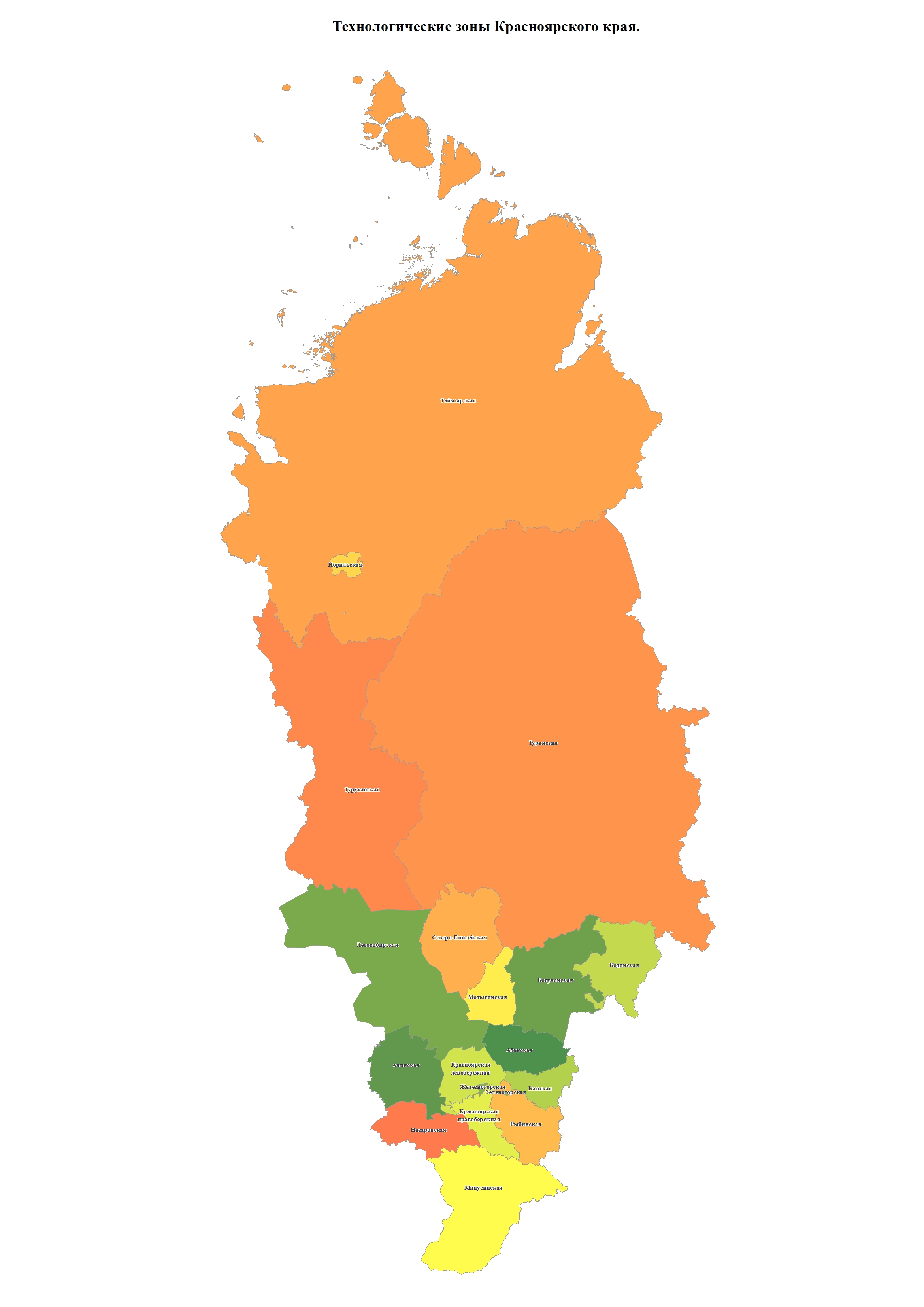 Рисунок 1. Границы технологических зон – потенциальных зон деятельности операторов по обращению с ТКО, в том числе региональных операторов по обращению с ТКОНаправления развития системы организации и осуществления деятельности по сбору, транспортированию, обработке, утилизации, обезвреживанию, размещению отходовПринятые и планируемые решения по достижению установленных целевых показателей по утилизации, обезвреживанию и размещению отходовРешения по реализации мероприятий, призванных обеспечить достижение установленных целевых показателей по утилизации, обезвреживанию и размещению ТКО принимались с учетом наличия действующих, строящихся и проектируемых объектов обращения с отходами и перспектив их дальнейшей эксплуатации. Принятые и планируемые решения, с указанием очередности их реализации, перечислены и охарактеризованы в таблицах (Таблица 13-Таблица 15). Мероприятия сгруппированы по очередям реализации Территориальной схемы: I очередь – 2016-2020 гг.; II очередь – 2021-2025 гг.; III очередь – 2026-2035 гг. Во избежание дублирования, каждое мероприятие указано однократно, в ту очередь, в которую мероприятие начинается.  Таблица 13. Принятые и планируемые решения по достижению установленных целевых показателей по утилизации, обезвреживанию и размещению твердых коммунальных отходов для Северных территорий Красноярского края, с указанием очередности мероприятийТаблица 14. Принятые и планируемые решения по достижению установленных целевых показателей по утилизации, обезвреживанию и размещению твердых коммунальных отходов для Южных территорий Красноярского края, с указанием очередности мероприятийТаблица 15. Принятые и планируемые решения по достижению установленных целевых показателей по утилизации, обезвреживанию и размещению твердых коммунальных отходов для Западных, Восточных, Центральных территорий Красноярского края, с указанием очередности мероприятийПринятые и планируемые решения по развитию транспортного сегмента системы обращения с твердыми коммунальными отходамиДля обеспечения охвата всех населенных пунктов Красноярского края планово-регулярной системой вывоза ТКО, необходимо полное обеспечение всех объектов по обращению с ТКО автотранспортными средствами. Выбор автотранспортных средств осуществляется оператором, осуществляющим транспортирование ТКО. Технические требования к мусоровозам установлены в ГОСТ 27415-87 «Мусоровозы. Общие технические требования» [7]. Расчет потребности в спецавтотранспорте для вывоза ТКО для Восточного, Центрального и Западного макрорайонов осуществлялся для моделей автотранспорта, представленных в таблице (Таблица 16). Расчет потребности в спецавтотранспорте для вывоза ТКО для Южных и Северных территорий осуществлялся для моделей автотранспорта, представленных в таблице (Таблица 17). Расчет количества мусоровозного автотранспорта проводился на основании маршрутов, построенных для сбора ТКО из населенных пунктов Северных и Южных территорий Красноярского края.Расчет проводился исходя из следующих параметров:непрерывная семидневная рабочая неделя;работа в две 8-мичасовых смены, в случае двусменной работы на автотранспортном средстве должны работать одновременно два водителя;для обеспечения опорожнения контейнеров на автотранспортном средстве должен работать рабочий, обеспечивающий разгрузку контейнеров или загрузку мешков;автотранспортные предприятия расположены в узловых точках – на МПС, предприятиях переработки/обезвреживания ТКО или на полигонах. Как показал расчет в Network Analyst, основным ограничивающим фактором, определяющим количество потребного мусоровозного автотранспорта в малых населенных пунктах является продолжительность рабочей смены, принятая за 7 часов, а в городах – емкость мусоровоза. К недостаткам современного российского рынка мусоровозной техники относится отсутствие недорогих малотоннажных мусоровозов. К специфике Красноярского края относится накопление малого количества отходов, большое количество малых населенных пунктов, значительно удаленных от крупных и средних городов. В связи с этим для своевременного вывоза ТКО существует потребность в малотоннажных мусоровозах, приспособленных для работы в климатических условиях Красноярского края. Представленные на рынке малотоннажные образцы достаточно дороги и недорогие модели, например, контейнеровозы на базе ГАЗ, не оснащены опрокидывателями и не могут использоваться для контейнеров. Результаты расчета потребности в спецавтотранспорте представлены в таблицах (Таблица 18-Таблица 20). Таблица 16. Модельные виды мусоровозного транспорта для Центрального, Западного и Восточного макрорайонов. Таблица 17. Модельные виды мусоровозного транспорта для Северных и Южных территорийТаблица 18. Количество необходимого мусоровозного транспорта для транспортировки ТКО Южных территорий по муниципальным образованиям на 2035 г. * для Минусинской технологической зоны в целом. Таблица 19. Количество необходимого мусоровозного транспорта для транспортировки ТКО Северных территорий по технологическим зонам на 2035 г. Таблица 20. Количество необходимого мусоровозного транспорта для транспортировки ТКО Центрального, Западного и Восточного макрорайонам на 2035 г.* В г.о. Красноярск рекомендуется осуществлять мойку контейнеров на предприятиях, осуществляющих сбор и транспортирование ТКО. Оценка объемов капитальных вложений в строительство, реконструкцию и модернизацию объектов по обращению с ТКООбъемы капитальных вложений в строительство, реконструкцию и модернизацию объектов по обращению с твердыми коммунальными отходами оценены, исходя из потребных мощностей объектов и выбранных технологий и приведены в таблицах (Таблица 21 -Таблица 22).Таблица 21. Объемы капитальных вложений в строительство, реконструкцию и модернизацию объектов по обращению с твердыми коммунальными отходами (Северные территории Красноярского края)Таблица 22. Объемы капитальных вложений в строительство, реконструкцию и модернизацию объектов по обращению с твердыми коммунальными отходами (Южные территории Красноярского края)Таблица 23. Объемы капитальных вложений в строительство, реконструкцию и модернизацию объектов по обращению с твердыми коммунальными отходами (Центральный, Западный, Восточный макрорайоны Красноярского края)Электронная модель территориальной схемы Описание программы моделирования, ее структуры, алгоритмов, возможностей и ограничений при выполнении функцийЭлектронная модель «Территориальной схемы обращения с отходами, в том числе с твердыми коммунальными отходами для Красноярского края» (далее – «Электронная модель») реализована в программной среде ArcGIS  версии 10.1, разработанной ESRI Inc. [12]. ArcGIS представляет собой систему для построения географической информационной системы (ГИС) любого уровня. ГИС – это система сбора, хранения, обработки, анализа и отображения на карте любой информации об объектах и явлениях на земной поверхности. Электронную модель можно разделить на две части. Первая часть представляет собой хранилище данных в формате базы географических данных (каталог с расширением gdb) (далее – «база геоданных»). Вторая часть модели – картографический интерфейс отображения пространственных данных в виде проекта ArcGIS.База геоданных Электронной модели включает табличные данные двух видов:пространственные объекты,атрибутивные данные.Пространственный объект – это объект, имеющий данные, по которым возможно определить местоположение объекта (координаты). Класс пространственных объектов – это пространственные объекты с одинаковым типом геометрии, имеющие одинаковый набор атрибутов и общую пространственную привязку. Классы пространственных объектов применяются для группировки объектов с целью оптимизации их хранения и управления ими. Например, в Электронной схеме все предприятия по обезвреживанию, обработке, утилизации и хранению были объединены в один класс «Объекты обращения с отходами». Набор классов пространственных объектов – это группа классов пространственных объектов, объединенная для моделирования отношений (например, топология и объекты ТСО).Рисунок 2. Иерархия пространственных объектов в базе геоданных. Атрибутивные данные – это набор характеристик, описывающих объект или класс объектов. Вторая часть Электронной модели представляет собой картографический интерфейс отображения пространственных данных в виде проекта ArcGIS (Рисунок 3). Пространственные данные загружены в проект в виде слоёв, которые формировались в соответствии с выбранными классам пространственных объектов.Помимо визуального отображения месторасположения объекта, платформа позволяет отобразить атрибуты объекта. Для отображения атрибутивных данных об объекте необходимо кликнуть на него.Каждому слою присвоены условные обозначения и определённый масштаб для исключения наложения объектов друг на друга и удобства использования. В зависимости от включаемых слоёв пользователь может произвести экспорт и печать карт с различной компоновкой данных.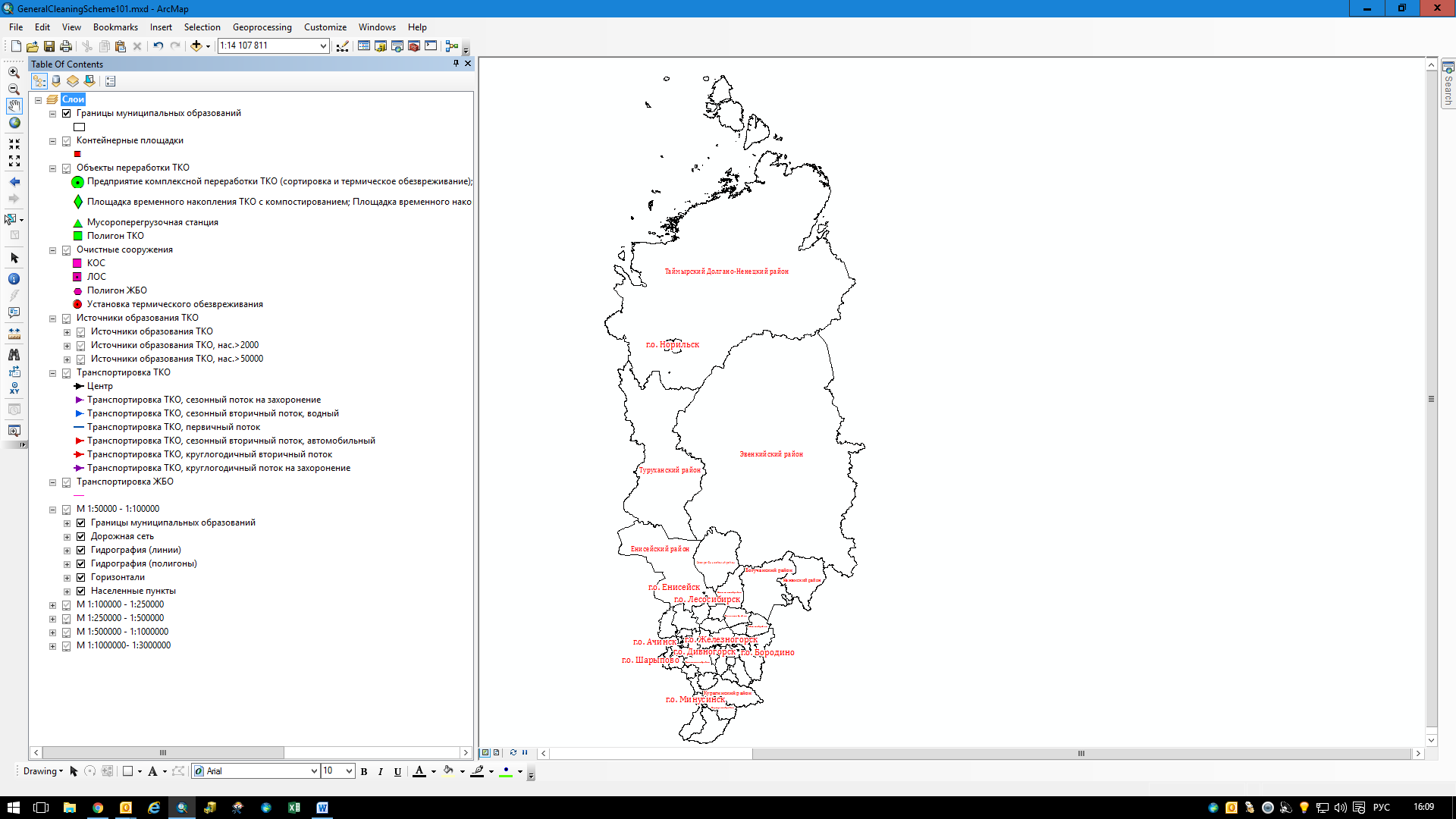 Рисунок 3. Картографический интерфейс отображения пространственных данных. Описание процедуры ввода, обработки, анализа и представления данных в Электронной моделиСоздание Электронной модели для Красноярского края строилась следующим образом:получение растровых и векторных данных Красноярского края; оцифровка, привязка, геокодирование и проецирование;объединение полученной информации в единую базу геоданных;проверка топологии базы геоданных;согласование путей сообщения между населёнными пунктами с администрациями муниципальных образований Красноярского края;внесение в базу геоданных информации по существующим и предлагаемым объектам обращения с ТКО, учитывающей класс объекта (места сбора ТКО, полигон, площадка временного накопления ТКО, предприятие по обезвреживанию ТКО и т.д.), мощность объекта, годы эксплуатации объекта;внесение в базу геоданных информации, необходимой для расчета логистических маршрутов транспортировки ТКО и определения оптимальных зон деятельности региональных операторов (количество проживающего населения, количество образующихся ТКО, времени необходимого для загрузки ТКО в мусоровозы, сезонной транспортной доступности многих населенных пунктов и тд.);построение сети логистических маршрутов по сбору и транспортированию ТКО;построение зон деятельности региональных операторов. Для построения логистической модели транспортирования ТКО был использован инструмент Network Analyst платформы ArcGis [13], в основу которого заложен алгоритм Дейкстры. Данный инструмент позволил определить: зону охвата очистных сооружений сточных вод с учетом ограничений по времени в пути и длины пробега;оптимальные маршруты сбора ТКО от населенных пунктов с учетом ряда ограничений:максимальная загрузка мусоровозного транспорта;максимальная продолжительность маршрута. характеристики данных маршрутов (максимальное количество собираемых ТКО, длина и продолжительность маршрута, в т.ч. время сбора и время в пути).В наборы пространственных данных Электронной модели могут вноситься изменения в соотвествии с требованиями пользователя:Инструмент «Добавить данные» позволяет добавлять точечные, линейные и полигональные классы пространственных объектов, таблицы, растры. Инструмент «редактор» позволяет удалять и добавлять объекты, изменять геометрию объектов, менять месторасположение объектов, вносить новые и удалять старые записи атрибутивной таблицы объектов. Инструмент «Топология» позволяет выбирать и менять правила управления отношениями между пространственными объектами в классе пространственных объектов.Инструмент «Соединения и Связи» позволяет связывать данные таблиц excel с пространственными объектами и отобразить их на карте. Инструменты модуля «Network Analyst», при изменившихся данных в наборах пространственных данных, позволяют пересчетать зоны охвата и оптимальные маршруты.Благодаря большому количеству инструментов, пользователь может добавлять, удалять, менять расположение и геометрию, вносить новые и удалять старые записи атрибутивной таблицы объектов модели. Базы данных и картографическая информацияБаза геоданных Электронной модели содержит в себе два набора пространственных данных (Feature Dataset): Топографический (Topography) – набор пространственных данных топографической основы (например, границы муниципального образования, дороги и их протяженность).Тематический (Thematic) – набор пространственных данных Электронной модели (например, тип объекта, вид обращения с отходами);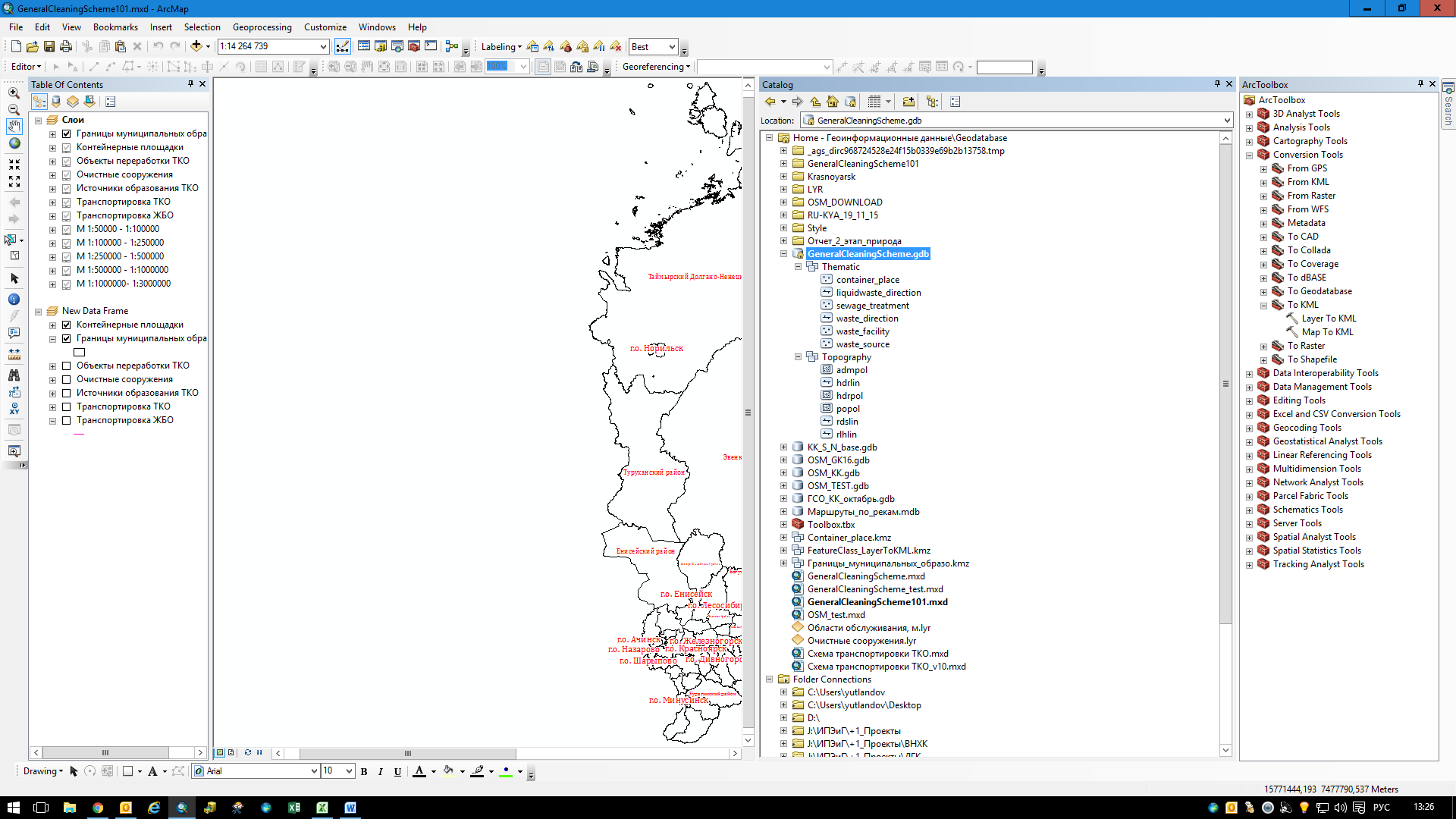 Рисунок 4. Графическое представление состава базы геоданных Электронной модели. Перечень классов пространственных объектов, их псевдонимы, и атрибутивные данные  представлены в таблицах (топографический – Таблица 24, тематический – Таблица 25).Базы данных и картографическая информация в электронном виде находятся на электронном носителе, передаваемом Заказчику.  Таблица 24. Состав топографического набора пространственных данных (Topography).Таблица 25. Состав тематического набора пространственных данных (Thematic). Информация о планируемых зонах деятельности регионального оператора по обращению с твердыми коммунальными отходамиПланируемые зоны представлены в разделе «Зоны деятельности региональных операторов по обращению с твердыми коммунальными отходами». В Электронной модели планируемые зоны деятельности регионального оператора по обращению с ТКО представлены в поле Технологическая зона (TehZona) класса пространственных объектов Направление потоков ТКО (waste_direction). Срок действия «Территориальной схемы обращения с отходами, в том числе с твердыми коммунальными отходами для Красноярского края»«Территориальная схема обращения с отходами, в том числе с твердыми коммунальными отходами для Красноярского края» разработана с выделением первой очереди мероприятий на срок до пяти лет (до 2020 г.) и прогнозом на срок до десяти (2025 г.), двадцати лет (до 2035 года). Территориальная схема может быть пересмотрена в соответствии с «Требованиями к составу и содержанию территориальных схем обращения с отходами, в том числе с твердыми коммунальными отходами» [5]. К основаниям для пересмотра «Территориальная схема обращения с отходами, в том числе с твердыми коммунальными отходами для Красноярского края» могут относится: Истечение трехлетнего срока с момента последнего пересмотра ТСО. Изменение федерального законодательства в сфере обращения с отходами производства и потребления. Изменение нормативов накопления твердых коммунальных отходов. Внесение изменения в документы территориального планирования Красноярского края. Необходимость внесения изменений в инвестиционные программы в области обращения с твердыми коммунальными отходами. Список использованной литературы1. «Земельный кодекс Российской Федерации» от 25.10.2001 № 136-ФЗ (ред. от 28.11.2015). 2. Федеральный закон от 24.06.1998 № 89-ФЗ «Об отходах производства и потребления» (редакция с изменениями, вступающими в силу 01.01.2016). 3. Постановление Правительства РФ от 28.09.2015 № 1029 «Об утверждении критериев отнесения объектов, оказывающих негативное воздействие на окружающую среду, к объектам I, II, III и IV категорий». 4. Приказ Минприроды России «Об утверждении комплексной стратегии обращения с твердыми коммунальными (бытовыми) отходами в Российской Федерации» от 14.08.2013 № 298. 5. Постановление Правительства РФ от 16.03.2016 № 197 «Об утверждении требований к составу и содержанию территориальных схем обращения с отходами, в том числе с твердыми коммунальными отходами». 6. СанПиН 42-128-4690-88. Санитарные правила содержания территорий населенных мест (утв. Главным государственным санитарным врачом СССР 05.08.1988 № 4690-88). 7. ГОСТ 27415-87. Мусоровозы. Общие технические требования (утв. Постановлением Госстандарта СССР от 24.09.1987 № 3667) (ред. от 13.02.1991).8. МДК 7-01.2003. Методические рекомендации о порядке разработки генеральных схем очистки территорий населенных пунктов Российской Федерации, утв. Постановлением Госстроя РФ от 21.08.2003 № 152.9. Закон Красноярского края «О перечне административно-территориальных единиц и территориальных единиц Красноярского края» № 10-4765 от 10. 06.2010 года (ред. от 05.11.2015). 10. Генеральная схема санитарной очистки муниципальных образований Красноярского края в рамках подпрограммы «Обращение с отходами на территории Красноярского края» государственной программы Красноярского края «Охрана окружающей среды, воспроизводство природных ресурсов». Отчет по результатам выполнения работ 3 этапа Государственного контракта от 27.03.2015 № 99. «Генеральная схема очистки Южных и Северных территорий Красноярского края. Книга 1, Раздел 1, Том 1//ООО «ИПЭиГ». СПб, 2015. – 244 с.11. Генеральные схемы очистки территорий населенных пунктов Западного, Восточного, Центрального макрорайонов Красноярского края. Отчет по результатам выполнения работ 3 этапа Государственного контракта от 06.03.2014 № 326/13. Схема очистки территории населенных пунктов от ТБО. Книга 1, Раздел 4.1//ООО «ИПЭиГ». СПб, 2014. – 330 с.12. Справка ArcGIS 10.1 [Электронный ресурс]. Режим доступа: http://resources.arcgis.com/ru/help, свободный. - Загл. с экрана. - Яз. рус.13. ArcGIS Network Analyst [Электронный ресурс]. Режим доступа: http://www.esri-cis.ru/products/networkanalyst/detail/review/, свободный. - Загл. с экрана. - Яз. рус.14. ESRI CIS [Электронный ресурс]: Сайт компании. Режим доступа: http://www.esri-cis.ru/products/networkanalyst/detail/review/, свободный. - Загл. с экрана. - Яз. рус.15. Find Latitude and Longitude [Электронный ресурс]. Режим доступа: http://www.findlatitudeandlongitude.com/, свободный. - Загл. с экрана. - Яз. англ.16. OpenStreetMap [Электронный ресурс]: Сайт проекта. Режим доступа: https://www.openstreetmap.org, свободный. - Загл. с экрана. - Яз. рус., англ.Ответственный исполнитель проекта:	Научный консультант отдела экологического проектированияП.Ф. АгаханянцСпециалист отдела по оценке риска для здоровья населенияА.В. ПанькинИнженер-экологотдела экологического проектированияМ.М. АбайдуловаИнженер-экологотдела экологического проектированияА.С. ВолосоваИнженер-экологотдела экологического проектированияЕ.В. ШестероваИнженер геоинформационных систем отдела экологического проектированияА.Ю. ЮтландовНомер книгиНомер томаНазвание раздела (книги)Книга 11Территориальная схема обращения с отходами, в том числе с твердыми коммунальными отходами для территории Красноярского краяКнига 12Территориальная схема обращения с отходами, в том числе с твердыми коммунальными отходами для территории Красноярского краяКнига 21Приложения 1-2Книга 22Приложение 3Книга 23Приложения 4-5Книга 24Приложение 6Книга 25Приложение 6 (продолжение)Книга 26Приложение 7Книга 27Приложение 8Книга 28Приложения 9-11Книга 29Приложения 12-13Книга 210Приложение 14Книга 211Приложение 15-19МОНаличие отходов на начало годаОбразование отходовИспользование отходовОбезвреживаниеРазмещение на собственных объектахНаличие отходов на конец года1 класс опасности Абанский0,0000,2570,0000,0000,0000,000Ачинский0,0000,0310,0000,0000,0000,000Балахтинский0,0000,1750,0000,0000,0000,000Березовский0,0000,1730,0000,0000,0000,000Бирилюсский0,0000,0000,0000,0000,0000,000Богучанский0,0000,0160,0000,0000,0000,000Большемуртинский0,0000,0390,0000,0000,0000,000Большеулуйский0,0001,8200,0000,0000,0000,000г.о.  Минусинск0,0010,6240,0000,0000,0000,001г.о.  Шарыпово0,0230,0650,0000,0000,0000,000г.о. Ачинск0,0007,7480,0000,0000,0000,014г.о. Боготол0,0000,0210,0000,0000,0000,000г.о. Бородино0,1891,0720,0000,0000,0000,212г.о. Дивногорск0,0001,1000,0000,0000,0000,000г.о. Енисейск0,0000,0030,0000,0000,0000,000г.о. Железногорск0,37412,9260,0000,0000,0000,484г.о. Зеленогорск0,0009,5700,0000,0000,0000,000г.о. Канск0,0000,3700,0000,0000,0000,000г.о. Красноярск2,17178,9080,000173,746357,9562,376г.о. Лесосибирск0,0486,1480,0000,0000,0020,050г.о. Назарово0,0291,2540,0000,0000,0900,000г.о. Норильск2,89926,0250,0000,0000,0001,518г.о. Сосновоборск0,0350,3150,0000,0000,0000,059Емельяновский0,0171,3520,0000,0000,0100,110Енисейский0,0000,0110,0000,0000,0000,000Ермаковский0,0000,0900,0000,0000,0000,000ЗАТО Зеленогорск0,0000,0530,0000,0000,0000,000Идринский0,0000,0000,0000,0000,0000,000Иланский0,0000,1500,0000,0000,0000,000Ирбейский0,0000,0010,0000,0000,0000,000Канский0,0000,0530,0000,0100,0000,000Кежемский0,0001,6390,0000,0000,0000,000Козульский0,0000,3630,0000,0000,0000,000Краснотуранский0,0000,1130,0000,0000,0000,000Курагинский0,0000,3060,0000,0000,0000,000Манский0,0000,0000,0000,0000,0000,000Минусинский0,0003,7790,0000,0000,0010,140Мотыгинский0,0000,3360,0000,0000,0000,001Назаровский0,0000,0870,0000,0000,0000,000Нижнеингашский0,0000,1060,0000,0000,0000,000Новоселовский0,0000,0000,0000,0000,0000,000Партизанский0,0000,0000,0000,0000,0000,000Рыбинский0,0290,5470,0000,0000,0000,025Саянский0,0090,0000,0000,0000,0000,000Северо-Енисейский0,0006,5650,0000,0000,0000,000Сухобузимский0,0210,5410,0000,0000,0000,002Таймырский Долгано-Ненецкий0,7780,7250,0000,0000,4260,908Туруханский0,0422,0470,0000,0000,0000,142Ужурский0,0000,0700,0000,0000,0000,000Уярский0,0000,0640,0000,0000,0000,000Шарыповский0,6202,6260,0000,0000,0000,685Шушенский0,0030,5820,0000,0000,0220,123Эвенкийский0,0000,2640,0000,0000,0000,000Итого по МО Красноярского края7,288171,1300,000173,756358,5076,850г. Москва0,0000,1640,0000,0000,0210,047Нижегородская область0,0000,2490,0000,0000,0000,000Омская область0,0000,0490,0000,0000,0000,000Республика Татарстан0,0130,0040,0000,0000,0000,000Свердловская область0,0000,0000,0000,0000,0000,000Томская область0,0630,0630,0000,0630,0000,000Хабаровский край0,0000,0000,0000,0000,0000,000Ямало-Ненецкий автономный округ0,0000,0280,0000,0000,0000,000Итого по иным субъектам РФ0,0760,5570,0000,0630,0210,047Итого по 1 классу7,364171,6870,000173,819358,5286,8972 класс опасностиАбанский0,0006,0140,0000,0000,0000,000Ачинский0,0000,0000,0000,0000,0000,000Балахтинский0,0003,4670,0000,0000,0000,820Березовский0,0000,6180,0000,0000,0000,000Бирилюсский0,0000,0000,0000,0000,0000,000Богучанский0,0000,5300,0000,0000,0000,000Большемуртинский0,0000,0000,0000,0000,0000,000Большеулуйский0,0000,2650,0000,0000,0000,000г.о.  Минусинск0,1325,7260,0000,0000,1320,132г.о.  Шарыпово0,0000,8970,0000,0000,0000,000г.о. Ачинск0,00011,3400,4751,9370,0000,305г.о. Боготол0,0000,3600,0000,0000,0000,000г.о. Бородино0,0002,3400,0000,0000,0000,000г.о. Дивногорск0,0980,4740,0000,0000,0000,000г.о. Енисейск0,00016,0540,0000,0000,0000,000г.о. Железногорск1,9552,7690,0000,0700,0001,772г.о. Зеленогорск0,0000,4940,0000,0000,0000,152г.о. Канск0,0001,8410,0000,0000,0000,000г.о. Красноярск1,544101,6420,0007,13565,2831,185г.о. Лесосибирск0,3133,2770,0000,0000,0000,313г.о. Назарово0,0001,2470,0000,0000,0180,000г.о. Норильск0,0007,0630,0114,4740,0001,027г.о. Сосновоборск0,0000,0850,0000,0000,0000,085Емельяновский0,0000,5060,0000,0000,0000,000Енисейский0,0000,0000,0000,0000,0000,000Ермаковский0,0000,0000,0000,0000,0000,000Идринский0,0000,3490,0000,0000,0000,000Иланский0,0000,0000,0000,0000,0000,000Ирбейский153,0400,0000,0000,0000,000153,040Канский0,0000,5780,0000,0000,0000,000Каратузский0,0000,3880,0000,0000,0000,000Кежемский0,0001,4000,0000,0000,0000,000Козульский0,0000,5490,0000,0000,0000,000Краснотуранский0,0001,4980,0000,0000,0000,300Курагинский0,1472,8130,0000,0000,1470,147Минусинский0,0004,5870,0000,0000,0000,000Мотыгинский0,0002,2840,0000,0000,0000,000Назаровский0,00015,4422,2500,0000,0000,000Нижнеингашский0,0000,0000,0000,0000,0000,000Новоселовский0,0000,0000,0000,0000,0000,000Партизанский0,0000,1480,0000,0000,0000,000Рыбинский0,7901,8320,5120,0000,0000,381Саянский2,4990,0000,0000,0000,0000,000Северо-Енисейский0,0001,7851,7850,0000,0000,000Сухобузимский0,00011,3530,0000,0000,0000,000Таймырский Долгано-Ненецкий2,7761,6720,0001,1420,5303,306Туруханский0,5410,2970,0000,0000,0000,142Ужурский0,0004,4510,0000,0000,0000,000Уярский0,0000,0000,0000,0000,0000,000Шарыповский1,9862,7300,0000,0000,0002,444Шушенский0,0000,2270,0000,0000,0710,071Эвенкийский0,6441,5040,0000,0000,0000,644Итого по МО Красноярского края166,465222,8965,03314,75866,181166,266г. Москва0,0000,9480,0000,0000,3500,350Нижегородская область0,0000,0000,0000,0000,0000,000Омская область0,0000,1220,0000,0000,0000,000Республика Башкортостан0,0003,3570,0000,0000,0000,000Республика Татарстан0,4400,3300,0000,0000,0000,385Свердловская область0,0000,0000,0000,0000,0000,000Ямало-Ненецкий автономный округ0,0000,6000,0000,0000,0000,000Итого по иным субъектам РФ0,4405,3570,0000,0000,3500,735Итого по 2 классу166,905228,2535,03314,75866,531167,0013 класс опасностиАбанский0,00048,29446,9100,0000,0000,000Ачинский0,0000,1300,0000,0000,0000,130Балахтинский0,00014,31811,1652,1870,0000,000Березовский0,00020,96221,4110,0001,6821,682Бирилюсский0,0000,0920,0920,0000,0000,000Богучанский0,00014,5570,0000,0000,0000,000Большемуртинский0,0000,0330,0000,0000,0000,000Большеулуйский47,792133,72161,4430,30065,5700,000г.о.  Минусинск0,11320,79917,1900,0000,0000,129г.о.  Шарыпово0,0005,8860,0000,0000,1090,109г.о. Ачинск0,315233,536121,6150,0700,1670,519г.о. Боготол0,0000,0600,0000,0000,0000,000г.о. Бородино13,273187,5162,3000,0000,0003,825г.о. Дивногорск0,00037,1240,4800,0000,0000,000г.о. Енисейск0,3630,5440,0000,0000,0000,363г.о. Железногорск1,31342,4642,4840,0000,0881,320г.о. Зеленогорск10,42980,0220,0000,0000,00013,835г.о. Канск0,70231,0729,8200,0000,0000,649г.о. Красноярск533 274,949521 466,515517 200,959370,9427 358,972534 600,100г.о. Лесосибирск20,06965,17229,0420,0000,00044,289г.о. Назарово1,97869,99013,5800,0002,5620,228г.о. Норильск163,472222,05410,3870,0000,090153,587г.о. Сосновоборск0,0001,5300,0000,0000,0001,058Емельяновский0,00019 164,81619 135,2700,0000,0000,000Енисейский0,0000,8700,8700,0000,0000,000Ермаковский0,0003,3800,1990,0000,0000,000Идринский0,0003,2493,0600,0000,0000,000Иланский0,0000,0420,0000,0000,0000,000Ирбейский0,00014,44413,9240,0000,0000,000Канский0,0006,7206,3940,0000,0000,000Каратузский0,0004,9321,3630,0000,0000,000Кежемский0,0002,3291,7090,0000,5270,000Козульский0,20111,7370,0000,0000,0000,000Краснотуранский0,0008,8557,2690,0000,0480,000Курагинский0,37283,90620,3600,0000,4170,417Минусинский1,400128,20026,9560,0000,29123,390Мотыгинский0,0003 444,1180,3340,0000,0000,065Назаровский0,0003 996,4733 959,2201,6470,0000,000Нижнеингашский0,00038,4854,33234,1160,0000,000Новоселовский0,0000,3580,0850,0000,0060,000Партизанский0,0005,1400,0000,0000,0000,000Рыбинский7,06131,7631,8350,0000,0008,501Саянский0,0000,1540,1510,0000,0000,000Северо-Енисейский0,0001 105,311593,75185,3190,0000,000Сухобузимский54,952106,1980,0000,5900,0000,348Таймырский Долгано-Ненецкий11,51116,5730,0000,00014,70924,932Туруханский2,08967,03732,0960,5690,0002,527Ужурский0,00018,2050,0570,0000,0000,000Уярский0,00015,4860,0000,0000,0000,000Шарыповский4,58465,67042,4190,0000,0006,192Шушенский0,0002,4050,9430,0000,0000,031Эвенкийский1 846,47858,40914,6620,0001,5021 847,998Итого по МО Красноярского края535 463,416551 101,656541 416,137495,7407 446,740536 736,224г. Москва0,00029,2980,0000,0000,3300,477Нижегородская область0,0002,5650,0000,0000,0000,000Омская область0,0000,1970,0000,0000,0000,000Республика Татарстан5,7781,1290,0000,0000,0000,825Свердловская область0,0000,0000,0000,0000,0000,000Томская область1,6205,9700,8151,6200,0000,000Тюменская область0,0006,8530,0000,0000,0002,625Хабаровский край0,0000,0000,0000,0000,0000,000Ямало-Ненецкий автономный округ0,0002,9421,8620,0000,0000,000Итого по иным субъектам РФ7,39848,9542,6771,6200,3303,927Итого по 3 классу535 470,814551 150,610541 418,814497,3607 447,070536 740,1514 класс опасностиАбанский0,000945,781253,5260,0000,0000,002Ачинский0,000597,4280,0000,0000,0008,720Балахтинский0,0001 012,314748,9230,0000,0000,000Березовский0,000282,30212,4710,0000,0000,000Бирилюсский0,0004,5320,0500,0000,0004,482Боготольский0,00011,2600,0000,0000,0000,000Богучанский0,1101 946,0190,0000,0000,0000,138Большемуртинский10 111,8652 622,4040,0000,0002 553,71510 111,865Большеулуйский475,520835,1200,0000,015821,129489,466г.о.  Минусинск0,5931 397,847208,5930,00031,29726,058г.о.  Шарыпово0,0007 004,8990,0000,0006 767,48713,900г.о. Ачинск16,82051 649,89666 710,1406,08535 038,50880,971г.о. Боготол0,00081,8260,0000,0002,4540,000г.о. Бородино0,0001 987,51984,8400,0000,2100,000г.о. Дивногорск84,634629,3410,0000,0000,0000,000г.о. Енисейск0,00073,4700,0000,0000,0000,000г.о. Железногорск132,3253 025,49426,5870,0001 343,268254,894г.о. Зеленогорск14 699,7004 249,0210,0000,00019 725,46114 815,550г.о. Канск0,0001 684,9471,0710,0000,0000,000г.о. Красноярск1 829 140,222277 717,11760 929,771531,858237 285,1441 862 743,992г.о. Лесосибирск5,87337 011,55233 960,4000,00027 260,7002,114г.о. Назарово9 576,300616,5330,0000,00016 586,8869 699,101г.о. Норильск0,36120 034,4839,4000,000111 040,42610,094г.о. Сосновоборск29,444189,8580,0000,00014 481,3800,445Емельяновский449,9441 499,592559,8940,00013,609461,523Енисейский0,194625,9261,5000,19410,4500,194Ермаковский0,00060,73111,4930,00016,1280,000ЗАТО Зеленогорск0,00027,7240,0000,0000,0000,000Идринский0,000132,17291,6700,0005,5480,000Иланский0,00086,92263,6000,0000,0000,000Ирбейский18,02074,9350,0000,0000,0000,000Канский0,000610,061440,4560,0000,0000,000Каратузский0,00032,3100,0000,0000,0000,000Кежемский0,0009 440,3059 320,0000,0003 456,2650,000Козульский0,01096,2340,0003,4270,0002,000Краснотуранский0,000194,87221,5500,00092,6530,000Курагинский0,0002 104,9461 024,7142,4000,1200,000Манский0,0004,6270,0000,0000,0000,000Минусинский78,085752,25487,97112,590117,96477,371Мотыгинский0,000321,4916,2000,00061,9080,044Назаровский1 240,00034 291,99433 666,6180,0000,0001 327,200Нижнеингашский0,605267,1700,2340,0000,00016,300Новоселовский0,00016,8820,0000,0001 126,2160,000Партизанский0,00045,2770,0000,0000,0000,000Рыбинский18,7443 292,3350,0000,0000,000159,080Саянский0,20714,0000,0000,0000,0000,000Северо-Енисейский0,0001 952,71721,9920,0001 778,8050,000Сухобузимский21,96072 636,63372 042,75028,5270,0000,000Таймырский Долгано-Ненецкий122,290244,1550,10026,17511 411,382167,661Тасеевский0,0000,6800,0000,0000,0000,000Туруханский20,121184,9530,00010,7530,00012,435Ужурский0,0004 327,1923 807,2000,0003,72028,900Уярский0,00010 698,4800,0000,0000,0000,000Шарыповский2 000 209,172211 727,608826 104,4590,000197 182,2711 384 499,284Шушенский1,54815 020,69514 209,3700,00018,9339,523Эвенкийский5 090,900271,0760,3750,0006 150,89411 081,754Итого по МО Красноярского края3 871 545,567786 667,9121 124 427,918622,024694 384,9313 296 105,061г. Москва0,0003 577,5970,0000,0001,3303,460Нижегородская область0,00070,4640,0000,0000,0000,000Омская область0,00022,7000,0000,0000,0000,000Республика Башкортостан0,0001,9600,0000,0000,0000,000Республика Татарстан8,9055,1800,0000,0000,0000,183Республика Хакассия0,00025,7500,0000,0000,0000,000Свердловская область0,0000,0000,0000,0000,0000,000Ставропольский край0,0000,7000,0000,0000,0000,000Томская область2,51030,2100,0002,5100,0000,750Тюменская область0,000665,5720,0000,025664,8930,010Хабаровский край0,0003,9660,0000,0000,0000,000Ямало-Ненецкий автономный округ3 049,15419,8650,0000,0000,0000,000Ханты-Мансийский автономный округ0,0003,9860,0000,0003,5360,000Итого по иным субъектам РФ3 060,5694 427,9500,0002,535669,7594,403Итого по 4 классу 3 874 606,136791 095,8621 124 427,918624,559695 054,6903 296 109,4645 класс опасностиАбанский0,000932,1800,2500,0000,2060,824Ачинский0,000324 343,603321 134,7000,0000,0001 373,678Балахтинский0,0004 325,1593 752,6390,0000,00011,240Березовский0,00011 823,24111 033,4670,0000,0009,807Бирилюсский0,00043,10017,5360,0000,00025,564Боготольский0,000311,3470,0000,0000,0000,000Богучанский0,0006 539,1046 131,8610,0000,0000,000Большемуртинский0,14112 376,36212 352,0000,00037,0470,341Большеулуйский43 538,8881 903,4300,0000,000421,81042 168,124г.о.  Минусинск1,386316 648,30430,0850,000308 891,792308 823,516г.о.  Шарыпово0,0024 634,88396,0000,000879,9940,880г.о. Ачинск299 310 236,10011 739 051,165908 735,6400,7248 092 459,778307 399 261,013г.о. Боготол0,000106,8350,0000,0000,0000,000г.о. Бородино1 053,11535 453 143,34435 445 909,7053,0007 029,9712 021,686г.о. Дивногорск50,9904 642,3013 890,9470,0000,0000,000г.о. Енисейск3,59178,3596,2620,0000,0000,060г.о. Железногорск1 807,96219 298,926144,5370,00022 428,9021 346,054г.о. Зеленогорск13 344 165,736298 745,6711 333 344,8050,000297 998,28112 296 469,004г.о. Канск10,6544 435,522546,9830,0000,00071,243г.о. Красноярск6 262 637,68016 252 585,00616 181 858,623325,679692 898,1985 899 025,459г.о. Лесосибирск257,622318 958,292289 546,8140,00014 565,026169,302г.о. Назарово623,06030 434 237,81530 430 223,4760,0001 788,558252,020г.о. Норильск3 835,93523 686,4602 933,6000,00039 577,0845 817,539г.о. Сосновоборск78 073,36942 206,9690,0000,0001 226,10037 064,003Емельяновский575 745,5867 483,0431 816,4760,0002 954,355578 669,111Енисейский6,7761 164,874914,1926,776217,2826,776Ермаковский0,0001 177,0512,5180,00014,9360,000ЗАТО Зеленогорск0,000911,180673,2500,0000,0000,000Идринский0,00017 477,35417 435,0200,00014,9710,000Иланский0,000207,756207,5650,0000,0000,000Ирбейский0,0788 569 566,1668 569 508,3710,0000,0000,000Канский0,000105 902,991105 281,9410,0000,0000,000Каратузский0,0001 312,3686,4310,0000,0000,000Кежемский0,00026 735,97125 140,5220,0001 221,1560,000Козульский74,8341 098,0251 088,0781,0430,00035,309Краснотуранский0,00068 473,59466 957,0030,000694,9690,301Курагинский1 037,76277 769,13875 696,5020,0000,319996,902Манский0,0006,9710,1430,0000,0000,000Минусинский5 789 700,555248 406,17044 962,30544,549230 280,7935 899 538,688Мотыгинский63 343 008,60031 607 804,33618 012 676,1480,0002 838 832,05973 480 370,017Назаровский0,000237 614,48619 358,1901,0320,0000,200Нижнеингашский2,1373 378,2163 037,1560,0000,003289,603Новоселовский0,000729,23411,2360,00028,4150,000Партизанский0,000612 729,479612 127,9080,0000,0000,000Рыбинский690,50328 894 793,16928 887 752,9120,0000,000725,398Саянский9,051380,68050,4660,0000,0000,000Северо-Енисейский120 853 300,400172 432 755,339163 653 523,8960,0008 774 079,684129 602 006,400Сухобузимский34,8093 283,20755,1676,7900,00037,428Таймырский Долгано-Ненецкий138,170315,2264,9430,0001 890,150124,873Тасеевский0,00013,1210,0000,0000,0000,000Туруханский330 428,57681 142,59675 486,75594,05034 428,361334 096,970Ужурский0,00078 048,22876 103,4600,00076,2100,000Уярский0,000786,4220,0000,0000,0000,000Шарыповский10 112,91711 830 082,99811 822 102,5300,0001 177,60012 050,627Шушенский0,00044 050,13643 161,5930,00096,682101,890Эвенкийский0,0001 016,036480,8000,00090,8776,180Итого по МО Красноярского края509 950 586,985350 231 672,939317 067 313,407483,64321 366 301,569535 902 968,030г. Москва0,000121,9490,0000,0000,0003,300Нижегородская область0,000200,1470,0000,0000,0000,000Омская область0,0006,1000,0000,0000,0000,000Республика Башкортостан0,0009,7000,0000,0000,0000,000Республика Татарстан0,0060,6860,0000,0000,0000,130Республика Хакассия0,00042,5910,0000,0000,0000,000Свердловская область0,0007,4000,0000,0000,0000,000Томская область24,36332,9360,00024,3370,0000,141Тюменская область0,0000,1950,0000,000390,6860,000Хабаровский край0,0000,1200,0000,0000,0000,000Ямало-Ненецкий автономный округ0,00031,9170,0000,0000,0000,000Ханты-Мансийский автономный округ0,0003,8800,0000,0003,8800,000Итого по иным субъектам РФ24,369457,6210,00024,337394,5663,571Итого по 5 классу509 950 611,354350 232 130,560317 067 313,407507,98021 366 696,135535 902 971,601Отходы без класса опасностиБирилюсский0,0000,0000,0000,0000,0000,000г.о.  Минусинск0,00054,74047,7000,0000,1400,000г.о.  Шарыпово0,0000,0470,0000,0000,0470,000г.о. Ачинск0,0005,0000,0000,0000,0000,000г.о. Красноярск496 860 263,80622 141 800,54713 217 447,0004,3008 927 552,966505 781 814,398Канский0,0000,2000,0000,0000,0000,000Курагинский0,0000,0060,0000,0000,0000,000Новоселовский40,48853,1930,0000,0000,00040,488Сухобузимский0,0000,0000,0000,0000,0000,000Итого по МО Красноярского края496 860 304,29422 141 913,73313 217 494,7004,3008 927 553,153505 781 854,886г. Москва0,00016,0000,0000,0000,0000,000Итого по иным субъектам РФ0,00016,0000,0000,0000,0000,000Итого по отходам без класса опасности496 860 304,29422 141 929,73313 217 494,7004,3008 927 553,153505 781 854,886ИТОГО1 011 221 166,867373 716 706,705331 950 659,8721 822,77630 997 176,1071 045 517 850,000Территории субъектаОбразуется ТКО, т/годПоступает из других субъектов РФ, т/годНаправляется в другие субъекты РФ для последующих утилизации, обезвреживания, размещения, т/годТерритории субъектаОбразуется ТКО, т/годПоступает из других субъектов РФ, т/годНаправляется в другие субъекты РФ для последующих утилизации, обезвреживания, размещения, т/годТерритории субъектаОбразуется ТКО, т/годПоступает из других субъектов РФ, т/годНаправляется в другие субъекты РФ для последующих утилизации, обезвреживания, размещения, т/годТерритории субъектаОбразуется ТКО, т/годПоступает из других субъектов РФ, т/годНаправляется в другие субъекты РФ для последующих утилизации, обезвреживания, размещения, т/годСеверные территории151 71200Южные территории97 66700Западные, Восточные, Центральные территории1 083 82300Итого по Красноярскому краю1 333 20200Итого по Красноярскому краю100%0%0%Территории субъектаОбразуется в субъекте, т/годПодвергается утилизации, обезвреживанию, размещению внутри субъекта, т/годПодвергается утилизации, обезвреживанию, размещению внутри субъекта, т/годПодвергается утилизации, обезвреживанию, размещению внутри субъекта, т/годПодвергается утилизации, обезвреживанию, размещению внутри субъекта, т/годПодвергается утилизации, обезвреживанию, размещению внутри субъекта, т/годПодвергается утилизации, обезвреживанию, размещению внутри субъекта, т/годТерритории субъектаОбразуется в субъекте, т/годЗахоранивается необезвреженных отходов, т/годПоступает на переработку, т/годПоступает на переработку, т/годПоступает на переработку, т/годВыход после переработки, , т/годВыход после переработки, , т/годТерритории субъектаОбразуется в субъекте, т/годЗахоранивается необезвреженных отходов, т/годПоступает на переработку (обезвреживание) всегов т.ч.в т.ч.Выход после переработки, , т/годВыход после переработки, , т/годТерритории субъектаОбразуется в субъекте, т/годЗахоранивается необезвреженных отходов, т/годПоступает на переработку (обезвреживание) всегоПоступает на сортировкуПодвергается обезвреживанию и утилизации Обезвреженные отходы на захоронениеИзвлекается вторичного сырьяСеверные территории151 712151 71200000Южные территории97 66797 66700000Западные, Восточные, Центральные территории1 083 8231 071 793330 600330 6000016 530Итого по Красноярскому краю1 333 2021 321 172330 600330 6000016 530Территории субъектаОбразуется ТКО, т/годПоступает из других субъектов РФ, т/годНаправляется в другие субъекты РФ для последующих утилизации, обезвреживания, размещения, т/годТерритории субъектаОбразуется ТКО, т/годПоступает из других субъектов РФ, т/годНаправляется в другие субъекты РФ для последующих утилизации, обезвреживания, размещения, т/годТерритории субъектаОбразуется ТКО, т/годПоступает из других субъектов РФ, т/годНаправляется в другие субъекты РФ для последующих утилизации, обезвреживания, размещения, т/годТерритории субъектаОбразуется ТКО, т/годПоступает из других субъектов РФ, т/годНаправляется в другие субъекты РФ для последующих утилизации, обезвреживания, размещения, т/годСеверные территории170 47500Южные территории99 53400Западные, Восточные, Центральные территории1 099 82900Итого по Красноярскому краю1 682 00600Итого по Красноярскому краю100%0%0%Территории субъектаОбразуется в субъекте, т/годПодвергается утилизации, обезвреживанию, размещению внутри субъекта, т/годПодвергается утилизации, обезвреживанию, размещению внутри субъекта, т/годПодвергается утилизации, обезвреживанию, размещению внутри субъекта, т/годПодвергается утилизации, обезвреживанию, размещению внутри субъекта, т/годПодвергается утилизации, обезвреживанию, размещению внутри субъекта, т/годПодвергается утилизации, обезвреживанию, размещению внутри субъекта, т/годПодвергается утилизации, обезвреживанию, размещению внутри субъекта, т/годТерритории субъектаОбразуется в субъекте, т/годЗахоранивается необезвреженных отходов, т/годПоступает на переработку, т/годПоступает на переработку, т/годПоступает на переработку, т/годПоступает на переработку, т/годВыход после переработки, , т/годВыход после переработки, , т/годТерритории субъектаОбразуется в субъекте, т/годЗахоранивается необезвреженных отходов, т/годПоступает на переработку (обезвреживание) всегов т.ч.в т.ч.в т.ч.Выход после переработки, , т/годВыход после переработки, , т/годТерритории субъектаОбразуется в субъекте, т/годЗахоранивается необезвреженных отходов, т/годПоступает на переработку (обезвреживание) всегоПоступает от ПВНПоступает на сортировкуПодвергается обезвреживанию и утилизации Обезвреженные отходы на захоронениеИзвлекается вторичного сырьяСеверные территории170 475406170 0698 94174 327150 00037 50020 068Южные территории99 534099 53490998 62483 75458 62815 780Западные, Восточные, Центральные территории1 099 82901 099 8292741 099 555936 766655 736163 063Итого по Красноярскому краю1 682 0064061 681 6009 8911 584 908367 092834 450264 973Технологическая зонаMOНаселенный пунктПрогноз ТКО 2035, т/годУзловой н.п. №1Собирается в узловом н.п. №1 (первичный поток)Захоранивается без переработки в узловом н.п. №1Направляется на переработку и захоронениеТип объекта в узловом н.п. №1Конечный населенный пункт - место переработки и захороненияМинусинскаяЕрмаковский  Ермаковское 3 461  Ермаковское 6 99106 991ПерегрузМинусинскМинусинскаяЕрмаковский  Николаевка 121  Ермаковское 000-МинусинскМинусинскаяЕрмаковский  Новоозерный 105  Ермаковское 000-МинусинскМинусинскаяЕрмаковский  Песочный 64  Ермаковское 000-МинусинскМинусинскаяЕрмаковский  Арадан 96  Ермаковское 000-МинусинскМинусинскаяЕрмаковский  Маральский 0  Ермаковское 000-МинусинскМинусинскаяЕрмаковский  Верхнеусинское 483  Верхнеусинское 7130713ПВНМинусинскМинусинскаяЕрмаковский  Маралсовхоз 0  Ермаковское 000-МинусинскМинусинскаяЕрмаковский  Нижнеусинское 135  Ермаковское 000-МинусинскМинусинскаяЕрмаковский  Терешкино 0  Ермаковское 000-МинусинскМинусинскаяЕрмаковский  Усть-Золотая 0  Ермаковское 000-МинусинскМинусинскаяЕрмаковский  Григорьевка 221  Ермаковское 000-МинусинскМинусинскаяЕрмаковский  Верхний Кебеж 34  Ермаковское 000-МинусинскМинусинскаяЕрмаковский  Жеблахты 216  Ермаковское 000-МинусинскМинусинскаяЕрмаковский  Ивановка 153  Ермаковское 000-МинусинскМинусинскаяЕрмаковский  Мигна 400  Ермаковское 000-МинусинскМинусинскаяЕрмаковский  Вознесенка 12  Ермаковское 000-МинусинскМинусинскаяЕрмаковский  Нижний Суэтук 299  Ермаковское 000-МинусинскМинусинскаяЕрмаковский  Новополтавка 198  Ермаковское 000-МинусинскМинусинскаяЕрмаковский  Ойский 405  Ермаковское 000-МинусинскМинусинскаяЕрмаковский  Салба 215  Ермаковское 000-МинусинскМинусинскаяЕрмаковский  Разъезжее 217  Ермаковское 000-МинусинскМинусинскаяЕрмаковский  Большая Речка 63  Ермаковское 000-МинусинскМинусинскаяЕрмаковский  Семенниково 263  Ермаковское 000-МинусинскМинусинскаяЕрмаковский  Танзыбей 507  Ермаковское 000-МинусинскМинусинскаяЕрмаковский  Червизюль 9  Ермаковское 000-МинусинскМинусинскаяЕрмаковский  Черная Речка 17  Ермаковское 000-МинусинскМинусинскаяЕрмаковский  Покровка 13  Ермаковское 000-МинусинскМинусинскаяИдринский  Идринское 1 876  Идринское 3 80403 804ПерегрузМинусинскМинусинскаяИдринский  Восточный 18  Идринское 000-МинусинскМинусинскаяИдринский  Сибирь 47  Идринское 000-МинусинскМинусинскаяИдринский  Большие Кныши 140  Идринское 000-МинусинскМинусинскаяИдринский  Малые Кныши 0  Идринское 000-МинусинскМинусинскаяИдринский  Большая Салба 43  Идринское 000-МинусинскМинусинскаяИдринский  Комсомольский 0  Идринское 000-МинусинскМинусинскаяИдринский  Средняя Салба 35  Идринское 000-МинусинскМинусинскаяИдринский  Большой Телек 124  Идринское 000-МинусинскМинусинскаяИдринский  Большой Хабык 137  Идринское 000-МинусинскМинусинскаяИдринский Добромысловский 122  Идринское 000-МинусинскМинусинскаяИдринский  Колдыбай 0  Идринское 000-МинусинскМинусинскаяИдринский  Майский 43  Идринское 000-МинусинскМинусинскаяИдринский  Октябрьский 44  Идринское 000-МинусинскМинусинскаяИдринский  Екатериновка 118  Идринское 000-МинусинскМинусинскаяИдринский  Мензот 44  Идринское 000-МинусинскМинусинскаяИдринский  Куреж 91  Идринское 000-МинусинскМинусинскаяИдринский  МайскоеУтро 95  Идринское 000-МинусинскМинусинскаяИдринский  Малый Телек 0  Идринское 000-МинусинскМинусинскаяИдринский  Малый Хабык 95  Идринское 000-МинусинскМинусинскаяИдринский  Никольское 141  Идринское 000-МинусинскМинусинскаяИдринский  Васильевка 0  Идринское 000-МинусинскМинусинскаяИдринский  Еленинск 0  Идринское 000-МинусинскМинусинскаяИдринский  Новоберезовка 123  Идринское 000-МинусинскМинусинскаяИдринский  Новотроицкое 48  Идринское 000-МинусинскМинусинскаяИдринский  Зезезино 30  Идринское 000-МинусинскМинусинскаяИдринский  Отрок 132  Идринское 000-МинусинскМинусинскаяИдринский  Адриха 21  Идринское 000-МинусинскМинусинскаяИдринский  Козино 32  Идринское 000-МинусинскМинусинскаяИдринский  Романовка 86  Идринское 000-МинусинскМинусинскаяИдринский  Иннокентьевка 23  Идринское 000-МинусинскМинусинскаяИдринский  Королевка 0  Идринское 000-МинусинскМинусинскаяИдринский  Николаевка 0  Идринское 000-МинусинскМинусинскаяИдринский  Шадрино 0  Идринское 000-МинусинскМинусинскаяИдринский  Центральный 97  Идринское 000-МинусинскМинусинскаяИдринский  Большая Идра 0  Идринское 000-МинусинскМинусинскаяКаратузский  Каратузское 3 102  Каратузское 6 02306 023ПерегрузМинусинскМинусинскаяКаратузский  Средний Кужебар 32  Каратузское 000-МинусинскМинусинскаяКаратузский  Ширыштык 177  Каратузское 000-МинусинскМинусинскаяКаратузский  Таловка 9  Каратузское 000-МинусинскМинусинскаяКаратузский  Черниговка 3  Каратузское 000-МинусинскМинусинскаяКаратузский  Верхний Кужебар 395  Каратузское 000-МинусинскМинусинскаяКаратузский  Алексеевка 11  Каратузское 000-МинусинскМинусинскаяКаратузский  Качулька 216  Каратузское 000-МинусинскМинусинскаяКаратузский  Лебедевка 64  Каратузское 000-МинусинскМинусинскаяКаратузский  Ключи 20  Каратузское 000-МинусинскМинусинскаяКаратузский  Моторское 356  Каратузское 000-МинусинскМинусинскаяКаратузский  Верхняя Буланка 13  Каратузское 000-МинусинскМинусинскаяКаратузский  Нижняя Буланка 27  Каратузское 000-МинусинскМинусинскаяКаратузский  Нижний Кужебар 145  Каратузское 000-МинусинскМинусинскаяКаратузский  Нижние Куряты 157  Каратузское 000-МинусинскМинусинскаяКаратузский  Верхние Куряты 37  Каратузское 000-МинусинскМинусинскаяКаратузский  Сагайское 193  Каратузское 000-МинусинскМинусинскаяКаратузский  Старая Копь 99  Старая Копь 99099ПВНМинусинскМинусинскаяКаратузский  Таскино 222  Каратузское 000-МинусинскМинусинскаяКаратузский  Таяты 180  Таяты 1800180ПВНМинусинскМинусинскаяКаратузский  Малиновка 12  Каратузское 000-МинусинскМинусинскаяКаратузский  Уджей 127  Каратузское 000-МинусинскМинусинскаяКаратузский  Черемушка 558  Каратузское 000-МинусинскМинусинскаяКаратузский  Верхний Суэтук 49  Каратузское 000-МинусинскМинусинскаяКаратузский  Куркино 15  Каратузское 000-МинусинскМинусинскаяКаратузский  Старомолино 22  Каратузское 000-МинусинскМинусинскаяКаратузский  Чубчиково 30  Каратузское 000-МинусинскМинусинскаяКаратузский  Шалагино 32  Каратузское 000-МинусинскМинусинскаяКраснотуранский  Краснотуранск 1 987  Краснотуранск 5 13605 136ПерегрузМинусинскМинусинскаяКраснотуранский  Беллык 354  Краснотуранск 000-МинусинскМинусинскаяКраснотуранский  Уяр 38  Краснотуранск 000-МинусинскМинусинскаяКраснотуранский  Восточное 265  Краснотуранск 000-МинусинскМинусинскаяКраснотуранский  Листвягово 13  Краснотуранск 000-МинусинскМинусинскаяКраснотуранский  Кортуз 309  Краснотуранск 000-МинусинскМинусинскаяКраснотуранский  Белоярск 101  Краснотуранск 000-МинусинскМинусинскаяКраснотуранский  Кара-Беллык 37  Краснотуранск 000-МинусинскМинусинскаяКраснотуранский  Сарушка 46  Краснотуранск 000-МинусинскМинусинскаяКраснотуранский  Уза 75  Краснотуранск 000-МинусинскМинусинскаяКраснотуранский  Лебяжье 425  Краснотуранск 000-МинусинскМинусинскаяКраснотуранский  Новая Сыда 187  Краснотуранск 000-МинусинскМинусинскаяКраснотуранский  Салба 81  Краснотуранск 000-МинусинскМинусинскаяКраснотуранский  Алгаштык 38  Краснотуранск 000-МинусинскМинусинскаяКраснотуранский  Александровка 25  Краснотуранск 000-МинусинскМинусинскаяКраснотуранский  Саянск 235  Краснотуранск 000-МинусинскМинусинскаяКраснотуранский  Моисеевка 61  Краснотуранск 000-МинусинскМинусинскаяКраснотуранский  Николаевка 168  Краснотуранск 000-МинусинскМинусинскаяКраснотуранский  Теплый Ключ 19  Краснотуранск 000-МинусинскМинусинскаяКраснотуранский  Тубинск 292  Краснотуранск 000-МинусинскМинусинскаяКраснотуранский  Галактионово 101  Краснотуранск 000-МинусинскМинусинскаяКраснотуранский  Джирим 81  Краснотуранск 000-МинусинскМинусинскаяКраснотуранский  Кедровая 67  Краснотуранск 000-МинусинскМинусинскаяКраснотуранский  Новоивановка 64  Краснотуранск 000-МинусинскМинусинскаяКурагинский  Артемовск 365  Курагино  000-МинусинскМинусинскаяКурагинский  Джебь 0  Курагино  000-МинусинскМинусинскаяКурагинский  Большая Ирба  130  Курагино  000-МинусинскМинусинскаяКурагинский  Знаменка 172  Курагино  000-МинусинскМинусинскаяКурагинский  Поначево 79  Курагино  000-МинусинскМинусинскаяКурагинский  Сидорово 0  Курагино  000-МинусинскМинусинскаяКурагинский  Кошурниково  0  Курагино  000-МинусинскМинусинскаяКурагинский  Краснокаменск  0  Курагино  000-МинусинскМинусинскаяКурагинский  Нижняя Быстрая 33  Курагино  000-МинусинскМинусинскаяКурагинский  Пионерск 173  Курагино  000-МинусинскМинусинскаяКурагинский  Сонино 171  Курагино  000-МинусинскМинусинскаяКурагинский  Курагино  0  Курагино  20 171020 171ПерегрузМинусинскМинусинскаяКурагинский  Ойха 345  Курагино  000-МинусинскМинусинскаяКурагинский  Студеный 132  Курагино  000-МинусинскМинусинскаяКурагинский  Чибижек  159  Курагино  000-МинусинскМинусинскаяКурагинский  Алексеевка 82  Курагино  000-МинусинскМинусинскаяКурагинский  Новопокровка 16  Курагино  000-МинусинскМинусинскаяКурагинский  Березовское 534  Курагино  000-МинусинскМинусинскаяКурагинский  Уральская 323  Курагино  000-МинусинскМинусинскаяКурагинский  Брагино 0  Курагино  000-МинусинскМинусинскаяКурагинский  Новая Шушь 41  Курагино  000-МинусинскМинусинскаяКурагинский  Тагашет 0  Курагино  000-МинусинскМинусинскаяКурагинский  Детлово 0  Курагино  000-МинусинскМинусинскаяКурагинский  Загорье 1 693  Курагино  000-МинусинскМинусинскаяКурагинский  Заречный 30  Курагино  000-МинусинскМинусинскаяКурагинский  Имисское 0  Курагино  000-МинусинскМинусинскаяКурагинский  Жербатиха 561  Курагино  000-МинусинскМинусинскаяКурагинский  Кордово 0  Курагино  000-МинусинскМинусинскаяКурагинский  Верхняя Мульга 0  Курагино  000-МинусинскМинусинскаяКурагинский  Журавлево 1 365  Курагино  000-МинусинскМинусинскаяКурагинский  Каспа 154  Курагино  000-МинусинскМинусинскаяКурагинский  Нижняя Мульга 187  Курагино  000-МинусинскМинусинскаяКурагинский  Тартазяк 220  Курагино  000-МинусинскМинусинскаяКурагинский  Усть-Каспа 111  Курагино  000-МинусинскМинусинскаяКурагинский  Кочергино 0  Курагино  000-МинусинскМинусинскаяКурагинский  Туба 0  Курагино  000-МинусинскМинусинскаяКурагинский  Курское 74  Курагино  000-МинусинскМинусинскаяКурагинский  Андреев Ключ 62  Курагино  000-МинусинскМинусинскаяКурагинский  Ирба 6 429  Курагино  000-МинусинскМинусинскаяКурагинский  Красный Кордон 289  Курагино  000-МинусинскМинусинскаяКурагинский  Николаевка 0  Курагино  000-МинусинскМинусинскаяКурагинский  Маринино 112  Курагино  000-МинусинскМинусинскаяКурагинский  Байдово 366  Курагино  000-МинусинскМинусинскаяКурагинский  Прудный 29  Курагино  000-МинусинскМинусинскаяКурагинский  Можарка 0  Курагино  000-МинусинскМинусинскаяКурагинский  Верхнемишкино 0  Курагино  000-МинусинскМинусинскаяКурагинский  Тюхтят 13  Курагино  000-МинусинскМинусинскаяКурагинский  Мурино 0  Курагино  000-МинусинскМинусинскаяКурагинский  Белый Яр 255  Курагино  000-МинусинскМинусинскаяКурагинский  Пойлово 286  Курагино  000-МинусинскМинусинскаяКурагинский  Рощинский 0  Курагино  000-МинусинскМинусинскаяКурагинский  Бугуртак 278  Курагино  000-МинусинскМинусинскаяКурагинский  Подгорный 44  Курагино  000-МинусинскМинусинскаяКурагинский  Черемшанка 0  Курагино  000-МинусинскМинусинскаяКурагинский  Гуляевка 62  Курагино  000-МинусинскМинусинскаяКурагинский  Жаровск 463  Курагино  000-МинусинскМинусинскаяКурагинский  Казыр 179  Курагино  000-МинусинскМинусинскаяКурагинский  Петропавловка 130  Курагино  000-МинусинскМинусинскаяКурагинский  Тиберкуль 332  Курагино  000-МинусинскМинусинскаяКурагинский  Шалоболино 456  Курагино  000-МинусинскМинусинскаяКурагинский  Ильинка 1 826  Курагино  000-МинусинскМинусинскаяКурагинский  Курганчики 307  Курагино  000-МинусинскМинусинскаяКурагинский  Усть-Шушь 383  Курагино  000-МинусинскМинусинскаяКурагинский  Щетинкино 95  Курагино  000-МинусинскМинусинскаяКурагинский  Джотка 442  Курагино  000-МинусинскМинусинскаяКурагинский  Сисим 0  Курагино  000-МинусинскМинусинскаяМинусинский  Большая Ничка 397  Минусинск 000-МинусинскМинусинскаяМинусинский  Коныгино 30  Минусинск 000-МинусинскМинусинскаяМинусинский  им.Крупской 60  Минусинск 000-МинусинскМинусинскаяМинусинский  Малая Ничка 194  Минусинск 000-МинусинскМинусинскаяМинусинский  Николо-Петровка 246  Минусинск 000-МинусинскМинусинскаяМинусинский  Жерлык 32  Минусинск 000-МинусинскМинусинскаяМинусинский  Колмаково 153  Минусинск 000-МинусинскМинусинскаяМинусинский  Майское Утро 2  Минусинск 000-МинусинскМинусинскаяМинусинский  Знаменка 1 166  Минусинск 000-МинусинскМинусинскаяМинусинский  Верхняя Коя 169  Минусинск 000-МинусинскМинусинскаяМинусинский  Восточное 291  Минусинск 000-МинусинскМинусинскаяМинусинский  Пригородный 68  Минусинск 000-МинусинскМинусинскаяМинусинский  Сухое Озеро 124  Минусинск 000-МинусинскМинусинскаяМинусинский  Кавказское 540  Минусинск 000-МинусинскМинусинскаяМинусинский  Лугавское 680  Минусинск 000-МинусинскМинусинскаяМинусинский  Кривинское 0  Минусинск 000-МинусинскМинусинскаяМинусинский  Кутужеково 107  Минусинск 000-МинусинскМинусинскаяМинусинский  Озеро Тагарское 181  Минусинск 000-МинусинскМинусинскаяМинусинский  Тагарский 30  Минусинск 000-МинусинскМинусинскаяМинусинский  Малая Минуса 783  Минусинск 000-МинусинскМинусинскаяМинусинский  Суходол 187  Минусинск 000-МинусинскМинусинскаяМинусинский  Новотроицкое 365  Минусинск 000-МинусинскМинусинскаяМинусинский  Быстрая 528  Минусинск 000-МинусинскМинусинскаяМинусинский  Комарково 2  Минусинск 000-МинусинскМинусинскаяМинусинский  Прихолмье 480  Минусинск 000-МинусинскМинусинскаяМинусинский  Притубинский 207  Минусинск 000-МинусинскМинусинскаяМинусинский  Селиваниха 1 244  Минусинск 000-МинусинскМинусинскаяМинусинский  Опытное Поле 177  Минусинск 000-МинусинскМинусинскаяМинусинский  Солдатово 132  Минусинск 000-МинусинскМинусинскаяМинусинский  Топольки 188  Минусинск 000-МинусинскМинусинскаяМинусинский  Тесь 1 183  Минусинск 000-МинусинскМинусинскаяМинусинский  Большая Иня 430  Минусинск 000-МинусинскМинусинскаяМинусинский  Кызыкульский 19  Минусинск 000-МинусинскМинусинскаяМинусинский  Малая Иня 154  Минусинск 000-МинусинскМинусинскаяМинусинский  Малый Кызыкуль 5  Минусинск 000-МинусинскМинусинскаяМинусинский  Тигрицкое 555  Минусинск 000-МинусинскМинусинскаяМинусинский  Шошино 313  Минусинск 000-МинусинскМинусинскаяМинусинский  Жерлык 32  Минусинск 000-МинусинскМинусинскаяМинусинский  Татарск 0  Минусинск 000-МинусинскМинусинскаяШушенский  Шушенское  6 624  Шушенское  11 516011 516ПерегрузМинусинскМинусинскаяШушенский  Иджа 197  Шушенское  000-МинусинскМинусинскаяШушенский  Труд 23  Шушенское  000-МинусинскМинусинскаяШушенский  Ильичево 672  Шушенское  000-МинусинскМинусинскаяШушенский  Алтан 103  Шушенское  000-МинусинскМинусинскаяШушенский  Ермолаево 39  Шушенское  000-МинусинскМинусинскаяШушенский  Зарничный 113  Шушенское  000-МинусинскМинусинскаяШушенский  Корнилово 14  Шушенское  000-МинусинскМинусинскаяШушенский  Казанцево 678  Шушенское  000-МинусинскМинусинскаяШушенский  Козлово 22  Шушенское  000-МинусинскМинусинскаяШушенский  Лыткино 43  Шушенское  000-МинусинскМинусинскаяШушенский  Нижняя Коя 94  Шушенское  000-МинусинскМинусинскаяШушенский  Каптырево 566  Шушенское  000-МинусинскМинусинскаяШушенский  Новопокровка 62  Шушенское  000-МинусинскМинусинскаяШушенский  Саянск 23  Шушенское  000-МинусинскМинусинскаяШушенский  Синий Камень 0  Шушенское  000-МинусинскМинусинскаяШушенский  Шарып 54  Шушенское  000-МинусинскМинусинскаяШушенский  Шунеры 199  Шушенское  000-МинусинскМинусинскаяШушенский  Сизая 537  Шушенское  000-МинусинскМинусинскаяШушенский  Голубая 81  Шушенское  000-МинусинскМинусинскаяШушенский  Красный Хутор 45  Шушенское  000-МинусинскМинусинскаяШушенский  Синеборск 372  Шушенское  000-МинусинскМинусинскаяШушенский  Веселые Ключи 51  Шушенское  000-МинусинскМинусинскаяШушенский  Дубенское 128  Шушенское  000-МинусинскМинусинскаяШушенский  Субботино 487  Шушенское  000-МинусинскМинусинскаяШушенский  Белозеровка 38  Шушенское  000-МинусинскМинусинскаяШушенский  Ленск 49  Шушенское  000-МинусинскМинусинскаяШушенский  Майский 46  Шушенское  000-МинусинскМинусинскаяШушенский  Средняя Шушь 155  Шушенское  000-МинусинскМинусинскаяг.о. Минусинск Минусинск 29 806  Минусинск 43 495043 495-МинусинскМинусинскаяг.о. Минусинск Зеленый Бор  1 221  Минусинск 000-МинусинскМинусинскаяКурагинский  Джотка 181  Курагино  000-МинусинскМинусинскаяМинусинский  Городок 1 017  Минусинск 000-МинусинскМинусинскаяКраснотуранский  Диссос 68  Краснотуранск 000-МинусинскТехнологическая зонаMOНаселенный пунктПрогноз ТКО 2035, т/годУзловой н.п. №1Собирается в узловом н.п. №1 (первичный поток)Захоранивается без переработки в узл. н.п. №1Направляется на переработку и захоронениеТип объекта в узловом н.п. №1Конечный населенный пункт - место переработки и захороненияБогучанскаяБогучанский Заимка0,0-000-БогучаныБогучанскаяБогучанский Каменка19,8Богучаны000-БогучаныБогучанскаяБогучанский Прилуки18,4Прилуки18,38118,3810Локальный полигон без обезвреживанияПрилукиБогучанскаяБогучанский Богучаны5703,7Богучаны14 249,332014 249,332Переработка, полигонБогучаныБогучанскаяБогучанский Ярки46,1Богучаны000-БогучаныБогучанскаяБогучанский Ангарский762,3Богучаны000-БогучаныБогучанскаяБогучанский Артюгино247,6Богучаны000-БогучаныБогучанскаяБогучанский Иркинеево16,2Богучаны000-БогучаныБогучанскаяБогучанский Беляки84,3Богучаны000-БогучаныБогучанскаяБогучанский Бедоба0,0-000-БогучаныБогучанскаяБогучанский Говорково277,2Богучаны000-БогучаныБогучанскаяБогучанский Красногорьевский550,7Богучаны000-БогучаныБогучанскаяБогучанский Гремучий685,1Богучаны000-БогучаныБогучанскаяБогучанский Манзя775,8Богучаны000-БогучаныБогучанскаяБогучанский Невонка632,3Богучаны000-БогучаныБогучанскаяБогучанский Гольтявино9,0Богучаны000-БогучаныБогучанскаяБогучанский Нижнетерянск197,1Богучаны000-БогучаныБогучанскаяБогучанский Новохайский389,4Октябрьский000-БогучаныБогучанскаяБогучанский Кежек99,1Октябрьский000-БогучаныБогучанскаяБогучанский Осиновый Мыс608,6Октябрьский000-БогучаныБогучанскаяБогучанский Октябрьский2141,3Октябрьский4 478,00704 478,007ПерегрузБогучаныБогучанскаяБогучанский Малеево51,9Октябрьский000-БогучаныБогучанскаяБогучанский Пинчуга709,9Богучаны000-БогучаныБогучанскаяБогучанский Таежный (Бог)2317,8Богучаны000-БогучаныБогучанскаяБогучанский Карабула227,4Богучаны000-БогучаныБогучанскаяБогучанский Такучет280,0Октябрьский000-БогучаныБогучанскаяБогучанский Хребтовый582,4Богучаны000-БогучаныБогучанскаяБогучанский Чунояр907,6Октябрьский000-БогучаныБогучанскаяБогучанский Шиверский404,3Богучаны000-БогучаныЛесосибирскаяЕнисейский Подтесово 1275,2Подтесово 1 774,47501 774,475Переработка, полигонПодтесово ЛесосибирскаяЕнисейский Абалаково361,0г.о. Лесосибирск/ Енисейский район000-г.о. Лесосибирск/ Енисейский районЛесосибирскаяЕнисейский Смородинка2,5г.о. Лесосибирск/ Енисейский район000-г.о. Лесосибирск/ Енисейский районЛесосибирскаяЕнисейский Усть-Тунгуска65,8г.о. Лесосибирск/ Енисейский район000-г.о. Лесосибирск/ Енисейский районЛесосибирскаяЕнисейский Верхнепашино714,0г.о. Лесосибирск/ Енисейский район000-г.о. Лесосибирск/ Енисейский районЛесосибирскаяЕнисейский Байкал43,1г.о. Лесосибирск/ Енисейский район000-г.о. Лесосибирск/ Енисейский районЛесосибирскаяЕнисейский Горская28,8г.о. Лесосибирск/ Енисейский район000-г.о. Лесосибирск/ Енисейский районЛесосибирскаяЕнисейский Прутовая24,4г.о. Лесосибирск/ Енисейский район000-г.о. Лесосибирск/ Енисейский районЛесосибирскаяЕнисейский Южаково7,6г.о. Лесосибирск/ Енисейский район000-г.о. Лесосибирск/ Енисейский районЛесосибирскаяЕнисейский Высокогорский267,6Высокогорский267,6120267,612ПВНг.о. Лесосибирск/ Енисейский районЛесосибирскаяЕнисейский Городище64,8Подтесово 000-Подтесово ЛесосибирскаяЕнисейский Каменск9,6Подтесово 000-Подтесово ЛесосибирскаяЕнисейский Рудиковка12,1Подтесово 000-Подтесово ЛесосибирскаяЕнисейский Епишино226,7Подтесово 000-Подтесово ЛесосибирскаяЕнисейский Еркалово13,1Подтесово 000-Подтесово ЛесосибирскаяЕнисейский Абалаково (ж/д ст.)190,5г.о. Лесосибирск/ Енисейский район000-г.о. Лесосибирск/ Енисейский районЛесосибирскаяЕнисейский Кривляк190,5Кривляк190,4830190,483ПВНг.о. Лесосибирск/ Енисейский районЛесосибирскаяЕнисейский Никулино55,7Никулино55,691055,691ПВНг.о. Лесосибирск/ Енисейский районЛесосибирскаяЕнисейский Безымянка77,9Безымянка77,869077,869ПВНг.о. Лесосибирск/ Енисейский районЛесосибирскаяЕнисейский Луговатка32,8Луговатка32,774032,774ПВНг.о. Лесосибирск/ Енисейский районЛесосибирскаяЕнисейский Александровский Шлюз33,3Александровский Шлюз33,267033,267ПВНг.о. Лесосибирск/ Енисейский районЛесосибирскаяЕнисейский Майское139,2Майское139,2270139,227ПВНг.о. Лесосибирск/ Енисейский районЛесосибирскаяЕнисейский Маковское25,4Маковское25,381025,381ПВНг.о. Лесосибирск/ Енисейский районЛесосибирскаяЕнисейский Айдара42,1Айдара42,13842,1380Локальный полигон без обезвреживанияАйдараЛесосибирскаяЕнисейский Ворожейка0,0-000--ЛесосибирскаяЕнисейский Лосиноборское6,2Лосиноборское6,1616,1610Локальный полигон без обезвреживанияЛосиноборскоеЛесосибирскаяЕнисейский Суханово0,0-000--ЛесосибирскаяЕнисейский Малобелая42,9г.о. Лесосибирск/ Енисейский район000-г.о. Лесосибирск/ Енисейский районЛесосибирскаяЕнисейский Мариловцева1,0г.о. Лесосибирск/ Енисейский район000-г.о. Лесосибирск/ Енисейский районЛесосибирскаяЕнисейский Новый Городок81,8Новый Городок81,812081,812ПВНг.о. Лесосибирск/ Енисейский районЛесосибирскаяЕнисейский Касово0,0-000--ЛесосибирскаяЕнисейский Новокаргино237,3г.о. Лесосибирск/ Енисейский район000-г.о. Лесосибирск/ Енисейский районЛесосибирскаяЕнисейский Каргино38,2г.о. Лесосибирск/ Енисейский район000-г.о. Лесосибирск/ Енисейский районЛесосибирскаяЕнисейский Крутой Лог4,9г.о. Лесосибирск/ Енисейский район000-г.о. Лесосибирск/ Енисейский районЛесосибирскаяг.о. ЛесосибирскСтрелка 1590,7Новоангарск000-г.о. Лесосибирск/ Енисейский районЛесосибирскаяЕнисейский Широкий Лог9,1г.о. Лесосибирск/ Енисейский район000-г.о. Лесосибирск/ Енисейский районЛесосибирскаяЕнисейский Новоназимово259,7Новоназимово259,7270259,727ПВНг.о. Лесосибирск/ Енисейский районЛесосибирскаяЕнисейский Колмогорово21,2Колмогорово21,192021,192ПВНг.о. Лесосибирск/ Енисейский районЛесосибирскаяЕнисейский Назимово59,9Назимово59,880059,880ПВНг.о. Лесосибирск/ Енисейский районЛесосибирскаяЕнисейский Сергеево11,3Сергеево11,335011,335ПВНг.о. Лесосибирск/ Енисейский районЛесосибирскаяЕнисейский Озерное434,3г.о. Лесосибирск/ Енисейский район000-г.о. Лесосибирск/ Енисейский районЛесосибирскаяЕнисейский Борки1,7г.о. Лесосибирск/ Енисейский район000-г.о. Лесосибирск/ Енисейский районЛесосибирскаяЕнисейский Плотбище85,3г.о. Лесосибирск/ Енисейский район000-г.о. Лесосибирск/ Енисейский районЛесосибирскаяЕнисейский Ялань15,3г.о. Лесосибирск/ Енисейский район000-г.о. Лесосибирск/ Енисейский районЛесосибирскаяЕнисейский Погодаево70,0г.о. Лесосибирск/ Енисейский район000-г.о. Лесосибирск/ Енисейский районЛесосибирскаяЕнисейский Анциферово51,3Анциферово51,255051,255ПВНг.о. Лесосибирск/ Енисейский районЛесосибирскаяЕнисейский Паршино28,8г.о. Лесосибирск/ Енисейский район000-г.о. Лесосибирск/ Енисейский районЛесосибирскаяЕнисейский Подгорное62,1г.о. Лесосибирск/ Енисейский район000-г.о. Лесосибирск/ Енисейский районЛесосибирскаяЕнисейский Масленниково0,0-000--ЛесосибирскаяЕнисейский Потапово173,0Подтесово 000-Подтесово ЛесосибирскаяЕнисейский Сым44,1Сым44,10944,1090Локальный полигон без обезвреживанияСымЛесосибирскаяЕнисейский Усть-Кемь288,6г.о. Лесосибирск/ Енисейский район000-г.о. Лесосибирск/ Енисейский районЛесосибирскаяЕнисейский Шадрино8,9г.о. Лесосибирск/ Енисейский район000-г.о. Лесосибирск/ Енисейский районЛесосибирскаяЕнисейский Усть-Пит98,1Усть-Пит98,092098,092ПВНг.о. Лесосибирск/ Енисейский районЛесосибирскаяЕнисейский Шишмарево3,2Шишмарево3,20303,203ПВНг.о. Лесосибирск/ Енисейский районЛесосибирскаяЕнисейский Чалбышево85,8Чалбышево0,00000,000ПВНг.о. Лесосибирск/ Енисейский районЛесосибирскаяЕнисейский Шапкино207,0г.о. Лесосибирск/ Енисейский район000-г.о. Лесосибирск/ Енисейский районЛесосибирскаяЕнисейский Ярцево400,5Ярцево400,5140400,514ПВНг.о. Лесосибирск/ Енисейский районЛесосибирскаяЕнисейский Напарино0,0-000--ЛесосибирскаяЕнисейский Нижнешадрино14,8Нижнешадрино14,785014,785ПВНг.о. Лесосибирск/ Енисейский районЛесосибирскаяЕнисейский Фомка23,9Фомка23,903023,903ПВНг.о. Лесосибирск/ Енисейский районЛесосибирскаяКазачинский Казачинское1195,7Казачинское1 976,33801 976,338Перегрузг.о. Лесосибирск/ Енисейский районЛесосибирскаяКазачинский Александровка18,6Момотово000-г.о. Лесосибирск/ Енисейский районЛесосибирскаяКазачинский Золотой Ключ0,0-000-г.о. Лесосибирск/ Енисейский районЛесосибирскаяКазачинский Казанка51,9Момотово000-г.о. Лесосибирск/ Енисейский районЛесосибирскаяКазачинский Чистополка0,0-000-г.о. Лесосибирск/ Енисейский районЛесосибирскаяКазачинский Вороковка92,7Казачинское000-г.о. Лесосибирск/ Енисейский районЛесосибирскаяКазачинский Матвеевка78,0Казачинское000-г.о. Лесосибирск/ Енисейский районЛесосибирскаяКазачинский Томиловка0,0-000-г.о. Лесосибирск/ Енисейский районЛесосибирскаяКазачинский Чумница10,2Казачинское000-г.о. Лесосибирск/ Енисейский районЛесосибирскаяКазачинский Галанино310,4Казачинское000-г.о. Лесосибирск/ Енисейский районЛесосибирскаяКазачинский Дудовка88,8Дудовка482,3460482,346Перегрузг.о. Лесосибирск/ Енисейский районЛесосибирскаяКазачинский Кемское25,5Дудовка000-г.о. Лесосибирск/ Енисейский районЛесосибирскаяКазачинский Захаровка16,6Момотово000-г.о. Лесосибирск/ Енисейский районЛесосибирскаяКазачинский Курбатово16,6Казачинское000-г.о. Лесосибирск/ Енисейский районЛесосибирскаяКазачинский Гавань2,8Казачинское000-г.о. Лесосибирск/ Енисейский районЛесосибирскаяКазачинский Зырянка0,0-000-г.о. Лесосибирск/ Енисейский районЛесосибирскаяКазачинский Мокрушинское170,1Дудовка000-г.о. Лесосибирск/ Енисейский районЛесосибирскаяКазачинский Подпорожье0,0-000-г.о. Лесосибирск/ Енисейский районЛесосибирскаяКазачинский Момотово158,6Момотово355,2770355,277ПВНг.о. Лесосибирск/ Енисейский районЛесосибирскаяКазачинский Пискуновка66,8Момотово000-г.о. Лесосибирск/ Енисейский районЛесосибирскаяКазачинский Новотроицкое31,1Момотово000-г.о. Лесосибирск/ Енисейский районЛесосибирскаяКазачинский Дементьевка11,7Момотово000-г.о. Лесосибирск/ Енисейский районЛесосибирскаяКазачинский Широково0,0Момотово000-г.о. Лесосибирск/ Енисейский районЛесосибирскаяКазачинский Отношка92,5Дудовка000-г.о. Лесосибирск/ Енисейский районЛесосибирскаяКазачинский Гамурино22,0Дудовка000-г.о. Лесосибирск/ Енисейский районЛесосибирскаяКазачинский Пятково49,9Дудовка000-г.о. Лесосибирск/ Енисейский районЛесосибирскаяКазачинский Бобровка33,5Дудовка000-г.о. Лесосибирск/ Енисейский районЛесосибирскаяКазачинский Рождественское118,4Казачинское000-г.о. Лесосибирск/ Енисейский районЛесосибирскаяКазачинский Березняки11,0Казачинское000-г.о. Лесосибирск/ Енисейский районЛесосибирскаяКазачинский Водорезово5,4Казачинское000-г.о. Лесосибирск/ Енисейский районЛесосибирскаяКазачинский Челноки66,6Казачинское000-г.о. Лесосибирск/ Енисейский районЛесосибирскаяКазачинский Талажанка62,0Казачинское000-г.о. Лесосибирск/ Енисейский районЛесосибирскаяКазачинский Щелкановка6,5Казачинское000-г.о. Лесосибирск/ Енисейский районНорильскаяг.о. Норильскж/о Оганер941,8г.о. Норильск, район Центральный000-НорильскНорильскаяг.о. НорильскКайеркан7720,6г.о. Норильск, район Кайеркан7 720,63507 720,635ПерегрузНорильскНорильскаяг.о. НорильскНорильск0,0г.о. Норильск, район Центральный0,00000,000Переработка, полигонНорильскНорильскаяг.о. НорильскСнежногорск 249,3Снежногорск 249,2930249,293Переработка, полигонСнежногорск Норильскаяг.о. НорильскТалнах19830,3г.о. Норильск, район Талнах19 830,314019 830,314ПерегрузНорильскНорильскаяг.о. НорильскЦентральный45834,4г.о. Норильск, район Центральный46 776,209046 776,209Переработка, полигонНорильскКодинскаяКежемский Кодинск5814,7Кодинск7 836,20307 836,203Переработка, полигонКодинскКодинскаяКежемский Сыромолотово70,7Кодинск000-КодинскКодинскаяКежемский Болтурино108,6Кодинск000-КодинскКодинскаяКежемский Заледеево417,4Кодинск000-КодинскКодинскаяКежемский Климино67,5Кодинск000-КодинскКодинскаяКежемский Чадобец22,0Кодинск000-КодинскКодинскаяКежемский Имбинский290,4Кодинск000-КодинскКодинскаяКежемский Ирба111,8Кодинск000-КодинскМотыгинскаяМотыгинский Мотыгино 2436,2Мотыгино 4 761,54604 761,546Переработка, полигонМотыгино МотыгинскаяМотыгинский Решающий33,9Мотыгино 000-Мотыгино МотыгинскаяМотыгинский Раздолинск 1036,7Мотыгино 000-Мотыгино МотыгинскаяМотыгинский Южно-Енисейск 236,0Мотыгино 000-Мотыгино МотыгинскаяМотыгинский Кировский0,0-000--МотыгинскаяМотыгинский Кирсантьево158,9Кирсантьево158,8990158,899ПВНМотыгино МотыгинскаяЕнисейский Савино6,2Новоангарск000-Мотыгино МотыгинскаяМотыгинский Машуковка271,0Первомайск000-Мотыгино МотыгинскаяМотыгинский Никольск0,0-000--МотыгинскаяМотыгинский Устье0,0-000--МотыгинскаяМотыгинский Кулаково359,9Новоангарск000-Мотыгино МотыгинскаяМотыгинский Татарка0,0-000--МотыгинскаяМотыгинский Орджоникидзе661,2Мотыгино 000-Мотыгино МотыгинскаяМотыгинский Партизанск88,3Мотыгино 000-Мотыгино МотыгинскаяМотыгинский Первомайск402,0Первомайск737,3790737,379ПВНМотыгино МотыгинскаяМотыгинский Новоангарск566,3Новоангарск2 523,04502 523,045ПВНМотыгино МотыгинскаяМотыгинский Кандаки0,0-000-Мотыгино МотыгинскаяМотыгинский Слюдрудник64,4Первомайск000-Мотыгино МотыгинскаяМотыгинский Рыбное147,7Мотыгино 000-Мотыгино МотыгинскаяМотыгинский Бельск121,5Мотыгино 000-Мотыгино МотыгинскаяМотыгинский Пашино0,0-0,00000,000-Мотыгино ЛесосибирскаяПировский Пировское814,1Пировское1 947,36601 947,366Перегрузг.о. Лесосибирск/ Енисейский районЛесосибирскаяПировский Алтат21,8Алтат21,783021,783ПВНг.о. Лесосибирск/ Енисейский районЛесосибирскаяПировский Бушуй40,2Пировское000-г.о. Лесосибирск/ Енисейский районЛесосибирскаяПировский Алгайск0,0-000-г.о. Лесосибирск/ Енисейский районЛесосибирскаяПировский Доново0,0-000-г.о. Лесосибирск/ Енисейский районЛесосибирскаяПировский Петропавловка13,3Пировское000-г.о. Лесосибирск/ Енисейский районЛесосибирскаяПировский Шумбаш0,0-000-г.о. Лесосибирск/ Енисейский районЛесосибирскаяПировский Икшурма68,7Пировское000-г.о. Лесосибирск/ Енисейский районЛесосибирскаяПировский Коврига39,7Пировское000-г.о. Лесосибирск/ Енисейский районЛесосибирскаяПировский Новотроицкая15,2Пировское000-г.о. Лесосибирск/ Енисейский районЛесосибирскаяПировский Новый Тимершик33,1Пировское000-г.о. Лесосибирск/ Енисейский районЛесосибирскаяПировский Кетский255,9Пировское000-г.о. Лесосибирск/ Енисейский районЛесосибирскаяПировский Большая Кеть10,9Пировское000-г.о. Лесосибирск/ Енисейский районЛесосибирскаяПировский Омский69,0Пировское000-г.о. Лесосибирск/ Енисейский районЛесосибирскаяПировский Кириково71,7Пировское000-г.о. Лесосибирск/ Енисейский районЛесосибирскаяПировский Волоковое34,0Пировское000-г.о. Лесосибирск/ Енисейский районЛесосибирскаяПировский Игнатово19,0Пировское000-г.о. Лесосибирск/ Енисейский районЛесосибирскаяПировский Раменское26,6Пировское000-г.о. Лесосибирск/ Енисейский районЛесосибирскаяПировский Усковское31,5Пировское000-г.о. Лесосибирск/ Енисейский районЛесосибирскаяПировский Холмовая0,0-000-г.о. Лесосибирск/ Енисейский районЛесосибирскаяПировский Шагирислам9,5Пировское000-г.о. Лесосибирск/ Енисейский районЛесосибирскаяПировский Комаровка65,5Пировское000-г.о. Лесосибирск/ Енисейский районЛесосибирскаяПировский Новомихайловка11,7Пировское000-г.о. Лесосибирск/ Енисейский районЛесосибирскаяПировский Новый Ислам13,3Пировское000-г.о. Лесосибирск/ Енисейский районЛесосибирскаяПировский Туруханка0,0-000-г.о. Лесосибирск/ Енисейский районЛесосибирскаяПировский Солоуха55,2Пировское000-г.о. Лесосибирск/ Енисейский районЛесосибирскаяПировский Долгово33,7Пировское000-г.о. Лесосибирск/ Енисейский районЛесосибирскаяПировский Кемский0,0-000-г.о. Лесосибирск/ Енисейский районЛесосибирскаяПировский Михайловка0,0-000-г.о. Лесосибирск/ Енисейский районЛесосибирскаяПировский Новониколаевское0,0-000-г.о. Лесосибирск/ Енисейский районЛесосибирскаяПировский Филипповка0,0-000-г.о. Лесосибирск/ Енисейский районЛесосибирскаяПировский Троица141,3Пировское000-г.о. Лесосибирск/ Енисейский районЛесосибирскаяПировский Бельское34,8Пировское000-г.о. Лесосибирск/ Енисейский районЛесосибирскаяПировский Куренная Ошма21,5Пировское000-г.о. Лесосибирск/ Енисейский районЛесосибирскаяПировский Пировский17,9Пировское000-г.о. Лесосибирск/ Енисейский районЛесосибирскаяПировский Чайда57,9Чайда57,872057,872ПВНг.о. Лесосибирск/ Енисейский районСеверо-ЕнисейскаяСеверо-Енисейский Северо-Енисейский 2834,4Северо-Енисейский 4 151,18404 151,184Переработка, полигонСеверо-Енисейский Северо-ЕнисейскаяСеверо-Енисейский Тея 621,8Северо-Енисейский 000-Северо-Енисейский Северо-ЕнисейскаяСеверо-Енисейский Брянка311,0Брянка311,0010311,001Переработка, полигонБрянкаСеверо-ЕнисейскаяСеверо-Енисейский Вангаш176,3Северо-Енисейский 000-Северо-Енисейский Северо-ЕнисейскаяСеверо-Енисейский Новоерудинский22,5Северо-Енисейский 000-Северо-Енисейский Северо-ЕнисейскаяСеверо-Енисейский Вельмо59,2Вельмо59,238059,238ПВНСеверо-Енисейский Северо-ЕнисейскаяСеверо-Енисейский Куромба26,3Куромба26,27526,2750Локальный полигон без обезвреживанияКуромбаСеверо-ЕнисейскаяСеверо-Енисейский Еруда157,1Северо-Енисейский 000-Северо-Енисейский Северо-ЕнисейскаяСеверо-Енисейский Новая Калами305,3Северо-Енисейский 000-Северо-Енисейский Северо-ЕнисейскаяСеверо-Енисейский Енашимо33,9Северо-Енисейский 000-Северо-Енисейский ТуруханскаяТуруханский Игарка1833,0Игарка1 833,00801 833,008Переработка, полигонИгаркаТуруханскаяТуруханский Светлогорск 258,0Светлогорск 257,9950257,995Переработка, полигонИгаркаТуруханскаяТуруханский Бакланиха11,2Бакланиха11,219011,219ПВНТуруханскТуруханскаяТуруханский Бахта68,6Бахта68,561068,561ПВНТуруханскТуруханскаяТуруханский Верещагино45,5Верещагино45,499045,499ПВНТуруханскТуруханскаяТуруханский Горошиха33,0Горошиха33,034033,034ПВНТуруханскТуруханскаяТуруханский Канготово5,6Канготово5,61005,610ПВНТуруханскТуруханскаяТуруханский Келлог95,4Келлог95,362095,362Переработка, полигонТуруханскТуруханскаяТуруханский Костино6,5Костино6,54406,544ПВНТуруханскТуруханскаяТуруханский Курейка24,3Курейка24,308024,308ПВНТуруханскТуруханскаяТуруханский Мадуйка14,0Мадуйка14,024014,024-ИгаркаТуруханскаяТуруханский Советская Речка44,6Советская Речка44,564044,564-ТуруханскТуруханскаяТуруханский Старотуруханск22,4Старотуруханск22,438022,438-ТуруханскТуруханскаяТуруханский Сургутиха52,0Сургутиха52,044052,044ПВНТуруханскТуруханскаяТуруханский Сухая Тунгуска0,0-000-ТуруханскТуруханскаяТуруханский Фарково86,6Фарково86,636086,636Переработка, полигонТуруханскТуруханскаяТуруханский Янов Стан5,0Янов Стан4,98604,986-ТуруханскТуруханскаяТуруханский Туруханск1422,2Туруханск1 453,68801 453,688Переработка, полигонТуруханскТуруханскаяТуруханский Селиваниха31,5Селиваниха000-ТуруханскТуруханскаяТуруханский Бор788,7Бор788,6880788,688ПВНТуруханскТуруханскаяТуруханский Подкаменная Тунгуска12,8Подкаменная Тунгуска12,777012,777ПВНТуруханскТуруханскаяТуруханский Сумароково22,4Сумароково22,438022,438ПВНТуруханскТуруханскаяТуруханский Верхнеимбатск169,8Верхнеимбатск169,8430169,843ПВНТуруханскТуруханскаяТуруханский Алинское4,1Алинское4,05104,051ПВНТуруханскТуруханскаяТуруханский Ворогово266,8Ворогово312,8860312,886ПВНТуруханскТуруханскаяТуруханский Индыгино46,1Ворогово000-ТуруханскТуруханскаяТуруханский Сандакчес116,9Сандакчес116,8650116,865ПВНТуруханск через ВороговоТуруханскаяТуруханский Зотино169,5Зотино169,5320169,532ПВНТуруханскКодинскаяКежемский Бидея0,0Кодинск000-КодинскКодинскаяКежемский Недокура252,4Недокура252,4460252,446ПВНКодинскКодинскаяКежемский Новая Кежма0,0Новая Кежма0,00000,000-Новая КежмаКодинскаяКежемский Тагара752,1Кодинск000-КодинскКодинскаяКежемский Таежный (Кеж)114,2Кодинск000-КодинскКодинскаяКежемский Яркино66,7Кодинск000-КодинскКодинскаяКежемский Аксеново0,0Аксеново0,00000,000-АксеновоТаймырскаяТаймырский Долгано-Ненецкий  Байкаловск21,9Байкаловск21,920021,920Переработка, полигонДудинкаТаймырскаяТаймырский Долгано-Ненецкий  Волочанка137,7Волочанка137,7430137,743Переработка, полигонХатангаТаймырскаяТаймырский Долгано-Ненецкий  Воронцово41,9Воронцово41,945041,945Переработка, полигонДудинкаТаймырскаяТаймырский Долгано-Ненецкий  Диксон 136,4Диксон 136,360136,3600Локальный полигон без обезвреживанияДиксон ТаймырскаяТаймырский Долгано-Ненецкий  Дудинка6534,1Дудинка6 534,08006 534,080Переработка, полигонДудинкаТаймырскаяТаймырский Долгано-Ненецкий  Жданиха50,9Жданиха50,875050,875Переработка, полигонХатангаТаймырскаяТаймырский Долгано-Ненецкий  Казанцево2,7Казанцево2,70602,706-ДудинкаТаймырскаяТаймырский Долгано-Ненецкий  Караул253,5Караул253,4950253,495Переработка, полигонДудинкаТаймырскаяТаймырский Долгано-Ненецкий  Катырык98,2Катырык98,233098,233Переработка, полигонХатангаТаймырскаяТаймырский Долгано-Ненецкий  Каяк33,3Каяк33,286033,286-ДудинкаТаймырскаяТаймырский Долгано-Ненецкий  Кресты84,7Кресты84,702084,702Переработка, полигонХатангаТаймырскаяТаймырский Долгано-Ненецкий  Левинские Пески27,9Левинские Пески27,873027,873Переработка, полигонДудинкаТаймырскаяТаймырский Долгано-Ненецкий  Мунгуй3,2Мунгуй3,24703,247-ДудинкаТаймырскаяТаймырский Долгано-Ненецкий  Новая82,3Новая82,267082,267Переработка, полигонХатангаТаймырскаяТаймырский Долгано-Ненецкий  Новорыбная146,4Новорыбная146,4020146,402Переработка, полигонХатангаТаймырскаяТаймырский Долгано-Ненецкий  Носок256,5Носок256,5420256,542Переработка, полигонДудинкаТаймырскаяТаймырский Долгано-Ненецкий  Поликарповск9,5Поликарповск9,47109,471-ДудинкаТаймырскаяТаймырский Долгано-Ненецкий  Попигай91,5Попигай91,468091,468Переработка, полигонХатангаТаймырскаяТаймырский Долгано-Ненецкий  Потапово86,9Потапово86,867086,867Переработка, полигонДудинкаТаймырскаяТаймырский Долгано-Ненецкий  Сындасско148,6Сындасско148,5670148,567Переработка, полигонХатангаТаймырскаяТаймырский Долгано-Ненецкий  Тухард132,9Тухард132,871132,8710Локальный полигон без обезвреживанияТухардТаймырскаяТаймырский Долгано-Ненецкий  Усть-Авам107,7Усть-Авам107,7040107,704Переработка, полигонХатангаТаймырскаяТаймырский Долгано-Ненецкий  Усть-Порт43,3Усть-Порт43,298043,298Переработка, полигонДудинкаТаймырскаяТаймырский Долгано-Ненецкий  Хантайское Озеро60,9Хантайское Озеро60,888060,888Переработка, полигонХатангаТаймырскаяТаймырский Долгано-Ненецкий  Хатанга794,5Хатанга794,5120794,512Переработка, полигонХатангаТаймырскаяТаймырский Долгано-Ненецкий  Хета102,0Хета102,0210102,021Переработка, полигонХатангаТуранскаяЭвенкийский Байкит1596,4Байкит1 596,37601 596,376ПВНТура ТуранскаяЭвенкийский Бурный76,7Бурный76,713076,713ПВНТура через БайкитТуранскаяЭвенкийский Ванавара1263,4Ванавара1 263,43601 263,436ПВНТура ТуранскаяЭвенкийский Ессей250,8Ессей250,8080250,808ПВНТура ТуранскаяЭвенкийский Кислокан55,2Кислокан55,249055,249ПВНТура ТуранскаяЭвенкийский Кузьмовка71,5Кузьмовка71,546071,546ПВНТура через БайкитТуранскаяЭвенкийский Куюмба71,1Куюмба71,148071,148ПВНТура через БайкитТуранскаяЭвенкийский Мирюга25,4Мирюга25,439025,439ПВНТура через БайкитТуранскаяЭвенкийский Муторай38,2Муторай38,158038,158ПВНТура через ВанаваруТуранскаяЭвенкийский Нидым94,6Нидым94,599094,599ПВНТура ТуранскаяЭвенкийский Оскоба6,8Оскоба6,75706,757ПВНТура через ВанаваруТуранскаяЭвенкийский Ошарово44,5Ошарово44,517044,517ПВНТура через БайкитТуранскаяЭвенкийский Полигус120,0Полигус120,0380120,038ПВНТура через БайкитТуранскаяЭвенкийский Стрелка-Чуня75,9Стрелка-Чуня75,918075,918ПВНТура ТуранскаяЭвенкийский Суломай72,7Суломай72,738072,738ПВНТура через БайкитТуранскаяЭвенкийский Суринда196,0Суринда195,9560195,956ПВНТура Лесосибирскаяг.о. ЕнисейскЕнисейск6948,3г.о. Лесосибирск/ Енисейский район10 007,085010 007,085Переработка, полигонг.о. Лесосибирск/ Енисейский районЛесосибирскаяг.о. ЛесосибирскЛесосибирск16080,9г.о. Лесосибирск/ Енисейский район16 080,889016 080,889Переработка, полигонг.о. Лесосибирск/ Енисейский районЛесосибирскаяг.о. ЛесосибирскУсть-Ангарск0,0-000--МотыгинскаяМотыгинский Чистяки0,0-000--ТуранскаяЭвенкийский Тура 2075,4Тура 2 075,41602 075,416Переработка, полигонТура ТуранскаяЭвенкийский Тутончаны104,5Тутончаны104,5360104,536ПВНТура ТуранскаяЭвенкийский Учами50,1Учами50,082050,082ПВНТура ТуранскаяЭвенкийский Чемдальск16,3Чемдальск16,297016,297ПВНТура через ВанаваруТуранскаяЭвенкийский Чиринда83,9Чиринда83,868083,868ПВНТура ТуранскаяЭвенкийский Эконда115,7Эконда115,6660115,666ПВНТура ТуранскаяЭвенкийский Юкта40,5Юкта40,543040,543ПВНТура ЛесосибирскаяКазачинский Порог0,0-000--КодинскаяКежемский Проспихино0,0Кодинск000-КодинскКодинскаяКежемский Паново0,0Кодинск000-КодинскКодинскаяКежемский Кежма0,0Кодинск000-КодинскКодинскаяКежемский Жерлык0,0Кодинск000-КодинскКодинскаяКежемский Верх-Кежма0,0Кодинск000-КодинскКодинскаяКежемский Аксеново (нов.)119,8Аксеново (нов.)119,832119,8320Локальный полигон без обезвреживанияАксеново (нов.) Итого170475170 475,0406,3170 068,7Муниципальное образование Образуется ТКО в МО, т/годУзловой населенный пунктПоток на МПС, т/годПоток на обработку/ обезвреживание, т/годГде перерабатывается (рекомендованное местоположение объектов переработки)Рекомендованное местоположение объектов переработки / рекомендуемая технологияРекомендованное местоположение объектов переработки / рекомендуемая технологияРекомендованное местоположение объектов переработки / рекомендуемая технологияРекомендованное местоположение объектов переработки / рекомендуемая технологияРекомендованное местоположение объектов переработки / рекомендуемая технологияРекомендованное местоположение объектов переработки / рекомендуемая технологияРекомендованное местоположение объектов переработки / рекомендуемая технологияРекомендованное местоположение объектов переработки / рекомендуемая технологияМуниципальное образование Образуется ТКО в МО, т/годУзловой населенный пунктПоток на МПС, т/годПоток на обработку/ обезвреживание, т/годГде перерабатывается (рекомендованное местоположение объектов переработки)АбанАчинскБородиноЗАТО ЖелезногорскЗАТО ЗеленогорскКанскНазаровоКрасноярскМуниципальное образование Образуется ТКО в МО, т/годУзловой населенный пунктПоток на МПС, т/годПоток на обработку/ обезвреживание, т/годГде перерабатывается (рекомендованное местоположение объектов переработки)Сортировка, компостированиеСортировка, компостированиеСортировка, компостированиеСортировка, компостированиеСортировка, компостированиеСортировка, компостированиеСортировка, компостированиеСортировка, компостированиеАбанский район9 102Абан6 95219 057Абан6 952Абанский район9 102Долгий Мост1 498Абан1 498Абанский район9 102Почет653Абан653Дзержинский район5 660Дзержинское5 660Абан5 660Тасеевский район4 295Тасеево4 256Абан4 256Тасеевский район4 295Луговая39Абан39Ачинский район6 953---Ачинск-Ачинск г.о.60 089Ачинск67 042114 519Ачинск67 042Бирилюсский район3 690 Новобирилюссы2 338Ачинск2 338Бирилюсский район3 690 Рассвет1 133Ачинск1 133Бирилюсский район3 690 Проточный135Ачинск135Бирилюсский район3 690 Малая Кеть84Ачинск84Большеулуйский район3 353Большой Улуй3 353Ачинск3 353Козульский район7 761Козулька7 761Ачинск7 761Боготольский район3 986---Ачинск-Боготол г.о.24 725Боготол29 237Ачинск29 237Тюхтетский район3 963Тюхтет3 438Ачинск3 438Ирбейский район6 731 Ирбейское5 719Бородино5 719Ирбейский район6 731 Талое1 011Бородино1 011Рыбинский район14 538---Бородино-Бородино г.о.18 432Бородино32 97058 018Бородино32 970Саянский район7 845Агинское7 845Бородино7 845Уярский район6 885Уяр6 869Бородино6 869Уярский район6 885Балайский Косогор16Бородино16Партизанский район4 378Партизанское3 587Бородино3 587Партизанский район4 378Мана 791Красноярск791Манский район9 106Шалинское6 757Красноярск6 757Манский район9 106Орешное2 349Красноярск2 349ЗАТО Железногорск40 183ЗАТО Железногорск40 17979 680ЗАТО Железногорск40 179ЗАТО Зеленогорск30 590ЗАТО Зеленогорск30 59030 590ЗАТО Зеленогорск30 590Иланский район8 883Иланский7 137Канск7 137Новониколаевка1 746Канск1 746Канск г.о.78 623Канск88 449112 270Канск88 449Канский район 11 566Мокруша1 739Канск1 739Кедровый п.2 404---Красноярск-Емельяновский район27 699Емельяново19 338Красноярск19 338Емельяновский район27 699Талое2 825Красноярск2 825г.о. Красноярск 492 477 Красноярск, левый берег300 411 Красноярск300 411 г.о. Красноярск 492 477 Красноярск, правый берег192 066 Красноярск192 066 г.о. Дивногорск 15 826Дивногорск15 826Красноярск15 826Березовский район19 810Береть 1 600Красноярск1 600Березовский район19 810Сосновоборск18211-КрасноярскСосновоборск г.о.21 291Сосновоборск39 502ЗАТО Железногорск39 502г.о. Назарово 50 075Назарово53 46559 234Назарово53 465Назаровский район9 163Глядень5 768Назарово5 768Нижнеингашский район13 199Нижний Ингаш8 031Канск8 031Нижнеингашский район13 199Нижняя Пойма4 647Канск4 647Нижнеингашский район13 199Поканаевка318Канск318Нижнеингашский район13 199Тиличеть203Канск203Большемуртинский район6 694Большая Мурта6 778Красноярск6 778Сухобузимский район7 695Сухобузимское7 552Красноярск7 552Сухобузимский район7 695Большой Балчуг57Красноярск57Сухобузимский район7 695Усть-Кан2Красноярск2Балахтинский район7 604Балахта4 646Назарово4 646Балахтинский район7 604Тюльково2 725Назарово2 725Балахтинский район7 604Черемушки232Назарово232Новоселовский район5 514Новоселово4 100Назарово4 100Новоселовский район5 514Анаш1 414Назарово1 414Ужурский район17 239Ужур17 23933 987Назарово17 239ЗАТО Солнечный3 631ЗАТО Солнечный3 631Назарово3 631Шарыпово г.о.23 638Шарыпово27 39831 020Назарово27 398Шарыповский район7 382Березовское3 622Назарово3622Итого на переработку, т/годИтого на переработку, т/годИтого на переработку, т/год1 429 7151 429 71519 057114 51958 01879 68030 590112 270122 827556 352На захоронение, т/годНа захоронение, т/годНа захоронение, т/год748 76652%11 43457 26034 81147 80818 35467 36269 933315 994Объект захоронения отходов  (на перспективу 20 лет) Объект захоронения отходов  (на перспективу 20 лет) Объект захоронения отходов  (на перспективу 20 лет) Объект захоронения отходов  (на перспективу 20 лет) Объект захоронения отходов  (на перспективу 20 лет) Объект захоронения отходов  (на перспективу 20 лет) полигон, Абанский полигон, Ачинский Полигон ЗаозерныйПолигон ЗАТО Железногорск, ЗАТО Железногорскполигон ЗАТО Зеленогорскполигон, Канский , п. Шахтинскийполигон, Назаровский Полгон «Автоспецбаза», «Технопарк», «Кубеково»Технологическая зонаMOУзловой насел. пункт №1Тип объекта в узловом НП №1«Конечный населенный пункт» – административная принадлежность объектов переработки и захороненияСобирается в узловом НП №1 (первичный поток), т/годСобирается в конечном НП, т/годОбращение с ТКО в конечном НПНеобезвреженные отходы на захоронениеПоступает на переработку, т/годПоступает на переработку, т/годПоступает на переработку, т/годПоступает на переработку, т/годВыход после переработки, т/годВыход после переработки, т/годТехнологическая зонаMOУзловой насел. пункт №1Тип объекта в узловом НП №1«Конечный населенный пункт» – административная принадлежность объектов переработки и захороненияСобирается в узловом НП №1 (первичный поток), т/годСобирается в конечном НП, т/годОбращение с ТКО в конечном НПНеобезвреженные отходы на захоронениеПоступает на переработку (обезвреживание) всегов т.ч.в т.ч.в т.ч.Выход после переработки, т/годВыход после переработки, т/годТехнологическая зонаMOУзловой насел. пункт №1Тип объекта в узловом НП №1«Конечный населенный пункт» – административная принадлежность объектов переработки и захороненияСобирается в узловом НП №1 (первичный поток), т/годСобирается в конечном НП, т/годОбращение с ТКО в конечном НПНеобезвреженные отходы на захоронениеПоступает на переработку (обезвреживание) всегоПоступает от ПВНПоступает на сортировкуПодвергается термическому обезвреживанию и утилизацииОбезвреженные отходы на захоронениеИзвлекается вторичного сырьяМинусинскаяЕрмаковский ЕрмаковскоеПерегрузМинусинск6 990,70-0000000МинусинскаяЕрмаковский ВерхнеусинскоеПВНМинусинск7130-0000000МинусинскаяИдринский ИдринскоеПерегрузМинусинск3 803,60-0000000МинусинскаяКаратузский КаратузскоеПерегрузМинусинск6 022,70-0000000МинусинскаяКаратузский Старая КопьПВНМинусинск98,50-0000000МинусинскаяКаратузский ТаятыПВНМинусинск1800-0000000МинусинскаяКраснотуранский КраснотуранскПерегрузМинусинск5 136,30-0000000МинусинскаяКурагинский Курагино ПерегрузМинусинск20 170,60-0000000МинусинскаяШушенский Шушенское ПерегрузМинусинск11 515,60-0000000Минусинскаяг.о. МинусинскМинусинскСортировка, механо-биологическое обезвреживание. ПолигонМинусинск43 494,898 126,0Сортировка, механо-биологическое обезвреживание. Полигон098 126,0910,297 215,882 571,557 80015 554,5Итого, т/годИтого, т/годИтого, т/годИтого, т/годИтого, т/год98 12698 126098 12691097 21682 57157 80015 555Итого, % Итого, % Итого, % Итого, % Итого, % 100%100%0,0%100%0,9%99,1%84%59%16%Технологическая зонаMOУзловой насел. пункт №1Тип объекта в узловом насел. пункте №1«Конечный населенный пункт» – административная принадлежность объектов переработки и захороненияСобирается в узловом НП №1  (первичный поток), т/годСобирается в конечном НП, т/годУменьшение массы за счет переработки на ПВН/ПВХ, т/годОбращение с ТКО в конечном НПНеобезвреженные отходы на захоронениеПоступает на переработку, т/годПоступает на переработку, т/годПоступает на переработку, т/годПоступает на переработку, т/годВыход после переработки, т/годВыход после переработки, т/годТехнологическая зонаMOУзловой насел. пункт №1Тип объекта в узловом насел. пункте №1«Конечный населенный пункт» – административная принадлежность объектов переработки и захороненияСобирается в узловом НП №1  (первичный поток), т/годСобирается в конечном НП, т/годУменьшение массы за счет переработки на ПВН/ПВХ, т/годОбращение с ТКО в конечном НПНеобезвреженные отходы на захоронениеПоступает на переработку (обезвреживание) всегов т.ч.в т.ч.в т.ч.Выход после переработки, т/годВыход после переработки, т/годТехнологическая зонаMOУзловой насел. пункт №1Тип объекта в узловом насел. пункте №1«Конечный населенный пункт» – административная принадлежность объектов переработки и захороненияСобирается в узловом НП №1  (первичный поток), т/годСобирается в конечном НП, т/годУменьшение массы за счет переработки на ПВН/ПВХ, т/годОбращение с ТКО в конечном НПНеобезвреженные отходы на захоронениеПоступает на переработку (обезвреживание) всегоПоступает от ПВНПоступает на сортировкуПодвергается термическому обезвреживанию и утилизацииОбезвреженные отходы на захоронениеИзвлекается вторичного сырьяБогучанскаяБогучанский ПрилукиПолигон без обезвреживанияПрилуки18180Полигон без обезвреживания18000000БогучанскаяБогучанский БогучаныТермическое обезвреживание, ПолигонБогучаны14 24918 7270Термическое обезвреживание, Полигон018 7270018 7274 6820БогучанскаяБогучанский ОктябрьскийПерегрузБогучаны4 47800-0000000ЛесосибирскаяЕнисейский Подтесово Термическое обезвреживание, ПолигонПодтесово 1 7741 7740Термическое обезвреживание, Полигон01 774001 7744440ЛесосибирскаяЕнисейский ВысокогорскийПВНг.о. Лесосибирск/ Енисейский район267,600-0000000ЛесосибирскаяЕнисейский КривлякПВНг.о. Лесосибирск/ Енисейский район19000-0000000ЛесосибирскаяЕнисейский НикулиноПВНг.о. Лесосибирск/ Енисейский район5600-0000000ЛесосибирскаяЕнисейский БезымянкаПВНг.о. Лесосибирск/ Енисейский район7800-0000000ЛесосибирскаяЕнисейский ЛуговаткаПВНг.о. Лесосибирск/ Енисейский район3300-0000000ЛесосибирскаяЕнисейский Александровский ШлюзПВНг.о. Лесосибирск/ Енисейский район3300-0000000ЛесосибирскаяЕнисейский МайскоеПВНг.о. Лесосибирск/ Енисейский район13900-0000000ЛесосибирскаяЕнисейский МаковскоеПВНг.о. Лесосибирск/ Енисейский район2500-0000000ЛесосибирскаяЕнисейский АйдараПолигон без обезвреживанияАйдара42420Полигон без обезвреживания42000000ЛесосибирскаяЕнисейский ЛосиноборскоеПолигон без обезвреживанияЛосиноборское660Полигон без обезвреживания6000000ЛесосибирскаяЕнисейский Новый ГородокПВНг.о. Лесосибирск/ Енисейский район8200-0000000ЛесосибирскаяЕнисейский НовоназимовоПВНг.о. Лесосибирск/ Енисейский район26000-0000000ЛесосибирскаяЕнисейский КолмогоровоПВНг.о. Лесосибирск/ Енисейский район2100-0000000ЛесосибирскаяЕнисейский НазимовоПВНг.о. Лесосибирск/ Енисейский район6000-0000000ЛесосибирскаяЕнисейский СергеевоПВНг.о. Лесосибирск/ Енисейский район1100-0000000ЛесосибирскаяЕнисейский АнциферовоПВНг.о. Лесосибирск/ Енисейский район5100-0000000ЛесосибирскаяЕнисейский СымПолигон без обезвреживанияСым44440Полигон без обезвреживания44000000ЛесосибирскаяЕнисейский Усть-ПитПВНг.о. Лесосибирск/ Енисейский район9800-0000000ЛесосибирскаяЕнисейский ШишмаревоПВНг.о. Лесосибирск/ Енисейский район300-0000000ЛесосибирскаяЕнисейский ЯрцевоПВНг.о. Лесосибирск/ Енисейский район40100-0000000ЛесосибирскаяЕнисейский НижнешадриноПВНг.о. Лесосибирск/ Енисейский район1500-0000000ЛесосибирскаяЕнисейский ФомкаПВНг.о. Лесосибирск/ Енисейский район2400-0000000ЛесосибирскаяКазачинский КазачинскоеПерегрузг.о. Лесосибирск/ Енисейский район1 9762 8140Термическое обезвреживание, Полигон02 81435502 8147030ЛесосибирскаяКазачинский ДудовкаПерегрузг.о. Лесосибирск/ Енисейский район48200-0000000ЛесосибирскаяКазачинский МомотовоПВНг.о. Лесосибирск/ Енисейский район35500-0000000ЛесосибирскаяПировский ПировскоеПерегрузг.о. Лесосибирск/ Енисейский район1 9472 0270Термическое обезвреживание, Полигон02 0278002 0275070ЛесосибирскаяПировский АлтатПВНг.о. Лесосибирск/ Енисейский район2200-0000000ЛесосибирскаяПировский ЧайдаПВНг.о. Лесосибирск/ Енисейский район5800-0000000Лесосибирскаяг.о. ЕнисейскЕнисейскТермическое обезвреживание, Полигонг.о. Енисейск10 00711 8550Термическое обезвреживание, Полигон011 8551 848011 8552 9640Лесосибирскаяг.о. ЛесосибирскЛесосибирскТермическое обезвреживание, ПолигонЛесосибирск16 08116 0810Термическое обезвреживание, Полигон016 0810016 0814 0200Норильскаяг.о. Норильскг.о. Норильск, район КайерканПерегрузНорильск7 72100-0000000Норильскаяг.о. НорильскСнежногорск Термическое обезвреживание, ПолигонСнежногорск 2492490Термическое обезвреживание, Полигон024900249620Норильскаяг.о. Норильскг.о. Норильск, район ТалнахПерегрузНорильск19 83000-0000000Норильскаяг.о. Норильскг.о. Норильск, район ЦентральныйСортировка, термическое обезвреживание, ПолигонНорильск46 77674 3270Сортировка, термическое обезвреживание, Полигон074 327074 32754 25913 56520 068КодинскаяКежемский КодинскТермическое обезвреживание, ПолигонКодинск7 8368 0890Термическое обезвреживание, Полигон08 08925208 0892 0220МотыгинскаяМотыгинский Мотыгино Термическое обезвреживание, ПолигонМотыгино 4 7628 1810Термическое обезвреживание, Полигон08 1813 41908 1812 0450МотыгинскаяМотыгинский КирсантьевоПВНМотыгино 15900-0000000МотыгинскаяМотыгинский ПервомайскПВНМотыгино 73700-0000000МотыгинскаяМотыгинский НовоангарскПВНМотыгино 2 52300-0000000Северо-ЕнисейскаяСеверо-Енисейский Северо-Енисейский Термическое обезвреживание, ПолигонСеверо-Енисейский 4 1514 2100Термическое обезвреживание, Полигон04 2105904 2101 0530Северо-ЕнисейскаяСеверо-Енисейский БрянкаТермическое обезвреживание, ПолигонБрянка3113110Термическое обезвреживание, Полигон031100311780Северо-ЕнисейскаяСеверо-Енисейский ВельмоПВНСеверо-Енисейский 59,200-0000000Северо-ЕнисейскаяСеверо-Енисейский КуромбаПолигон без обезвреживанияКуромба26260Полигон без обезвреживания26000000ТуруханскаяТуруханский ИгаркаТермическое обезвреживание, ПолигонИгарка1 8331 9120Термическое обезвреживание, Полигон01 8477901 8474620ТуруханскаяТуруханский Светлогорск Термическое обезвреживание, ПВХИгарка2580193-025800258640ТуруханскаяТуруханский БакланихаПВНТуруханск1100-0000000ТуруханскаяТуруханский БахтаПВНТуруханск6900-0000000ТуруханскаяТуруханский ВерещагиноПВНТуруханск4500-0000000ТуруханскаяТуруханский ГорошихаПВНТуруханск3300-0000000ТуруханскаяТуруханский КанготовоПВНТуруханск5,600-0000000ТуруханскаяТуруханский КеллогТермическое обезвреживание, ПВХТуруханск95072-0950095240ТуруханскаяТуруханский КостиноПВНТуруханск700-0000000ТуруханскаяТуруханский КурейкаПВНТуруханск2400-0000000ТуруханскаяТуруханский МадуйкаПВХИгарка1400-0000000ТуруханскаяТуруханский Советская РечкаПВХТуруханск4500-0000000ТуруханскаяТуруханский СтаротуруханскПВХТуруханск2200-0000000ТуруханскаяТуруханский СургутихаПВНТуруханск5200-0000000ТуруханскаяТуруханский ФарковоТермическое обезвреживание, ПВХТуруханск87065-0870087220ТуруханскаяТуруханский Янов СтанПВХТуруханск5,000-0000000ТуруханскаяТуруханский ТуруханскТермическое обезвреживание, ПолигонТуруханск1 4542 5010Термическое обезвреживание, Полигон02 15193002 1515380ТуруханскаяТуруханский БорТермическое обезвреживание, ПВНТуруханск7890592-0789007891970ТуруханскаяТуруханский Подкаменная ТунгускаПВНТуруханск1300-0000000ТуруханскаяТуруханский СумароковоПВНТуруханск2200-0000000ТуруханскаяТуруханский ВерхнеимбатскПВНТуруханск17000-0000000ТуруханскаяТуруханский АлинскоеПВНТуруханск4,100-0000000ТуруханскаяТуруханский ВороговоТермическое обезвреживание, ПВНТуруханск3130322-0430004301070ТуруханскаяТуруханский СандакчесПВНТуруханск через Ворогово11700-0000000ТуруханскаяТуруханский ЗотиноПВНТуруханск17000-0000000КодинскаяКежемский НедокураПВНКодинск25200-0000000ТаймырскаяТаймырский Долгано-Ненецкий  БайкаловскТермическое обезвреживание, ПВХДудинка21,90,016,4-022002250ТаймырскаяТаймырский Долгано-Ненецкий  ВолочанкаТермическое обезвреживание, ПВХХатанга137,70,0103,3-013800138340ТаймырскаяТаймырский Долгано-Ненецкий  ВоронцовоТермическое обезвреживание, ПВХДудинка41,90,031,5-0420042100ТаймырскаяТаймырский Долгано-Ненецкий  Диксон Полигон без обезвреживанияДиксон 136,4136,40,0Полигон без обезвреживания136000000ТаймырскаяТаймырский Долгано-Ненецкий  ДудинкаТермическое обезвреживание, ПолигонДудинка6 534,16 765,80,0Термическое обезвреживание, Полигон06 583006 5831 6460ТаймырскаяТаймырский Долгано-Ненецкий  ЖданихаТермическое обезвреживание, ПВХХатанга50,90,038,2-0510051130ТаймырскаяТаймырский Долгано-Ненецкий  КазанцевоПВХДудинка2,70,00,0-0,0ТаймырскаяТаймырский Долгано-Ненецкий  КараулТермическое обезвреживание, ПВХДудинка253,50,0190,1-025300253630ТаймырскаяТаймырский Долгано-Ненецкий  КатырыкТермическое обезвреживание, ПВХХатанга98,20,073,7-0980098250ТаймырскаяТаймырский Долгано-Ненецкий  КаякПВХДудинка33,30,00,0-0,0ТаймырскаяТаймырский Долгано-Ненецкий  КрестыТермическое обезвреживание, ПВХХатанга84,70,063,5-0850085210ТаймырскаяТаймырский Долгано-Ненецкий  Левинские ПескиТермическое обезвреживание, ПВХДудинка27,90,020,9-028002870ТаймырскаяТаймырский Долгано-Ненецкий  МунгуйПВХДудинка3,20,00,0-0,0ТаймырскаяТаймырский Долгано-Ненецкий  НоваяТермическое обезвреживание, ПВХХатанга82,30,061,7-0820082210ТаймырскаяТаймырский Долгано-Ненецкий  НоворыбнаяТермическое обезвреживание, ПВХХатанга146,40,0109,8-014600146370ТаймырскаяТаймырский Долгано-Ненецкий  НосокТермическое обезвреживание, ПВХДудинка256,50,0192,4-025700257640ТаймырскаяТаймырский Долгано-Ненецкий  ПоликарповскПВХДудинка9,50,00,0-0,0ТаймырскаяТаймырский Долгано-Ненецкий  ПопигайТермическое обезвреживание, ПВХХатанга91,50,068,6-0910091230ТаймырскаяТаймырский Долгано-Ненецкий  ПотаповоТермическое обезвреживание, ПВХДудинка86,90,065,2-0870087220ТаймырскаяТаймырский Долгано-Ненецкий  СындасскоТермическое обезвреживание, ПВХХатанга148,60,0111,4-014900149370ТаймырскаяТаймырский Долгано-Ненецкий  ТухардПолигон без обезвреживанияТухард132,9132,90,0Полигон без обезвреживания133000000ТаймырскаяТаймырский Долгано-Ненецкий  Усть-АвамТермическое обезвреживание, ПВХХатанга107,70,080,8-010800108270ТаймырскаяТаймырский Долгано-Ненецкий  Усть-ПортТермическое обезвреживание, ПВХДудинка43,30,032,5-0430043110ТаймырскаяТаймырский Долгано-Ненецкий  Хантайское ОзероТермическое обезвреживание, ПВХХатанга60,90,045,7-0610061150ТаймырскаяТаймырский Долгано-Ненецкий  ХатангаТермическое обезвреживание, ПолигонХатанга794,51 072,20,0Термическое обезвреживание, Полигон0795007951990ТаймырскаяТаймырский Долгано-Ненецкий  ХетаТермическое обезвреживание, ПВХХатанга102,00,076,5-010200102260ТуранскаяЭвенкийский БайкитТермическое обезвреживание, ПВНТура 1 59601 559-02 079002 0795200ТуранскаяЭвенкийский БурныйПВНТура через Байкит7700-0000000ТуранскаяЭвенкийский ВанавараТермическое обезвреживание, ПВНТура 1 2630993-01 325001 3253310ТуранскаяЭвенкийский ЕссейПВНТура 25100-0000000ТуранскаяЭвенкийский КислоканПВНТура 5500-0000000ТуранскаяЭвенкийский КузьмовкаПВНТура через Байкит7200-0000000ТуранскаяЭвенкийский КуюмбаПВНТура через Байкит7100-0000000ТуранскаяЭвенкийский МирюгаПВНТура через Байкит2500-0000000ТуранскаяЭвенкийский МуторайПВНТура через Ванавару3800-0000000ТуранскаяЭвенкийский НидымПВНТура 9500-0000000ТуранскаяЭвенкийский ОскобаПВНТура через Ванавару700-0000000ТуранскаяЭвенкийский ОшаровоПВНТура через Байкит4500-0000000ТуранскаяЭвенкийский ПолигусПВНТура через Байкит12000-0000000ТуранскаяЭвенкийский Стрелка-ЧуняПВНТура 7600-0000000ТуранскаяЭвенкийский СуломайПВНТура через Байкит7300-0000000ТуранскаяЭвенкийский СуриндаПВНТура 19600-0000000ТуранскаяЭвенкийский Тура Термическое обезвреживание, ПолигонТура 2 0753 9930Термическое обезвреживание, Полигон03 1431 91803 1437860ТуранскаяЭвенкийский ТутончаныПВНТура 10500-0000000ТуранскаяЭвенкийский УчамиПВНТура 5000-0000000ТуранскаяЭвенкийский ЧемдальскПВНТура через Ванавару1600-0000000ТуранскаяЭвенкийский ЧириндаПВНТура 8400-0000000ТуранскаяЭвенкийский ЭкондаПВНТура 11600-0000000ТуранскаяЭвенкийский ЮктаПВНТура 4100-0000000КодинскаяКежемский Аксеново (нов.)Полигон без обезвреживанияАксеново (нов.)119,8119,80Полигон без обезвреживания120000000 Итого, т/год Итого, т/год170 475165 2975 178406170 0698 94174 327150 00037 50020 068 Итого, % Итого, %100%96,96%3,04%0,2%99,8%5%44%88%22%12%Муниципальное образованиеОбразуется ТКО в муниципальном образовании, т/годУзловой населенный пунктПоток на станцию мусороперегруза, т/годПоток на переработку, т/годГде перерабатывается (рекомендованное местоположение объектов переработки)Рекомендованное местоположение объектов переработки / рекомендуемая технологияРекомендованное местоположение объектов переработки / рекомендуемая технологияРекомендованное местоположение объектов переработки / рекомендуемая технологияРекомендованное местоположение объектов переработки / рекомендуемая технологияРекомендованное местоположение объектов переработки / рекомендуемая технологияРекомендованное местоположение объектов переработки / рекомендуемая технологияРекомендованное местоположение объектов переработки / рекомендуемая технологияРекомендованное местоположение объектов переработки / рекомендуемая технологияРекомендованное местоположение объектов переработки / рекомендуемая технологияРекомендованное местоположение объектов переработки / рекомендуемая технологияМуниципальное образованиеОбразуется ТКО в муниципальном образовании, т/годУзловой населенный пунктПоток на станцию мусороперегруза, т/годПоток на переработку, т/годГде перерабатывается (рекомендованное местоположение объектов переработки)АбанАчинскЗАТО ЖелезногорскЗАТО ЗеленогорскКанскКрасноярск прав.Красноярск лев.Красноярск лев.Красноярск  лев.НазаровоМуниципальное образованиеОбразуется ТКО в муниципальном образовании, т/годУзловой населенный пунктПоток на станцию мусороперегруза, т/годПоток на переработку, т/годГде перерабатывается (рекомендованное местоположение объектов переработки)Сортировка, компостированиеСортировка, компостированиеСортировка, компостированиеСортировка, компостированиеСортировка, компостированиеМСК  «Вторичные ресурсы Красноярска» - СортировкаМСК «Чистый город"» - СортировкаМПК «Чистый город» Сортировка,  компостированиеМПЗ «Экоресурс» -  компостированиеСортировка, компостированиеАбанский район9 102Абан6 95219 018Абан6 952Абанский районДолгий Мост1 498Абан1 498Абанский районПочет653Абан653Дзержинский район5 660Дзержинское5 660Абан5 660Тасеевский район4 295Тасеево4 256Абан4 256Тасеевский районЛуговая3939Луговая(39)Ачинский район6 953---Ачинск-Ачинск г.о.60 089Ачинск67 037114 213Ачинск67 037Большеулуйский район3 353Большой Улуй3 353Ачинск3 353Козульский район7 761Козулька7 760Ачинск7 760Боготольский район3 986---Ачинск-Боготол г.о.24 725Боготол29 237Ачинск29 237Тюхтетский район3 963Тюхтет3 355Ачинск3 355Бирилюсский район3 690Новобирилюссы2 254Ачинск2 254Бирилюсский районРассвет1 217Ачинск1 217Бирилюсский районПроточный135135Проточный(135) Бирилюсский районМалая Кеть8484Малая Кеть(84) Уярский районБалайский Косогор1616Балайский Косогор(16) Уярский район6 885Уяр6 869ЗАТО Зеленогорск6 869ЗАТО Зеленогорск30 590ЗАТО Зеленогорск30 59088 590ЗАТО Зеленогорск30 590Ирбейский район6 731Ирбейское5 719ЗАТО Зеленогорск5 719Ирбейский районТалое1 011ЗАТО Зеленогорск1 011Рыбинский район14 538---ЗАТО Зеленогорск-Бородино г.о.18 432Бородино32 968ЗАТО Зеленогорск32 968Саянский район7 845Агинское7 845ЗАТО Зеленогорск7 845Партизанский район4 378Партизанское3 587ЗАТО Зеленогорск3 587Партизанский районМана 791Кр.пр.791633Манский район9 106Шалинское6 757Кр.пр.6 7575 406Манский районОрешное2 349Кр.пр.2 3491 879Сосновоборск г.о.21 291Сосновоборск39 50239 502Сосновоборск39 502Березовский район---Сосновоборск-Березовский район19 810Береть 1 600Кр.пр.1 6001 280Дивногорск г.о.15 826Дивногорск15 826Кр.пр.15 82612 661Красноярск г.о.Красноярск, правый берег319 715347 039Кр.пр.319 715255 772Красноярск г.о.819 514Красноярск, левый берег499 904544 397Кр.лев. 150 000469 904Кедровый п.2 404Памяти 13 борцов, Емел.4 064-Кр.лев. 4 064Емельяновский район27 699Емельяново22 911Кр.лев. 22 911Емельяновский районТалое3 129Кр.лев. 3 129Большемуртинский район6 694Большая Мурта6 694Кр.лев. 6 694Сухобузимский район7 695Сухобузимское7 695Кр.лев. 7 695ЗАТО Железногорск40 183ЗАТО Железногорск40 17940 179ЗАТО Железногорск40 179Иланский район8 883Иланский7 137Канск7 137Иланский районНовониколаевка1 746Канск1 746Канск г.о.78 623Канск86 257112 267Канск86 257Канский район11 566Георгиевка2 192Канск2 192Канский районМокруша1 736Канск1 736Нижнеингашский район13 199Нижний Ингаш8 031Канск8 031Нижнеингашский районНижняя Пойма5 168Канск5 168Назарово г.о.50 075Назарово53 46559 234Назарово53 465Назаровский район9 163Глядень5 768Назарово5 768Балахтинский район7 604Балахта4 646Шарыпово4 646Балахтинский районТюльково2 725Шарыпово2 725Балахтинский районЧеремушки232232Черемушки(232) Новоселовский районАнаш1 4141 414Анаш(1 414) Новоселовский район5 514Новоселово4 100Шарыпово4 100Ужурский район17 239Ужур17 239Шарыпово17 239ЗАТО Солнечный3 631ЗАТО Солнечный3 630Шарыпово3 630Шарыпово г.о.23 638Шарыпово27 39563 357Шарыпово27 395Шарыповский район7 382Березовское3 622Шарыпово3 622Итого на переработку, т/годИтого на переработку, т/годИтого на переработку, т/год1 429 7151 429 71519 057114 43279 68088 606112 267347 039150 000514 397277 631122 827На захоронение, т/годНа захоронение, т/годНа захоронение, т/год748 76652%11 43457 21647 80853 16467 360--249 647194 34269 933Объект захоронения отходов  (на перспективу 20 лет)   Объект захоронения отходов  (на перспективу 20 лет)   Объект захоронения отходов  (на перспективу 20 лет)   Объект захоронения отходов  (на перспективу 20 лет)   Объект захоронения отходов  (на перспективу 20 лет)   Объект захоронения отходов  (на перспективу 20 лет)   Межмуниципальный полигон, Абанский район, 20 гаМежмуниципальный полигон, Ачинский район, 20 гаПолигон ЗАТО Железногорск, ЗАТО Железногорск, 17 гаМежмуниципальный полигон ЗАТО Зеленогорск, Рыбинский район или террит. ЗАТО Зеленогорск, не являющиеся землями городских поселений, 19 гаМежмуниципальный полигон, Канский район, п. Шахтинский,  24 га--Межмуниципальный полигон, Емельяновский район, 30 гаМежмуниципальный полигон, Емельяновский район, 122 га или полигон "Экоресурс" Березовский район, 67 гаМежмуниципальный полигон, Назаровский район, 24 га№Территории, макрорайонТехнологическая зонаМуниципальное образованиеСельсоветы, населенные пункты, административные районы1Восточный макрорайонАбанскаяАбанский районвсе1Восточный макрорайонАбанскаяДзержинский районвсе1Восточный макрорайонАбанскаяТасеевский районвсе2Западный макрорайонАчинскаяАчинский районвсе2Западный макрорайонАчинскаяБирилюсский районвсе2Западный макрорайонАчинскаяБоготольский районвсе2Западный макрорайонАчинскаяБольшеулуйский районвсе2Западный макрорайонАчинскаягородской округ Ачинсквсе2Западный макрорайонАчинскаягородской округ Боготолвсе2Западный макрорайонАчинскаяКозульский районвсе2Западный макрорайонАчинскаяТюхтетский районвсе3Центральный макрорайонЖелезногорскаягородской округ Сосновоборсквсе3Центральный макрорайонЖелезногорскаяЗАТО Железногорсквсе4Восточный макрорайонЗеленогорскаяЗАТО Зеленогорсквсе5Восточный макрорайонКанскаягородской округ Кансквсе5Восточный макрорайонКанскаяИланский районвсе5Восточный макрорайонКанскаяКанский районвсе5Восточный макрорайонКанскаяНижнеингашский районвсе6Центральный макрорайонКрасноярская левобережнаяБольшемуртинский районвсе6Центральный макрорайонКрасноярская левобережнаягородской округ Кедровыйвсе6Центральный макрорайонКрасноярская левобережнаягородской округ КрасноярскОктябрьский, Железнодорожный, Центральный, Советский районы, д. Песчанка6Центральный макрорайонКрасноярская левобережнаяЕмельяновский районвсе6Центральный макрорайонКрасноярская левобережнаяСухобузимский районвсе7Центральный макрорайон, частично ВосточныйКрасноярская правобережнаягородской округ КрасноярскСвердловский, Кировский, Ленинский районы7Центральный макрорайон, частично ВосточныйКрасноярская правобережнаягородской округ Дивногорск7Центральный макрорайон, частично ВосточныйКрасноярская правобережнаяБерезовский район7Центральный макрорайон, частично ВосточныйКрасноярская правобережнаяМанский район7Центральный макрорайон, частично ВосточныйКрасноярская правобережнаяПартизанский районМинский сельсовет8Западный макрорайонНазаровскаягородской округ Назарововсе8Западный макрорайонНазаровскаяНазаровский районвсе8Западный макрорайонНазаровскаягородской округ Шарыпововсе8Западный макрорайонНазаровскаяШарыповский районвсе8Западный макрорайонНазаровскаяБалахтинский районвсе8Западный макрорайонНазаровскаяЗАТО Солнечныйвсе8Западный макрорайонНазаровскаяНовосёловский районвсе8Западный макрорайонНазаровскаяУжурский районвсе9Восточный макрорайонРыбинскаягородской округ Бородиновсе9Восточный макрорайонРыбинскаяИрбейский районвсе9Восточный макрорайонРыбинскаяРыбинский районвсе9Восточный макрорайонРыбинскаяСаянский районвсе9Восточный макрорайонРыбинскаяУярский районвсе9Восточный макрорайонРыбинскаяПартизанский районБогуславский, Вершино-Рыбинский, Ивановский, Имбежский, Иннокентьевский, Кожелакский, Партизанский и Стойбинский сельсоветы10Южный макрорайонМинусинскаяг. Минусинсквсе10Южный макрорайонМинусинскаяЕрмаковский районвсе10Южный макрорайонМинусинскаяИдринский районвсе10Южный макрорайонМинусинскаяКаратузский районвсе10Южный макрорайонМинусинскаяКраснотуранский районвсе10Южный макрорайонМинусинскаяКурагинский  районвсе10Южный макрорайонМинусинскаяМинусинский районвсе10Южный макрорайонМинусинскаяШушенский районвсе11Северные территорииБогучанская Богучанский районвсе12Северные территорииКодинская Кежемский районвсе13Северные территорииЛесосибирскаяг.о. Лесосибирскг. Лесосибирск 13Северные территорииЛесосибирскаяг. Енисейсквсе13Северные территорииЛесосибирскаяЕнисейский районвсе13Северные территорииЛесосибирскаяКазачинский районвсе13Северные территорииЛесосибирскаяПировский районвсе14Северные территорииМотыгискаяМотыгиский районвсе, Стрелка (Лесосибирск), 15Северные территорииНорильскаяг. Норильсквсе16Северные территорииСеверо-ЕнисейскаяСеверо-Енисейский районвсе17Северные территорииТаймырскаяТаймырский Долгано-Ненецкий районвсе18Северные территорииТуранская Эвенкийский районвсе19Северные территорииТуруханскаяТуруханский районвсеТехнологическая зонаMOПланируемое решение№ объектаПроектная мощность объекта, т/годМестонахождение объектаГод реализации решения о строительствеГод вывода объекта из эксплуатацииI очередьI очередьI очередьI очередьI очередьI очередьI очередьI очередь-Все районыСтроительство временных площадок временного накопления на переходный период---2016-20202020-2035БогучанскаяБогучанскийСтроительство объекта Полигон ТКО, село Богучаны3025 000Богучанский район, село Богучаны20182038БогучанскаяБогучанскийМусороперегрузочная станция Октябрьский3704 500Богучанский район, поселок Октябрьский20192039ЛесосибирскаяЕнисейскийСтроительство объекта Полигон ТКО, пгт Подтесово 335450Енисейский район, пгт Подтесово 20162036ЛесосибирскаяКазачинскийМусороперегрузочная станция Казачинское3712000Казачинский район, Казачинское20182038ЛесосибирскаяЕнисейскийСтроительство объекта Площадка временного накопления отходов Высокогорский453270Енисейский район, поселок Высокогорский20192039ЛесосибирскаяЕнисейскийСтроительство объекта Площадка временного накопления отходов Кривляк381190Енисейский район, поселок Кривляк20202040ЛесосибирскаяЕнисейскийСтроительство объекта Площадка временного накопления отходов Никулино38256Енисейский район, деревня Никулино20202040ЛесосибирскаяЕнисейскийСтроительство объекта Площадка временного накопления отходов Безымянка38378Енисейский район, деревня Безымянка20202040ЛесосибирскаяЕнисейскийСтроительство объекта Площадка временного накопления отходов Ярцево397400Енисейский район, село Ярцево20202040ЛесосибирскаяКазачинскийСтроительство объекта Площадка временного накопления отходов Момотово400360Казачинский район, село Момотово20192039ЛесосибирскаяКазачинскийМусороперегрузочная станция Дудовка372500Казачинский район, село Дудовка20202040КодинскаяКежемскийСтроительство объекта Полигон ТКО, город Кодинск3072 100г. Кодинск (земли промышленности) или Кежемский район, вблизи г. Кодинск20202040КодинскаяКежемскийСтроительство объекта Полигон для захоронения необезвреженных ТКО,  Аксеново (нов.)502120Кежемский район,  Аксеново (нов.)20202040Лесосибирскаяг.о. ЛесосибирскСтроительство объекта Предприятие по обезвреживанию отходов, город Лесосибирск35633 000г.о. Лесосибирск20202040МотыгинскаяМотыгинскийСтроительство объекта Полигон ТКО, пгт Мотыгино 3082 000Мотыгинский район, пгт Мотыгино 20192039МотыгинскаяМотыгинскийСтроительство объекта Площадка временного накопления отходов Новоангарск4032 600Мотыгинский район, поселок Новоангарск20202040Норильскаяг.о. НорильскСтроительство объекта Полигон ТКО, городской поселок Снежногорск 30670г.о. Норильск - пгт Снежногорск (земли промышленности) 20182038Норильскаяг.о. НорильскСтроительство объекта Предприятие по обезвреживанию отходов, городской поселок Снежногорск 342250г.о. Норильскрайон, городской поселок Снежногорск 20202040Северо-ЕнисейскаяСеверо-ЕнисейскийСтроительство объекта Площадка временного накопления отходов Вельмо46559Северо-Енисейский район,  Вельмо20182038Северо-ЕнисейскаяСеверо-ЕнисейскийСтроительство объекта Полигон ТКО, поселок Брянка50478Северо-Енисейский район, поселок Брянка20202040ТаймырскаяТаймырский Долгано-НенецкийСтроительство объекта Полигон для захоронения необезвреженных ТКО, поселок Тухард336140Таймырский Долгано-Ненецкий  район, поселок Тухард20162036ТаймырскаяТаймырский Долгано-НенецкийСтроительство объекта Предприятие по обезвреживанию отходов, поселок Байкаловск50622Таймырский Долгано-Ненецкий  район, поселок Байкаловск20192039ТаймырскаяТаймырский Долгано-НенецкийСтроительство объекта Полигон ТКО, город Дудинка4811 900Таймырский Долгано-Ненецкий  район,  Дудинка20192039ТаймырскаяТаймырский Долгано-НенецкийСтроительство объекта Полигон ТКО, село Хатанга325400Таймырский Долгано-Ненецкий  район, село Хатанга20192039ТаймырскаяТаймырский Долгано-НенецкийСтроительство объекта Площадка временного хранения отходов Байкаловск4215Таймырский Долгано-Ненецкий  район, поселок Байкаловск20192039ТаймырскаяТаймырский Долгано-НенецкийСтроительство объекта Площадка временного хранения отходов Волочанка42230Таймырский Долгано-Ненецкий  район, поселок Волочанка20192039ТаймырскаяТаймырский Долгано-НенецкийСтроительство объекта Предприятие по обезвреживанию отходов, поселок Воронцово50542Таймырский Долгано-Ненецкий  район, поселок Воронцово20202040ТаймырскаяТаймырский Долгано-НенецкийСтроительство объекта Предприятие по обезвреживанию отходов, город Дудинка3696 600Таймырский Долгано-Ненецкий  район,  Дудинка20202040ТаймырскаяТаймырский Долгано-НенецкийСтроительство объекта Предприятие по обезвреживанию отходов, поселок Жданиха51751Таймырский Долгано-Ненецкий  район, поселок Жданиха20202040ТаймырскаяТаймырский Долгано-НенецкийСтроительство объекта Предприятие по обезвреживанию отходов, село Караул508253Таймырский Долгано-Ненецкий  район, село Караул20202040ТаймырскаяТаймырский Долгано-НенецкийСтроительство объекта Полигон для захоронения необезвреженных ТКО, пгт Диксон 322136Таймырский Долгано-Ненецкий  район, пгт Диксон 20202040ТаймырскаяТаймырский Долгано-НенецкийСтроительство объекта Площадка временного хранения отходов Воронцово42310Таймырский Долгано-Ненецкий  район, поселок Воронцово20202040ТаймырскаяТаймырский Долгано-НенецкийСтроительство объекта Площадка временного хранения отходов Жданиха42413Таймырский Долгано-Ненецкий  район, поселок Жданиха20202040ТаймырскаяТаймырский Долгано-НенецкийСтроительство объекта Площадка временного хранения отходов Казанцево5223Таймырский Долгано-Ненецкий  район,  Казанцево20202040ТаймырскаяТаймырский Долгано-НенецкийСтроительство объекта Площадка временного хранения отходов Караул42560Таймырский Долгано-Ненецкий  район, село Караул20202040ТаймырскаяТаймырский Долгано-НенецкийСтроительство объекта Площадка временного хранения отходов Мунгуй5203Таймырский Долгано-Ненецкий  район,  Мунгуй20202040ТаймырскаяТаймырский Долгано-НенецкийСтроительство объекта Площадка временного хранения отходов Поликарповск5219Таймырский Долгано-Ненецкий  район,  Поликарповск20202040ТаймырскаяТаймырский Долгано-НенецкийСтроительство объекта Площадка временного хранения отходов Усть-Авам45627Таймырский Долгано-Ненецкий  район, поселок Усть-Авам20202040ТуранскаяЭвенкийскийСтроительство объекта Предприятие по обезвреживанию отходов, поселок Байкит5272 100Эвенкийский район, поселок Байкит20192039ТуранскаяЭвенкийскийСтроительство объекта Полигон ТКО, пгт Тура 3321 700Эвенкийский район, пгт Тура 20192039ТуранскаяЭвенкийскийСтроительство объекта Площадка временного накопления отходов Байкит438600Эвенкийский район, поселок Байкит20192039ТуранскаяЭвенкийскийСтроительство объекта Площадка временного накопления отходов Ессей440250Эвенкийский район, поселок Ессей20192039ТуранскаяЭвенкийскийСтроительство объекта Площадка временного накопления отходов Бурный45877Эвенкийский район, поселок Бурный20202040ТуранскаяЭвенкийскийСтроительство объекта Площадка временного накопления отходов Кислокан44155Эвенкийский район, поселок Кислокан20202040ТуранскаяЭвенкийскийСтроительство объекта Площадка временного накопления отходов Куюмба44271Эвенкийский район, поселок Куюмба20202040ТуранскаяЭвенкийскийСтроительство объекта Площадка временного накопления отходов Полигус461120Эвенкийский район, поселок Полигус20202040ТуранскаяЭвенкийскийСтроительство объекта Площадка временного накопления отходов Тутончаны463110Эвенкийский район, поселок Тутончаны20202040ТуранскаяЭвенкийскийСтроительство объекта Площадка временного накопления отходов Учами46450Эвенкийский район, поселок Учами20202040ТуруханскаяТуруханскийСтроительство объекта Полигон ТКО, город Игарка311470Туруханский район, город Игарка20192044ТуруханскаяТуруханскийСтроительство объекта Полигон ТКО, село Туруханск318540Туруханский район, село Туруханск20192039ТуруханскаяТуруханскийСтроительство объекта Площадка временного хранения отходов Светлогорск 49870Туруханский район, пгт Светлогорск 20192039ТуруханскаяТуруханскийСтроительство объекта Площадка временного накопления отходов Бакланиха40711Туруханский район, село Бакланиха20192039ТуруханскаяТуруханскийСтроительство объекта Площадка временного накопления отходов Бахта40870Туруханский район, поселок Бахта20192039ТуруханскаяТуруханскийСтроительство объекта Площадка временного хранения отходов Мадуйка49314Туруханский район, поселок Мадуйка20192039ТуруханскаяТуруханскийСтроительство объекта Предприятие по обезвреживанию отходов, поселок Бор499800Туруханский район, поселок Бор20202040ТуруханскаяТуруханский Строительство объекта Площадка временного накопления отходов Верещагино40945Туруханский район, село Верещагино20202040ТуруханскаяТуруханский Строительство объекта Площадка временного накопления отходов Горошиха41033Туруханский район, деревня Горошиха20202040ТуруханскаяТуруханский Строительство объекта Площадка временного накопления отходов Костино4117Туруханский район, деревня Костино20202040ТуруханскаяТуруханский Строительство объекта Площадка временного накопления отходов Бор414200Туруханский район, поселок Бор20202040II очередьII очередьII очередьII очередьII очередьII очередьII очередьII очередьБогучанскаяБогучанскийСтроительство объекта Полигон для захоронения необезвреженных ТКО, деревня Прилуки30119Богучанский район, деревня Прилуки20252045БогучанскаяБогучанскийСтроительство объекта Предприятие по обезвреживанию отходов, село Богучаны34019 000Богучанский район, село Богучаны20252045ЛесосибирскаяЕнисейскийСтроительство объекта Площадка временного накопления отходов Луговатка38433Енисейский район, село Луговатка20212041ЛесосибирскаяЕнисейскийСтроительство объекта Площадка временного накопления отходов Александровский Шлюз38533Енисейский район, поселок Александровский Шлюз20212041ЛесосибирскаяЕнисейскийСтроительство объекта Площадка временного накопления отходов Майское386140Енисейский район, поселок Майское20212041ЛесосибирскаяЕнисейскийСтроительство объекта Площадка временного накопления отходов Маковское38725Енисейский район, село Маковское20222042ЛесосибирскаяЕнисейскийСтроительство объекта Площадка временного накопления отходов Новый Городок38882Енисейский район, поселок Новый Городок20222042ЛесосибирскаяЕнисейскийСтроительство объекта Полигон для захоронения необезвреженных ТКО, деревня Айдара30350Енисейский район, деревня Айдара20232043ЛесосибирскаяЕнисейскийСтроительство объекта Площадка временного накопления отходов Новоназимово389260Енисейский район, поселок Новоназимово20232043ЛесосибирскаяЕнисейскийСтроительство объекта Площадка временного накопления отходов Колмогорово39021Енисейский район, деревня Колмогорово20232043ЛесосибирскаяЕнисейскийСтроительство объекта Полигон для захоронения необезвреженных ТКО, село Сым50144Енисейский район, село Сым20242044ЛесосибирскаяЕнисейскийСтроительство объекта Площадка временного накопления отходов Назимово39160Енисейский район, деревня Назимово20242044ЛесосибирскаяЕнисейскийСтроительство объекта Площадка временного накопления отходов Сергеево39211Енисейский район, поселок Сергеево20242044ЛесосибирскаяЕнисейскийСтроительство объекта Площадка временного накопления отходов Анциферово39351Енисейский район, деревня Анциферово20252045КодинскаяКежемскийСтроительство объекта Предприятие по обезвреживанию отходов, город Кодинск3438 100Кежемский район, город Кодинск20232043КодинскаяКежемскийСтроительство объекта Площадка временного накопления отходов Недокура420250Кежемский район, поселок Недокура20242044Лесосибирскаяг.о. ЛесосибирскСтроительство объекта Полигон ТКО, город Лесосибирск3317 300г.о. Лесосибирск, вторая очередь полигона бытовых отходов ООО «Чистый город»20202040МотыгинскаяМотыгинскийСтроительство объекта Площадка временного накопления отходов Кирсантьево401160Мотыгинский район, поселок Кирсантьево20242044МотыгинскаяМотыгинскийСтроительство объекта Предприятие по обезвреживанию отходов, пгт Мотыгино3448 200Мотыгинский район, пгт Мотыгино20252045МотыгинскаяМотыгинскийСтроительство объекта Площадка временного накопления отходов Первомайск402740Мотыгинский район, поселок Первомайск20252045Норильскаяг.о. НорильскСтроительство объекта Полигон ТКО,  г.о. Норильск, район Центральный33714 000г.о. Норильск, район Центральный (земли промышленности)20222042Норильскаяг.о. НорильскСтроительство объекта Предприятие по обезвреживанию отходов,  г.о. Норильск, район Центральный36075 000г.о. Норильскрайон,  г.о. Норильск, район Центральный20232043Норильскаяг.о. НорильскМусороперегрузочная станция г.о. Норильск, район Кайеркан3758 000г.о. Норильск, район Кайеркан20252045Норильскаяг.о. НорильскМусороперегрузочная станция г.о. Норильск, район Талнах37620 000г.о. Норильск, район Талнах20252045ЛесосибирскаяПировскийСтроительство объекта Площадка временного накопления отходов Алтат40422Пировский район, село Алтат20222042ЛесосибирскаяПировскийСтроительство объекта Площадка временного накопления отходов Чайда40558Пировский район, поселок Чайда20222042ЛесосибирскаяПировскийМусороперегрузочная станция, село Пировское3732 000Пировский район, село Пировское20212041Северо-ЕнисейскаяСеверо-ЕнисейскийСтроительство объекта Предприятие по обезвреживанию отходов, поселок Брянка503320Северо-Енисейский район, поселок Брянка20232043Северо-ЕнисейскаяСеверо-ЕнисейскийСтроительство объекта Полигон для захоронения необезвреженных ТКО, деревня Куромба31026Северо-Енисейский район, деревня Куромба20252045Северо-ЕнисейскаяСеверо-ЕнисейскийСтроительство объекта Предприятие по обезвреживанию отходов, городской поселок Северо-Енисейский3454 300Северо-Енисейский район, городской поселок Северо-Енисейский20252045ТаймырскаяТаймырский Долгано-Ненецкий Строительство объекта Предприятие по обезвреживанию отходов, поселок Катырык51398Таймырский Долгано-Ненецкий  район, поселок Катырык20222042ТаймырскаяТаймырский Долгано-Ненецкий Строительство объекта Предприятие по обезвреживанию отходов, поселок Кресты51785Таймырский Долгано-Ненецкий  район, поселок Кресты20222042ТаймырскаяТаймырский Долгано-Ненецкий Строительство объекта Площадка временного хранения отходов Катырык42620Таймырский Долгано-Ненецкий  район, поселок Катырык20222042ТаймырскаяТаймырский Долгано-Ненецкий Строительство объекта Площадка временного хранения отходов Каяк52433Таймырский Долгано-Ненецкий  район,  Каяк2022 2042ТаймырскаяТаймырский Долгано-Ненецкий Строительство объекта Площадка временного хранения отходов Кресты42720Таймырский Долгано-Ненецкий  район, поселок Кресты20222042ТаймырскаяТаймырский Долгано-Ненецкий Строительство объекта Площадка временного хранения отходов Попигай43223Таймырский Долгано-Ненецкий  район, поселок Попигай20222042ТаймырскаяТаймырский Долгано-Ненецкий Строительство объекта Площадка временного хранения отходов Хантайское Озеро45715Таймырский Долгано-Ненецкий  район, поселок Хантайское Озеро20222042ТаймырскаяТаймырский Долгано-Ненецкий Строительство объекта Предприятие по обезвреживанию отходов, поселок Левинские Пески51028Таймырский Долгано-Ненецкий  район, поселок Левинские Пески20232043ТаймырскаяТаймырский Долгано-Ненецкий Строительство объекта Предприятие по обезвреживанию отходов, поселок Новая51582Таймырский Долгано-Ненецкий  район, поселок Новая20232043ТаймырскаяТаймырский Долгано-Ненецкий Строительство объекта Площадка временного хранения отходов Левинские Пески4287Таймырский Долгано-Ненецкий  район, поселок Левинские Пески20232043ТаймырскаяТаймырский Долгано-Ненецкий Строительство объекта Площадка временного хранения отходов Новая42921Таймырский Долгано-Ненецкий  район, поселок Новая20232043ТаймырскаяТаймырский Долгано-Ненецкий Строительство объекта Предприятие по обезвреживанию отходов, поселок Новорыбная518150Таймырский Долгано-Ненецкий  район, поселок Новорыбная20242044ТаймырскаяТаймырский Долгано-Ненецкий Строительство объекта Предприятие по обезвреживанию отходов, поселок Носок507260Таймырский Долгано-Ненецкий  район, поселок Носок20242044ТаймырскаяТаймырский Долгано-Ненецкий Строительство объекта Предприятие по обезвреживанию отходов, поселок Волочанка361140Таймырский Долгано-Ненецкий  район, поселок Волочанка20242044ТаймырскаяТаймырский Долгано-Ненецкий Строительство объекта Предприятие по обезвреживанию отходов, поселок Усть-Авам353108Таймырский Долгано-Ненецкий  район, поселок Усть-Авам20242044ТаймырскаяТаймырский Долгано-Ненецкий Строительство объекта Площадка временного хранения отходов Новорыбная43037Таймырский Долгано-Ненецкий  район, поселок Новорыбная20242044ТаймырскаяТаймырский Долгано-Ненецкий Строительство объекта Площадка временного хранения отходов Носок43164Таймырский Долгано-Ненецкий  район, поселок Носок20242044ТаймырскаяТаймырский Долгано-Ненецкий Строительство объекта Предприятие по обезвреживанию отходов, поселок Потапово51287Таймырский Долгано-Ненецкий  район, поселок Потапово20252045ТаймырскаяТаймырский Долгано-Ненецкий Строительство объекта Предприятие по обезвреживанию отходов, село Хатанга354800Таймырский Долгано-Ненецкий  район, село Хатанга20252045ТаймырскаяТаймырский Долгано-Ненецкий Строительство объекта Площадка временного хранения отходов Потапово43320Таймырский Долгано-Ненецкий  район, поселок Потапово20252045ТуранскаяЭвенкийскийСтроительство объекта Площадка временного накопления отходов Кузьмовка45972Эвенкийский район, поселок Кузьмовка20222042ТуранскаяЭвенкийскийСтроительство объекта Площадка временного накопления отходов Муторай44338Эвенкийский район, поселок Муторай20222042ТуранскаяЭвенкийскийСтроительство объекта Площадка временного накопления отходов Нидым444100Эвенкийский район, поселок Нидым20222042ТуранскаяЭвенкийскийСтроительство объекта Площадка временного накопления отходов Оскоба4457Эвенкийский район, поселок Оскоба20232043ТуранскаяЭвенкийскийСтроительство объекта Площадка временного накопления отходов Ошарово44645Эвенкийский район, поселок Ошарово20232043ТуранскаяЭвенкийскийСтроительство объекта Площадка временного накопления отходов Стрелка-Чуня44776Эвенкийский район, поселок Стрелка-Чуня20242044ТуранскаяЭвенкийскийСтроительство объекта Площадка временного накопления отходов Суринда448200Эвенкийский район, поселок Суринда20242044ТуранскаяЭвенкийскийСтроительство объекта Площадка временного накопления отходов Чемдальск44916Эвенкийский район, поселок Чемдальск20242044ТуранскаяЭвенкийскийСтроительство объекта Предприятие по обезвреживанию отходов, село Ванавара5281 400Эвенкийский район, село Ванавара20252045ТуранскаяЭвенкийскийСтроительство объекта Предприятие по обезвреживанию отходов, пгт Тура3573 200Эвенкийский район, пгт Тура20252045ТуранскаяЭвенкийскийСтроительство объекта Площадка временного накопления отходов Ванавара439400Эвенкийский район, село Ванавара20252045ТуранскаяЭвенкийскийСтроительство объекта Площадка временного накопления отходов Мирюга46025Эвенкийский район, поселок Мирюга20252045ТуранскаяЭвенкийскийСтроительство объекта Площадка временного накопления отходов Чиринда45084Эвенкийский район, поселок Чиринда20252045ТуранскаяЭвенкийскийСтроительство объекта Площадка временного накопления отходов Эконда451120Эвенкийский район, поселок Эконда20252045ТуруханскаяТуруханскийСтроительство объекта Площадка временного накопления отходов Курейка41224Туруханский район, поселок Курейка20222042ТуруханскаяТуруханскийСтроительство объекта Площадка временного накопления отходов Сургутиха41352Туруханский район, деревня Сургутиха20222042ТуруханскаяТуруханскийСтроительство объекта Площадка временного накопления отходов Подкаменная Тунгуска41513Туруханский район, деревня Подкаменная Тунгуска20222042ТуруханскаяТуруханскийСтроительство объекта Площадка временного накопления отходов Ворогово455107Туруханский район, село Ворогово20222042ТуруханскаяТуруханскийСтроительство объекта Предприятие по обезвреживанию отходов, город Игарка3461 900Туруханский район, город Игарка20232043ТуруханскаяТуруханскийСтроительство объекта Площадка временного хранения отходов Фарково49422Туруханский район, село Фарково20232043ТуруханскаяТуруханскийСтроительство объекта Площадка временного накопления отходов Сумароково41622Туруханский район, деревня Сумароково20232043ТуруханскаяТуруханскийСтроительство объекта Площадка временного накопления отходов Верхнеимбатск417170Туруханский район, село Верхнеимбатск20232043ТуруханскаяТуруханскийСтроительство объекта Площадка временного накопления отходов Сандакчес418120Туруханский район, поселок Сандакчес20242044ТуруханскаяТуруханскийСтроительство объекта Площадка временного накопления отходов Зотино419170Туруханский район, село Зотино20242044ТуруханскаяТуруханскийСтроительство объекта Предприятие по обезвреживанию отходов, село Фарково36487Туруханский район, село Фарково20252045ЛесосибирскаяПировскийРекультивация Полигона ТКО, с. Пировское4750,51Пировский район, Пировское-2025III очередьIII очередьIII очередьIII очередьIII очередьIII очередьIII очередьIII очередьЛесосибирскаяЕнисейскийСтроительство объекта Площадка временного накопления отходов Усть-Пит395100Енисейский район, село Усть-Пит20272047ЛесосибирскаяЕнисейскийСтроительство объекта Площадка временного накопления отходов Шишмарево3963Енисейский район, поселок Шишмарево20272047ЛесосибирскаяЕнисейскийСтроительство объекта Полигон для захоронения необезвреженных ТКО, село Лосиноборское3046Енисейский район, село Лосиноборское20282048ЛесосибирскаяЕнисейскийСтроительство объекта Площадка временного накопления отходов Нижнешадрино39815Енисейский район, деревня Нижнешадрино20282048ЛесосибирскаяЕнисейскийСтроительство объекта Площадка временного накопления отходов Фомка39924Енисейский район, деревня Фомка20282048ЛесосибирскаяЕнисейскийСтроительство объекта Предприятие по обезвреживанию отходов, пгт Подтесово3592 000Енисейский район, пгт Подтесово20322052Северо-ЕнисейскаяСеверо-ЕнисейскийСтроительство объекта Полигон ТКО, городской поселок Северо-Енисейский3091 100Северо-Енисейский район, городской поселок Северо-Енисейский, вторая очередь полигона МУП «Управление коммуникационным комплексом Северо-Енисейского района»20282048ТаймырскаяТаймырский Долгано-Ненецкий Строительство объекта Предприятие по обезвреживанию отходов, поселок Сындасско519149Таймырский Долгано-Ненецкий  район, поселок Сындасско20272047ТаймырскаяТаймырский Долгано-Ненецкий Строительство объекта Площадка временного хранения отходов Сындасско43440Таймырский Долгано-Ненецкий  район, поселок Сындасско20272047ТаймырскаяТаймырский Долгано-Ненецкий Строительство объекта Предприятие по обезвреживанию отходов, поселок Хета514102Таймырский Долгано-Ненецкий  район, поселок Хета20282048ТаймырскаяТаймырский Долгано-Ненецкий Строительство объекта Предприятие по обезвреживанию отходов, поселок Усть-Порт50943Таймырский Долгано-Ненецкий  район, поселок Усть-Порт20282048ТаймырскаяТаймырский Долгано-Ненецкий Строительство объекта Площадка временного хранения отходов Усть-Порт43611Таймырский Долгано-Ненецкий  район, поселок Усть-Порт20282048ТаймырскаяТаймырский Долгано-Ненецкий Строительство объекта Площадка временного хранения отходов Хета43730Таймырский Долгано-Ненецкий  район, поселок Хета20282048ТаймырскаяТаймырский Долгано-Ненецкий Строительство объекта Предприятие по обезвреживанию отходов, поселок Попигай36391Таймырский Долгано-Ненецкий  район, поселок Попигай20302050ТаймырскаяТаймырский Долгано-Ненецкий Строительство объекта Предприятие по обезвреживанию отходов, поселок Хантайское Озеро36561Таймырский Долгано-Ненецкий  район, поселок Хантайское Озеро20302050ТуранскаяЭвенкийскийСтроительство объекта Площадка временного накопления отходов Суломай46273Эвенкийский район, поселок Суломай20272047ТуранскаяЭвенкийскийСтроительство объекта Площадка временного накопления отходов Юкта45241Эвенкийский район, поселок Юкта20272047ТуруханскаяТуруханскийСтроительство объекта Площадка временного накопления отходов Алинское4904Туруханский район,  Алинское20272047ТуруханскаяТуруханскийСтроительство объекта Предприятие по обезвреживанию отходов, пгт Светлогорск454260Туруханский район, пгт Светлогорск20282048ТуруханскаяТуруханскийСтроительство объекта Площадка временного накопления отходов Канготово4926Туруханский район,  Канготово20282048ТуруханскаяТуруханскийСтроительство объекта Площадка временного хранения отходов Старотуруханск49622Туруханский район, деревня Старотуруханск20282048ТуруханскаяТуруханскийСтроительство объекта Предприятие по обезвреживанию отходов, поселок Келлог348100Туруханский район, поселок Келлог20292049ТуруханскаяТуруханскийСтроительство объекта Площадка временного хранения отходов Келлог49524Туруханский район, поселок Келлог20292049ТуруханскаяТуруханскийСтроительство объекта Площадка временного хранения отходов Советская Речка49745Туруханский район, поселок Советская Речка20302050ТуруханскаяТуруханскийСтроительство объекта Площадка временного хранения отходов Янов Стан4915Туруханский район,  Янов Стан20302050ТуруханскаяТуруханскийСтроительство объекта Предприятие по обезвреживанию отходов, село Туруханск3492 200Туруханский район, село Туруханск20322052ТуруханскаяТуруханскийСтроительство объекта Предприятие по обезвреживанию отходов, село Ворогово350430Туруханский район, село Ворогово20342054Технологическая зонаMOПланируемое решение№ объектаПроектная мощность объекта, т/годМестонахождение объектаГод  реализации решения о строительствеГод вывода объекта из эксплуатацииI очередьI очередьI очередьI очередьI очередьI очередьI очередьI очередьМинусинскаяВсе районыСтроительство временных площадок временного накопления на переходный период---2016-20202020-2035МинусинскаяМинусинский Строительство объекта Площадка временного накопления отходов, Тесь23212 000Минусинский  район, с.Тесь20152035МинусинскаяЕрмаковский Строительство объекта Мусороперегрузочная станция2207 000Ермаковский район, село Ермаковское20182038МинусинскаяШушенский Строительство объекта Мусороперегрузочная станция22511 500Шушенский район, пгт Шушенское 20182038МинусинскаяКаратузский Строительство объекта Площадка временного накопления отходов, Таяты231180Каратузский район, село Таяты20182038МинусинскаяМинусинский Строительство объекта Площадка временного накопления отходов, Городок2351000Минусинский  район, с.Городок20182038Минусинскаяг.о. МинусинскСтроительство объекта Полигон ТКО г. Минусинск20158 000г.о. Минусинск (вторая очередь существующего полигона ("Полигон ТКО"))20192039МинусинскаяКраснотуранский Строительство объекта Мусороперегрузочная станция2235 000Краснотуранский район, село Краснотуранск20192039МинусинскаяЕрмаковский Строительство объекта Площадка временного накопления отходов, Верхнеусинское236700Ермаковский район, село Верхнеусинское20192039МинусинскаяКаратузский Площадка временного накопления отходов, Старая Строительство объекта Копь230100Каратузский район, село Старая Копь20192039МинусинскаяМинусинский Строительство объекта Площадка временного накопления отходов, Тигрицкое233550Минусинский  район, с.Тигрицкое20192039МинусинскаяКурагинский Строительство объекта Полигон ТКО Курагино (проектируемый)20220 600Курагинский  район, с.Курагино 20192035МинусинскаяКаратузский Строительство объекта Мусороперегрузочная станция2226 000Каратузский район, село Каратузское20202040МинусинскаяМинусинский Строительство объекта Площадка временного накопления отходов, Большая Ничка234400Минусинский  район, с.Большая Ничка20202040МинусинскаяИдринскийСтроительство объекта Полигон Идринское (проектируемый)209В соответствии с проектомИдринский район, Идринское20202028II очередьII очередьII очередьII очередьII очередьII очередьII очередьII очередьМинусинскаяг.о. МинусинскСтроительство объекта Предприятие комплексной переработки ТКО (сортировка и механобиологическое обезвреживание), г. Минусинск210100 000г.о. Минусинск или Минусинский район вблизи г.о. Минусинск20242044III очередьIII очередьIII очередьIII очередьIII очередьIII очередьIII очередьIII очередьМинусинскаяИдринский Строительство объекта Мусороперегрузочная станция Идринское2214 000Идринский район, село Идринское20272047МинусинскаяКурагинский Строительство объекта Мусороперегрузочная станция Курагино22420 000Курагинский район, пгт Курагино 20352055Технологическая зонаМуниципальный районПланируемое решение№ объектаПроектная мощность объекта, тыс. т/годМестоположениеСрок ввода в эксплуатациюСрок окончания эксплуатацииI очередьI очередьI очередьI очередьI очередьI очередьI очередьI очередьАбанскаяАбанский районСтроительство объекта МПС с. Долгий Мост21,5с. Долгий Мост2019за пределами 2035 г.АбанскаяАбанский районСтроительство объекта полигон вблизи г.Абан411,5вблизи г.Абан2019за пределами 2035 г.АбанскаяТасеевский районстроительство объекта ПВН с установкой для компостирования на открытом воздухе Луговая1120,04Луговая2020за пределами 2035 г.АчинскаяТюхтетский районСтроительство объекта МПС п.Тюхтет223,5п.Тюхтет2017за пределами 2035 г.АчинскаяБольшеулуйский районСтроительство объекта МПС с.Большой Улуй143,5с.Большой Улуй2017за пределами 2035 г.АчинскаяКозульский районСтроительство полигона ТКО п. Лазурный1344,5п.Лазурный20172026АчинскаяКозульский районстроительство объекта МПС п.Козулька168п.Козулька2018за пределами 2035 г.АчинскаяБирилюсский районСтроительство объекта МПС с.Новобирилюссы113с.Новобирилюссы2019за пределами 2035 г.АчинскаяАчинск г.о. / Ачинский районСтроительство объекта предприятие комплексной переработки ТКО г.Ачинск/ Ачинский район вблизи г.Ачинск8115г.Ачинск/ Ачинский район вблизи г.Ачинск2019за пределами 2035 г.АчинскаяБирилюсский районСтроительство объекта ПВН с установкой для компостирования Проточный1130,14Проточный2020за пределами 2035 г.АчинскаяБирилюсский районСтроительство объекта ПВН с установкой для компостирования Малая Кеть1140,1Малая Кеть2020за пределами 2035 г.ЖелезногорскаяБерезовский районСтроительство объекта полигон Вблизи г. Сосновоборск/ЗАТО Железногорск6148Вблизи г. Сосновоборск/ЗАТО Железногорск2018за пределами 2035 г.ЖелезногорскаяЗАТО ЖелезногорскСтроительство объекта предприятие комплексной переработки ТКО г.Железногорск3380г.Железногорск2017за пределами 2035 г.ЖелезногорскаяБерезовский районРекультивация полигона ТКО84проектнаяВблизи г. Сосновоборсксуществующий2017ЗеленогорскаяЗАТО ЗеленогорскВвод в эксплуатацию мусороперерабатывающего комплекса (1 очередь – сортировка)12931ЗАТО Зеленогорск20172022ЗеленогорскаяЗАТО ЗеленогорскВвод в эксплуатацию III очереди полигона для размещения ТКО в г. Зеленогорске3720ЗАТО Зеленогорск20212030КанскаяКанский районВвод в эксплуатацию объекта полигон п.Шахтинский4320п.Шахтинский20162024КанскаяИланский районСтроительство объекта МПС г.Иланский398г.Иланский2018за пределами 2035 г.КанскаяКанский районСтроительство объекта МПС с.Мокруша453,1с.Мокруша2018за пределами 2035 г.КанскаяКанск г.о. / Канский районСтроительство объекта предприятие комплексной переработки ТКО Канск г.о. / Канский район42113Канск г.о. / Канский район2018за пределами 2035 г.КанскаяНижнеингашский районСтроительство объекта МПС с. Нижняя Пойма705,2с. Нижняя Пойма2020за пределами 2035 г.КанскаяНижнеингашский районСтроительство объекта ПВН с установкой для компостирования Тиличеть1240,2Тиличеть2020за пределами 2035 г.КанскаяНижнеингашский районСтроительство объекта ПВН с установкой для компостирования Поканаевка1260,3Поканаевка2020за пределами 2035 г.Красноярская левобережнаяЕмельяновский районСтроительство объекта МПС п. Памяти 13 Борцов1104п. Памяти 13 Борцов2017за пределами 2035 г.Красноярская левобережнаяЕмельяновский районСтроительство объекта МПС п.Емельяново4620п.Емельяново2018за пределами 2035 г.Красноярская левобережнаяг. Красноярск2 очередь – увеличение мощности мусоросортировочного завода «Чистый город», автоматизированная сортировка с получением вторичного сырья.4815024:50:0400410:145, 24:50:0400410:1492019за пределами 2035 г.Красноярская левобережнаяЕмельяновский районСтроительство автоматизированной сортировки с получением вторичного сырья51120Емельяновский район, кадастровый квартал 24:11:03302032018за пределами 2035 г.Красноярская левобережнаяЕмельяновский районСтроительство автоматизированной сортировки ТКО с получением вторичного сырья «Технопарк»5710024:11:0290202:242; 24:11:0290202:232; 24:11:0290202:2332019за пределами 2035 г.Красноярская правобережнаяг. Красноярск/ Березовский районМодернизация завода с внедрением автоматизированной сортировки с получением вторичного сырья (2 очередь)53220В непосредственной близости от объекта рекультивации "Шинник"2021за пределами 2035 г.Красноярская левобережнаяЕмельяновский районСтроительство: увеличение мощности, внедрение обезвреживания методом аэробного компостирования, возможно получение топлива RDF (2 очередь)51140Емельяновский район, кадастровый квартал 24:11:03302032023за пределами 2035 г.Красноярская левобережнаяЕмельяновский районСтроительство 2 очереди полигона ТКО ОАО «Автоспецбаза»498024:11:0330203:4002021за пределами 2035 г.Красноярская левобережнаяЕмельяновский районРекультивация 1 очереди полигона ТКО ОАО «Автоспецбаза»49проектная24:11:0330203:67Сущ.2019Красноярская левобережнаяЕмельяновский районСтроительство 1 очереди полигона ТКО “Технопарк”5612024:11:0290202:242; 24:11:0290202:232; 24:11:0290202:2332017за пределами 2035 г.Красноярская левобережнаяЕмельяновский районСтроительство полигона ТКО “Кубеково”50120Кадарстровый квартал24:11:02902022018за пределами 2035 г.Красноярская левобережнаяЕмельяновский районРекультивация карт полигона, работающих на прием ТКО133проектная24:11:0290201:17, 24:11:0290201:19Полигон «Северный»Красноярская правобережнаяМанский районСтроительство объекта МПС с. Орешное903с. Орешное2018за пределами 2035 г.Красноярская правобережнаяБерезовский районРекультивация объекта полигон  ООО Память62проектнаяв районе п.Сухой на Кузнецовском платозакрыт2015НазаровскаяНазаровский районстроительство объекта МПС п. Глядень646п. Глядень2018за пределами 2035 г.НазаровскаяНазаровский районСтроительство объекта полигон п. Глядень650,8п. Глядень2018по мере заполненияНазаровскаяНазаровский районСтроительство объекта полигон в 0,5 км к северо-востоку от п. Красная Сопка521,26в 0,5 км к северо-востоку от п. Красная Сопка2019по мере заполненияНазаровскаяНазаровский районСтроительство объекта полигон Назаровский район6670Назаровский район2019за пределами 2035 г.НазаровскаяНазарово г.о.Увеличение мощности, внедрение обезвреживания методом аэробного компостирования63122,4г. Назарово2021 за пределами 2035 г.РыбинскаяСаянский районСтроительство объекта МПС с.Агинское318с.Агинское2018за пределами 2035 г.РыбинскаяПартизанский районСтроительство объекта МПС с.Партизанское254с.Партизанское2020за пределами 2035 г.РыбинскаяУярский районСтроительство объекта ПВН с установкой для компостирования Балайский косогор1150,02Балайский косогор2020за пределами 2035 г.РыбинскаяИрбейский районСтроительство объекта МПС с.Ирбейское235,7с.Ирбейское2017за пределами 2035 г.РыбинскаяУярский районСтроительство объекта МПС г.Уяр328г.Уяр2017за пределами 2035 г.РыбинскаяИрбейский районРекультивация полигона (не внесен в ГРОРО)125проектнаяс.Ирбейскоесуществующий2017УжурскаяНовоселовский районСтроительство объекта ПВН с установкой для компостирования п. Анаш1071,5п. Анаш2017за пределами 2035 г.УжурскаяБалахтинский районСтроительство объекта МПС п.Балахта765п.Балахта2018за пределами 2035 г.УжурскаяБалахтинский районСтроительство объекта МПС с.Тюльково773с.Тюльково2018за пределами 2035 г.УжурскаяБалахтинский районСтроительство объекта ПВН с установкой для компостирования п.Черемушки780,3п.Черемушки2018за пределами 2035 г.УжурскаяНовоселовский районСтроительство объекта МПС с.Новоселово796с.Новоселово2019за пределами 2035 г.НазаровскаяШарыповский районСтроительство объекта МПС с.Березовское994с.Березовское2017за пределами 2035 г.НазаровскаяШарыпово г.о.  / Шарыповский районСтроительство объекта МПС г.Шарыпово13527,4г.Шарыпово2026за пределами 2035 г.- - Бирилюсский районРекультивация объекта свалка с.Новобирилюссы13с.Новобирилюссы - 2020 - Иланский районРекультивация объекта свалка г.Иланский41г.Иланский - 2019 - Козульский районРекультивация объекта свалка п.Лазурный17п.Лазурный - 2019 - Новоселовский районРекультивация объекта свалка с.Новоселово80с.Новоселово - 2019 - Рыбинский районРекультивация объекта свалка г. Заозерный30г. Заозерный - 2017 - Тюхтетский районРекультивация объекта свалка п.Тюхтет96п.Тюхтет - 2018Все муниципальные образованияПриведение в соответствие с СП 2.1.7.1038-01, включение в ГРОРО объектов захоронения отходов-2015-2020II очередьII очередьII очередьII очередьII очередьII очередьII очередьII очередьАбанскаяДзержинский районСтроительство объекта МПС с.Дзержинское56с.Дзержинское2021за пределами 2035 г.АбанскаяТасеевский районСтроительство объекта МПС с.Тасеево75с.Тасеево2021за пределами 2035 г.АбанскаяАбанский районСтроительство объекта предприятие комплексной переработки ТКО вблизи г.Абан319вблизи г.Абан2022ЗеленогорскаяЗАТО ЗеленогорскВвод в эксплуатацию II очереди мусороперерабатывающего предприятия (2 очередь - компостирование)12931ЗАТО Зеленогорск20252030Красноярская левобережнаяЕмельяновский районСтроительство объекта МПС с.Талое473с.Талое2021за пределами 2035 г.Красноярская левобережнаяЕмельяновский районСтроительство 2 очереди Предприятия комплексной переработки ТКО «Технопарк» (Обезвреживание методом аэробного компостирования)5710024:11:0290202:242; 24:11:0290202:232; 24:11:0290202:2332024за пределами 2035 г.Красноярская левобережнаяг. КрасноярскСтроительство 3 очереди Предприятия комплексной переработки ТКО «Чистый город» (автоматизированная сортировка с получением вторичного сырья и обезвреживание методом аэробного компостирования)4815024:50:0400410:145, 24:50:0400410:1492024за пределами 2035 г.Красноярская левобережнаяБольшемуртинский районСтроительство объекта МПС п. Большая Мурта727п. Большая Мурта2024за пределами 2035 г.Красноярская левобережнаяСухобузимский районСтроительство объекта ПВН с установкой для компостирования Большой Балчуг1230,06Большой Балчуг2025за пределами 2035 г.Красноярская левобережнаяСухобузимский районСтроительство объекта ПВН с установкой для компостирования Усть-Кан1320,02Усть-Кан2025за пределами 2035 г.Красноярская правобережнаяг. Красноярск/ Березовский районСтроительство 3 очереди Предприятия комплексной переработки ТКО (Обезвреживание методом аэробного компостирования)53220В непосредственной близости от объекта рекультивации "Шинник", к/к 24:50:05004312024за пределами 2035 г.Красноярская правобережнаяЕмельяновский районСтроительство 2 очереди полигона ТКО “Технопарк”5612524:11:0290202:242; 24:11:0290202:232; 24:11:0290202:2332024за пределами 2035 г.Красноярская правобережнаяКрасноярск г.о.Рекультивация существующего полигона ТКО "Шинник"54160к/к 24:50:0500431-2023Красноярская правобережнаяДивногорск г.о.Строительство объекта МПС г.Дивногорск5816г.Дивногорск2023за пределами 2035 г.Красноярская правобережнаяПартизанский районСтроительство объекта МПС п. Мана911п. Мана2023за пределами 2035 г.РыбинскаяБородино г.о. / Рыбинский районСтроительство 1 очереди объекта «Предприятие комплексной переработки ТКО» Бородино г.о. / Рыбинский район3658Бородино г.о. / Рыбинский район2024за пределами 2035 г.РыбинскаяРыбинский районРекультивация полигона ТКО 29проектнаяС. Новая Солянкасуществующий2024РыбинскаяИрбейский районстроительство объекта МПС с.Талое241с.Талое2025за пределами 2035 г.УжурскаяНовоселовский районРекультивация объекта полигон ООО "Жилсервис"1221,26с. Новоселовосуществующий2025 - Дзержинский районРекультивация объекта свалка с.Дзержинское6с.Дзержинское - 2021III очередьIII очередьIII очередьIII очередьIII очередьIII очередьIII очередьIII очередьАбанскаяАбанский районСтроительство объекта МПС с. Почет11с. Почет2030за пределами 2035 г.АчинскаяКозульский районРекультивация  полигона ТКО п. Лазурный1344,5п.Лазурный20172026АчинскаяБирилюсский районСтроительство объекта МПС п.Рассвет121,5п.Рассвет2029за пределами 2035 г.АчинскаяБоготол г.о. / Боготольский районСтроительство объекта МПС г.Боготол/вблизи г.Боготол11630г.Боготол/вблизи г.Боготол2030за пределами 2035 г.АчинскаяАчинский районСтроительство объекта полигон вблизи г.Ачинск1060вблизи г.Ачинск2032за пределами 2035 г.АчинскаяАчинский районРеконструкция объекта полигон Ачинский район, с северной стороны дорожного полотна а/д «Байкал», на 9 км от г. Ачинск9проектнаяАчинский район, с северной стороны дорожного полотна а/д «Байкал», на 9 км от г. Ачинсксуществующий2032ЗеленогорскаяЗАТО ЗеленогорскВвод в эксплуатацию IV очереди полигона для размещения ТКО в г. Зеленогорске3720ЗАТО Зеленогорск2031за пределами 2035 г.ЖелезногорскаяСосновоборск г.о. / Березовский районСтроительство объекта МПС г. Сосновоборск / Березовский район вблизи г. Сосновоборск12140г. Сосновоборск / Березовский район вблизи г. Сосновоборск2025за пределами 2035 г.КанскаяИланский районСтроительство объекта МПС с.Новониколаевка402с.Новониколаевка2025за пределами 2035 г.КанскаяНижнеингашский районСтроительство объекта МПС вблизи п. Нижний Ингаш1188вблизи п. Нижний Ингаш2025за пределами 2035 г.Красноярская левобережнаяСухобузимский районСтроительство объекта МПС с. Сухобузимское1208с. Сухобузимское2027за пределами 2035 г.Красноярская правобережнаяБерезовский районСтроительство объекта МПС п.Береть 592п.Береть 2025за пределами 2035 г.Красноярская правобережнаяМанский районСтроительство объекта МПС с. Шалинское11910с. Шалинское2030за пределами 2035 г.РыбинскаяБородино г.о. / Рыбинский районСтроительство 2 очереди объекта «Предприятие комплексной переработки ТКО» Бородино г.о. / Рыбинский район3658Бородино г.о. / Рыбинский район2029за пределами 2035 г.УжурскаяУжурский районСтроительство объекта предприятие комплексной переработки ТКО г. Ужур8135г. Ужур2031за пределами 2035 г.УжурскаяБалахтинский районРекультивация объекта полигон п.Балахта 75проектнаяп.Балахта существующий2034ХарактеристикаКО-456-10КО-427-80КО-449-17КО-449-05МАС 14КС10/4000КС16/5700КАМАЗ 4308 с КМУ SOOSAN SCS334Автопоезд на шасси МАЗ 6516В9-480-000Автомобиль для мойки контейнеров ТГ-100А 234567891011Модель шассиМАЗ-4380P2КамАЗ-65115МАЗ-457043КАМАЗ-53605КАМАЗ 65115КАМАЗ 53605КАМАЗ 65115-3094КАМАЗ 4308МАЗ 6516В9-480-000КАМАЗ-53605Тип автотранспортного средстваМусоровоз с задней загрузкойМусоровоз с задней загрузкойМусоровоз с боковой загрузкойМусоровоз с боковой загрузкойБункеровоз мультилифтМультилифт для пресс-контейнеровМультилифт для пресс-контейнеровМусоровоз с КМУАвтопоездАвтомобиль для мойки контейнеровФункция в ТСОМеста образования - перегрузМеста образования - перегрузМеста образования - перегрузМеста образования - перегрузМПЗ - полигонПерегруз - МПЗПерегруз – МПЗ, МПЗ - полигонВывоз КГОПерегруз-МПЗ, МПЗ-полигон-Вместимость кузова, м310,02010,018,516 - 368-148-2411,240+40-Масса загружаемых в кузов бытовых отходов, кг4000115003800912070006000; 105006000-18000800050000-Наличие опрокидывателя для контейнеров до 1,1 м3ЕстьЕстьВозможность установки-------Наличие опрокидывателя для контейнеров 8 м3-Есть-------Коэффициент прессования (при наличии)3До 6До 2,5До 4-55---Тип двигателядизельдизельдизельдизельдизельдизельдизельдизельдизельдизельУдельный расход топлива, л/км0,1540,2740,170,2280,2280,2280,2280,2500,480,24Стоимость, руб. 1 900 0003 767 0002 450 0003 600 0002 580 0002 060 0003 000 0002 250 0008 100 0003 400 000ПараметрыГазель БизнесКО-456-16 задняя загрузка МАЗ-4570W1КО-449-17 Мусоровоз с боковой загрузкой МАЗ-4570W1КО-440В задняя загрузка КАМАЗ-53605КО-440-8 боковая загрузка МАЗ-5340В2Пресс-контейнер КС10/40008, 14 куб.м. на КАМАЗ 53605-3950Пресс-контейнер КС16/570224 куб.м. на КАМАЗ 65115-3094МАС 14 на КАМАЗ 65115 мультилифт 16-36 куб.мМультилифт с крюковой системой LH22S.61 на КАМАЗ 6520-1072-06Крюковой мультилифт PALIFT T20 КАМАЗ 6520-3070-73Автопоезд на МАЗ 6516В9-480-000 (прицепы различного объема)ОбозначениеГазельТип 1Тип 1Тип 2Тип 2Тип 2Тип 2Тип 3Тип 4Тип 4Тип 5Максимальная масса загружаемых ТКО, т0,372,43,157,27,47,012,018,017,515,540,0Грузоподъемность, т1,502,43,157,27,49,616,017,322,023,10Грузоподъемность мультилифта/КМУ, т-0,50,70,80,70,70,717,3022,023,10Полезный объем, куб.м2,447,510,0161814,0024,036,0035,031,0080,0Расход топлива при движении со скоростью 60 км/ч, л/100 км10,516,619,025,028,722,822,822,826,426,448,0Число водителей на 1 машину22222444444Срок эксплуатации, лет7778710108888Стоимость, тыс.руб.6502 06024002 80029002 0603 0002 5802 7634 1008 100Вид топливабензиндизельдизельдизельдизельдизельдизельдизельдизельдизельдизельСтоимость транспортировки 1 т ТКО при максимальной загрузке, руб.55,3712,9110,785,075,37,664,603,893,884,562,20Стоимость транспортировки 1 т ТКО при модельной загрузке (0,75 от максимальной массы), руб.73,8217,2214,376,767,0610,216,135,195,176,082,93Поток ТКОПервичный (мешки)Первичный (пластиковые контейнеры)Первичный (металлические контейнеры)Первичный (пластиковые контейнеры)Первичный (металлические контейнеры)Первичный (мешки), вторичный (от ПВН), со сменным кузовом – для третичного. ПК 8куб. м – осн. вариант для НП на Н.Тунгуске, П. ТунгускеВторичный (от ПВН),Первичный (КГО), вторичный (от МПС), третичныйВторичный (от МПС и ПВН), третичныйВторичный (от МПС и ПВН), третичныйВторичный (от МПС и ПВН), третичныйМОТип 1Тип 2Тип 3Тип 4Автомобиль для мойки контейнеров ТГ-100А на шасси КАМАЗ-53605МОКО-456-16 задняя загрузка МАЗ-4570W1, 
КО-449-17 Мусоровоз с боковой загрузкой МАЗ-4570W1КО-440-8 боковая загрузка МАЗ-5340В2, 
Пресс-контейнер КС10/40008, 14 куб.м. на КАМАЗ 53605-3950, 
Пресс-контейнер КС16/570224 куб.м. на КАМАЗ 65115-3094МАС 14 на КАМАЗ 65115 мультилифт 16-36 куб.мМультилифт с крюковой системой LH22S.61 на КАМАЗ 6520-1072-06Автомобиль для мойки контейнеров ТГ-100А на шасси КАМАЗ-53605Ермаковский район7514Шушенский район1816г.о. Минусинск4273-3*Минусинский район132-Курагинский район91412Краснотуранский район1612Каратузский район3612Идринский район2312Технологическая зонаТип 1Тип 2Тип 3Тип 5Автомобиль для мойки контейнеров ТГ-100А на шасси КАМАЗ-53605Технологическая зонаКО-456-16 задняя загрузка МАЗ-4570W1, 
КО-449-17 Мусоровоз с боковой загрузкой МАЗ-4570W1КО-440-8 боковая загрузка МАЗ-5340В2, 
Пресс-контейнер КС10/40008, 14 куб.м. на КАМАЗ 53605-3950, 
Пресс-контейнер КС16/570224 куб.м. на КАМАЗ 65115-3094МАС 14 на КАМАЗ 65115 мультилифт 16-36 куб.мАвтопоезд на МАЗ 6516В9-480-000 (прицепы различного объема)Автомобиль для мойки контейнеров ТГ-100А на шасси КАМАЗ-53605Норильская70313Богучанская23221Лесосибирская441053Кодинская1231Лесосибирская2131Мотыгинская107111Северо-Енисейская9211Туранская22131Таймырская Долгано-Ненецкая3471Туруханская3131Муниципальное образованиеНаселенный пунктКО-456-10КО-427-80КО-449-17КО-449-05Манипулятор КАМАЗ 4308+SOOSAN SCS334МАС 14 на шасси КАМАЗ 65115КС10/4000 на шасси КАМАЗ 53605КС16/5700 на шасси КАМАЗ 65115-3094Автопоезд на шасси МАЗ 6516В9-480-000Автомобиль для мойки контейнеров ТГ-100А на шасси КАМАЗ-53605Абанский районАбан32110301Абанский районДолгий Мост11Абанский районПочет1Дзержинский районДзержинский23Тасеевский районТасеево22Тасеевский районЛуговая10Канск г.о.Канск456160013Иланский районИланский16Иланский районНовониколаевка2Канский районМокруша3Нижнеингашский районНижний Ингаш71Обслуживается 
техникой, 
базирующейся 
в г.о. КанскНижнеингашский районНижняя Пойма14Обслуживается 
техникой, 
базирующейся 
в г.о. КанскНижнеингашский районТиличеть1Обслуживается 
техникой, 
базирующейся 
в г.о. КанскНижнеингашский районПоканаевка1Обслуживается 
техникой, 
базирующейся 
в г.о. КанскЗАТО ЗеленогорскЗАТО Зеленогорск17111Ирбейский районИрбейское5Ирбейский районТалое (Ирб.)1Партизанский районПартизанское22Бородино г.о.Бородино1851321Саянский районАгинское33Уярский районУяр23ЗАТО ЖелезногорскЗАТО Железногорск23102012Сосновоборск г.о.Сосновоборск222Красноярск г.о.Красноярск, левый берег6619112060*Емельяновский районЕмельяново175Емельяновский районТалое (Ем.)2Емельяновский районПамяти 13 борцов31Большемуртинский районБольшая Мурта24Сухобузимский районСухобузимское611Красноярск г.о.Красноярск, правый берег4213103050*Березовский районБереть 1Дивногорск г.о.Дивногорск62Манский районШалинское621Манский районОрешное1Партизанский районМана 1Ачинск г.о.Ачинск16321112023Бирилюсский районНовобирилюссы3Бирилюсский районРассвет11Бирилюсский районПроточный1Бирилюсский районМалая Кеть1Большеулуйский районБольшой Улуй12Козульский районКозулька41Боготол г.о.Боготол1431Тюхтетский районТюхтет31Назарово г.о.Назарово2831112Назаровский районГлядень14Шарыпово г.о.Шарыпово1531111Шарыповский районБерезовское2Ужурский районУжур1051311Балахтинский районБалахта41Балахтинский районТюльково2Балахтинский районЧеремушки1Новоселовский районНовоселово24Новоселовский районАнаш11Технологическая зонаНаименование объекта№ объектаМестонахождение объектаГод завершения строительства / реконструкции / модернизацииОценочные объемы финансиро вания в ценах 2014 года, млн. рубЛесосибирскаяПВН отходов Высокогорский453Енисейский район, п. Высокогорский20196,7ЛесосибирскаяПВН отходов Кривляк381Енисейский район, п. Кривляк20206,7ЛесосибирскаяПВН отходов Никулино382Енисейский район, д. Никулино20203,6ЛесосибирскаяПВН отходов Безымянка383Енисейский район, д. Безымянка20204,7ЛесосибирскаяПВН отходов Луговатка384Енисейский район, с. Луговатка20213,6ЛесосибирскаяПВН отходов Александровский Шлюз385Енисейский район, п. Александровский Шлюз20213,6ЛесосибирскаяПВН отходов Майское386Енисейский район, п. Майское20214,7ЛесосибирскаяПВН отходов Маковское387Енисейский район, с. Маковское20222,3ЛесосибирскаяПВН отходов Новый Городок388Енисейский район, п. Новый Городок20224,7ЛесосибирскаяПВН отходов Новоназимово389Енисейский район, п. Новоназимово20236,7ЛесосибирскаяПВН отходов Колмогорово390Енисейский район, д. Колмогорово20232,3ЛесосибирскаяПВН отходов Назимово391Енисейский район, д. Назимово20243,6ЛесосибирскаяПВН отходов Сергеево392Енисейский район, п. Сергеево20242,3ЛесосибирскаяПВН отходов Анциферово393Енисейский район, д. Анциферово20253,6ЛесосибирскаяПВН отходов Усть-Пит395Енисейский район, с. Усть-Пит20274,7ЛесосибирскаяПВН отходов Шишмарево396Енисейский район, п. Шишмарево20272,3ЛесосибирскаяПВН отходов Ярцево397Енисейский район, с. Ярцево20206,7ЛесосибирскаяПВН отходов Нижнешадрино398Енисейский район, д. Нижнешадрино20282,3ЛесосибирскаяПВН отходов Фомка399Енисейский район, д. Фомка20282,3ЛесосибирскаяПВН отходов Момотово400Казачинский район, с. Момотово20196,7ЛесосибирскаяПВН отходов Алтат404Пировский район, с. Алтат20222,3ЛесосибирскаяПВН отходов Чайда405Пировский район, п. Чайда20223,6ЛесосибирскаяМусороперегрузочная станция Казачинское371Казачинский район, Казачинское20184,9ЛесосибирскаяМусороперегрузочная станция Дудовка372Казачинский район, с. Дудовка20203,0ЛесосибирскаяМусороперегрузочная станция Пировское373Казачинский район, Пировское20214,9МотыгинскаяПВН отходов Кирсантьево401Мотыгинский район, п. Кирсантьево20246,7МотыгинскаяПВН отходов Первомайск402Мотыгинский район, п. Первомайск202522,2МотыгинскаяПВН отходов Новоангарск403Мотыгинский район, п. Новоангарск202070,7Северо-ЕнисейскаяПВН отходов Вельмо465Северо-Енисейский район,  Вельмо20184ТуруханскаяПлощадка временного хранения отходов Светлогорск 498Туруханский район, пгт Светлогорск 20194,7ТуруханскаяПВН отходов Бакланиха407Туруханский район, с. Бакланиха20192,3ТуруханскаяПВН отходов Бахта408Туруханский район, п. Бахта20194,7ТуруханскаяПВН отходов Верещагино409Туруханский район, с. Верещагино20203,6ТуруханскаяПВН отходов Горошиха410Туруханский район, д. Горошиха20203,6ТуруханскаяПВН отходов Канготово492Туруханский район,  Канготово20282ТуруханскаяПлощадка временного хранения отходов Келлог495Туруханский район, п. Келлог202910ТуруханскаяПВН отходов Костино411Туруханский район, д. Костино20202,3ТуруханскаяПВН отходов Курейка412Туруханский район, п. Курейка20222,3ТуруханскаяПлощадка временного хранения отходов Мадуйка493Туруханский район, п. Мадуйка20192ТуруханскаяПлощадка временного хранения отходов Советская Речка497Туруханский район, п. Советская Речка20302ТуруханскаяПлощадка временного хранения отходов Старотуруханск496Туруханский район, д. Старотуруханск20282ТуруханскаяПВН отходов Сургутиха413Туруханский район, д. Сургутиха20223,6ТуруханскаяПлощадка временного хранения отходов Фарково494Туруханский район, с. Фарково202310ТуруханскаяПлощадка временного хранения отходов Янов Стан491Туруханский район,  Янов Стан20302ТуруханскаяПВН отходов Бор414Туруханский район, п. Бор20206,7ТуруханскаяПВН отходов Подкаменная Тунгуска415Туруханский район, д. Подкаменная Тунгуска20222,3ТуруханскаяПВН отходов Сумароково416Туруханский район, д. Сумароково20232,3ТуруханскаяПВН отходов Верхнеимбатск417Туруханский район, с. Верхнеимбатск20236,7ТуруханскаяПВН отходов Алинское490Туруханский район,  Алинское20272ТуруханскаяПВН отходов Ворогово455Туруханский район, с. Ворогово20225ТуруханскаяПВН отходов Сандакчес418Туруханский район, п. Сандакчес20244,7ТуруханскаяПВН отходов Зотино419Туруханский район, с. Зотино20246,7КодинскаяПВН отходов Недокура420Кежемский район, п. Недокура20246,7ТаймырскаяПлощадка временного хранения отходов Байкаловск421Таймырский Долгано-Ненецкий  район, п. Байкаловск20192,3ТаймырскаяПлощадка временного хранения отходов Волочанка422Таймырский Долгано-Ненецкий  район, п. Волочанка20193,6ТаймырскаяПлощадка временного хранения отходов Воронцово423Таймырский Долгано-Ненецкий  район, п. Воронцово20202,3ТаймырскаяПлощадка временного хранения отходов Жданиха424Таймырский Долгано-Ненецкий  район, п. Жданиха20202,3ТаймырскаяПлощадка временного хранения отходов Казанцево522Таймырский Долгано-Ненецкий  район,  Казанцево20202ТаймырскаяПлощадка временного хранения отходов Караул425Таймырский Долгано-Ненецкий  район, с. Караул20204,7ТаймырскаяПлощадка временного хранения отходов Катырык426Таймырский Долгано-Ненецкий  район, п. Катырык20222,3ТаймырскаяПлощадка временного хранения отходов Каяк524Таймырский Долгано-Ненецкий  район,  Каяк20222ТаймырскаяПлощадка временного хранения отходов Кресты427Таймырский Долгано-Ненецкий  район, п. Кресты20222,3ТаймырскаяПлощадка временного хранения отходов Левинские Пески428Таймырский Долгано-Ненецкий  район, п. Левинские Пески20232,3ТаймырскаяПлощадка временного хранения отходов Мунгуй520Таймырский Долгано-Ненецкий  район,  Мунгуй20202ТаймырскаяПлощадка временного хранения отходов Новая429Таймырский Долгано-Ненецкий  район, п. Новая20232,3ТаймырскаяПлощадка временного хранения отходов Новорыбная430Таймырский Долгано-Ненецкий  район, п. Новорыбная20243,6ТаймырскаяПлощадка временного хранения отходов Носок431Таймырский Долгано-Ненецкий  район, п. Носок20244,7ТаймырскаяПлощадка временного хранения отходов Поликарповск521Таймырский Долгано-Ненецкий  район,  Поликарповск20202ТаймырскаяПлощадка временного хранения отходов Попигай432Таймырский Долгано-Ненецкий  район, п. Попигай20222,3ТаймырскаяПлощадка временного хранения отходов Потапово433Таймырский Долгано-Ненецкий  район, п. Потапово20252,3ТаймырскаяПлощадка временного хранения отходов Сындасско434Таймырский Долгано-Ненецкий  район, п. Сындасско20273,6ТаймырскаяПлощадка временного хранения отходов Усть-Авам456Таймырский Долгано-Ненецкий  район, п. Усть-Авам20202ТаймырскаяПлощадка временного хранения отходов Усть-Порт436Таймырский Долгано-Ненецкий  район, п. Усть-Порт20282,3ТаймырскаяПлощадка временного хранения отходов Хантайское Озеро457Таймырский Долгано-Ненецкий  район, п. Хантайское Озеро20222ТаймырскаяПлощадка временного хранения отходов Хета437Таймырский Долгано-Ненецкий  район, п. Хета20282,3ТуранскаяПВН отходов Байкит438Эвенкийский район, п. Байкит201915,6ТуранскаяПВН отходов Бурный458Эвенкийский район, п. Бурный20205ТуранскаяПВН отходов Ванавара439Эвенкийский район, с. Ванавара20256,7ТуранскаяПВН отходов Ессей440Эвенкийский район, п. Ессей20196,7ТуранскаяПВН отходов Кислокан441Эвенкийский район, п. Кислокан20203,6ТуранскаяПВН отходов Кузьмовка459Эвенкийский район, п. Кузьмовка20225ТуранскаяПВН отходов Куюмба442Эвенкийский район, п. Куюмба20204,7ТуранскаяПВН отходов Мирюга460Эвенкийский район, п. Мирюга20252ТуранскаяПВН отходов Муторай443Эвенкийский район, п. Муторай20223,6ТуранскаяПВН отходов Нидым444Эвенкийский район, п. Нидым20224,7ТуранскаяПВН отходов Оскоба445Эвенкийский район, п. Оскоба20232,3ТуранскаяПВН отходов Ошарово446Эвенкийский район, п. Ошарово20233,6ТуранскаяПВН отходов Полигус461Эвенкийский район, п. Полигус20205ТуранскаяПВН отходов Стрелка-Чуня447Эвенкийский район, п. Стрелка-Чуня20244,7ТуранскаяПВН отходов Суломай462Эвенкийский район, п. Суломай20275ТуранскаяПВН отходов Суринда448Эвенкийский район, п. Суринда20246,7ТуранскаяПВН отходов Тутончаны463Эвенкийский район, п. Тутончаны20205ТуранскаяПВН отходов Учами464Эвенкийский район, п. Учами20204ТуранскаяПВН отходов Чемдальск449Эвенкийский район, п. Чемдальск20242,3ТуранскаяПВН отходов Чиринда450Эвенкийский район, п. Чиринда20254,7ТуранскаяПВН отходов Эконда451Эвенкийский район, п. Эконда20254,7ТуранскаяПВН отходов Юкта452Эвенкийский район, п. Юкта20273,6БогучанскаяМусороперегрузочная станция Октябрьский370Богучанский район, п. Октябрьский201926,9НорильскаяМусороперегрузочная станция г.о. Норильск, район Кайеркан375г.о. Норильск, район Кайеркан202519,4НорильскаяМусороперегрузочная станция г.о. Норильск, район Талнах376г.о. Норильск, район Талнах202540БогучанскаяПредприятие по обезвреживанию отходов, село Богучаны340Богучанский район, с. Богучаны2025375ЛесосибирскаяПредприятие по обезвреживанию отходов, пгт Подтесово 359Енисейский район, пгт Подтесово 203253НорильскаяПредприятие по обезвреживанию отходов, городской п. Снежногорск 342г.о. Норильскрайон, городской п. Снежногорск 202013,0НорильскаяПредприятие по обезвреживанию отходов,  г.о. Норильск, район Центральный360г.о. Норильскрайон,  г.о. Норильск, район Центральный20231 487КодинскаяПредприятие по обезвреживанию отходов, город Кодинск343Кежемский район, город Кодинск2023210,4МотыгинскаяПредприятие по обезвреживанию отходов, пгт Мотыгино 344Мотыгинский район, пгт Мотыгино 2025212,8Северо-ЕнисейскаяПредприятие по обезвреживанию отходов, городской п. Северо-Енисейский 345Северо-Енисейский район, городской п. Северо-Енисейский 2025126,4Северо-ЕнисейскаяПредприятие по обезвреживанию отходов, п. Брянка503Северо-Енисейский район, п. Брянка202316ТуруханскаяПредприятие по обезвреживанию отходов, город Игарка346Туруханский район, город Игарка202355,5ТуруханскаяПредприятие по обезвреживанию отходов, пгт Светлогорск 454Туруханский район, пгт Светлогорск 202814ТуруханскаяПредприятие по обезвреживанию отходов, п. Келлог348Туруханский район, п. Келлог202910,2ТуруханскаяПредприятие по обезвреживанию отходов, село Фарково364Туруханский район, с. Фарково2 02510ТуруханскаяПредприятие по обезвреживанию отходов, село Туруханск349Туруханский район, с. Туруханск203264,6ТуруханскаяПредприятие по обезвреживанию отходов, п. Бор499Туруханский район, п. Бор2 02024ТуруханскаяПредприятие по обезвреживанию отходов, село Ворогово350Туруханский район, с. Ворогово203422,4ТаймырскаяПредприятие по обезвреживанию отходов, п. Байкаловск506Таймырский Долгано-Ненецкий  район, п. Байкаловск2 01910ТаймырскаяПредприятие по обезвреживанию отходов, п. Волочанка361Таймырский Долгано-Ненецкий  район, п. Волочанка202410ТаймырскаяПредприятие по обезвреживанию отходов, п. Воронцово505Таймырский Долгано-Ненецкий  район, п. Воронцово2 02010ТаймырскаяПредприятие по обезвреживанию отходов, город Дудинка369Таймырский Долгано-Ненецкий  район,  Дудинка2 020171ТаймырскаяПредприятие по обезвреживанию отходов, п. Жданиха517Таймырский Долгано-Ненецкий  район, п. Жданиха2 02010ТаймырскаяПредприятие по обезвреживанию отходов, село Караул508Таймырский Долгано-Ненецкий  район, с. Караул2 02013ТаймырскаяПредприятие по обезвреживанию отходов, п. Катырык513Таймырский Долгано-Ненецкий  район, п. Катырык2 02210ТаймырскаяПредприятие по обезвреживанию отходов, п. Кресты517Таймырский Долгано-Ненецкий  район, п. Кресты2 02210ТаймырскаяПредприятие по обезвреживанию отходов, п. Левинские Пески510Таймырский Долгано-Ненецкий  район, п. Левинские Пески2 02310ТаймырскаяПредприятие по обезвреживанию отходов, п. Новая515Таймырский Долгано-Ненецкий  район, п. Новая2 02310ТаймырскаяПредприятие по обезвреживанию отходов, п. Новорыбная518Таймырский Долгано-Ненецкий  район, п. Новорыбная2 02410ТаймырскаяПредприятие по обезвреживанию отходов, п. Носок507Таймырский Долгано-Ненецкий  район, п. Носок2 02413ТаймырскаяПредприятие по обезвреживанию отходов, п. Попигай363Таймырский Долгано-Ненецкий  район, п. Попигай203010ТаймырскаяПредприятие по обезвреживанию отходов, п. Потапово512Таймырский Долгано-Ненецкий  район, п. Потапово202510ТаймырскаяПредприятие по обезвреживанию отходов, п. Сындасско519Таймырский Долгано-Ненецкий  район, п. Сындасско202710ТаймырскаяПредприятие по обезвреживанию отходов, п. Усть-Авам353Таймырский Долгано-Ненецкий  район, п. Усть-Авам202410,2ТаймырскаяПредприятие по обезвреживанию отходов, п. Усть-Порт509Таймырский Долгано-Ненецкий  район, п. Усть-Порт202810ТаймырскаяПредприятие по обезвреживанию отходов, п. Хантайское Озеро365Таймырский Долгано-Ненецкий  район, п. Хантайское Озеро203010ТаймырскаяПредприятие по обезвреживанию отходов, село Хатанга354Таймырский Долгано-Ненецкий  район, с. Хатанга202523,9ТаймырскаяПредприятие по обезвреживанию отходов, п. Хета514Таймырский Долгано-Ненецкий  район, п. Хета202810ТуранскаяПредприятие по обезвреживанию отходов, п. Байкит527Эвенкийский район, п. Байкит201962ТуранскаяПредприятие по обезвреживанию отходов, село Ванавара528Эвенкийский район, с. Ванавара202540ЛесосибирскаяПредприятие по обезвреживанию отходов, город Лесосибирск356г.о. Лесосибирск2020656,4ТуранскаяПредприятие по обезвреживанию отходов, пгт Тура 357Эвенкийский район, пгт Тура 202594,3БогучанскаяПолигон для захоронения необезвреженных ТКО, д.  Прилуки301Богучанский район, д. Прилуки20256,8БогучанскаяПолигон ТКО, село Богучаны302Богучанский район, с. Богучаны201894,9ЛесосибирскаяПолигон ТКО, пгт Подтесово 335Енисейский район, пгт Подтесово 201626,0ЛесосибирскаяПолигон для захоронения необезвреженных ТКО, д.  Айдара303Енисейский район, д. Айдара20236,8ЛесосибирскаяПолигон для захоронения необезвреженных ТКО, село Лосиноборское304Енисейский район, с. Лосиноборское20286,8ЛесосибирскаяПолигон для захоронения необезвреженных ТКО, село Сым501Енисейский район, с. Сым20246,8НорильскаяПолигон ТКО, городской п. Снежногорск 306г.о. Норильск - пгт Снежногорск (земли промышленности) 20186,8НорильскаяПолигон ТКО,  г.о. Норильск, район Центральный337г.о. Норильск, район Центральный (земли промышленности)2022183,2КодинскаяПолигон ТКО, город Кодинск307г. Кодинск (земли промышленности) или Кежемский район, вблизи г. Кодинск202054,6МотыгинскаяПолигон ТКО, пгт Мотыгино 308Мотыгинский район, пгт Мотыгино 201955,3Северо-ЕнисейскаяПолигон ТКО, городской п. Северо-Енисейский 309Северо-Енисейский район, пос. Северо-Енисейский, вторая очередь полигона МУП «Управление коммуникационным комплексом Северо-Енисейского района»202828,5Северо-ЕнисейскаяПолигон ТКО, п. Брянка504Северо-Енисейский район, п. Брянка20206,8Северо-ЕнисейскаяПолигон для захоронения необезвреженных ТКО, д.  Куромба310Северо-Енисейский район, д. Куромба20256,8ТуруханскаяПолигон ТКО, город Игарка311Туруханский район, город Игарка201926,0ТуруханскаяПолигон ТКО, село Туруханск318Туруханский район, с. Туруханск201926,0ТаймырскаяПолигон для захоронения необезвреженных ТКО, пгт Диксон 322Таймырский Долгано-Ненецкий  район, пгт Диксон 202026,0ТаймырскаяПолигон ТКО, город Дудинка481Таймырский Долгано-Ненецкий  район,  Дудинка201951,3ТаймырскаяПолигон для захоронения необезвреженных ТКО, п. Тухард336Таймырский Долгано-Ненецкий  район, п. Тухард201626,0ТаймырскаяПолигон ТКО, село Хатанга325Таймырский Долгано-Ненецкий  район, с. Хатанга201926,0ЛесосибирскаяПолигон ТКО, город Енисейск471г.о. Енисейск20187,0ЛесосибирскаяПолигон ТКО, город Лесосибирск331г.о. Лесосибирск, вторая очередь полигона ТКО ООО «Чистый город»202265,2ТуранскаяПолигон ТКО, пгт Тура 332Эвенкийский район, пгт Тура 201944,2КодинскаяПолигон для захоронения необезвреженных ТКО,  Аксеново (нов.)502Кежемский район,  Аксеново (нов.)202013,0Итого СеверИтого СеверИтого СеверИтого СеверИтого Север5 288,5Технологическая зонаНаименование объекта№ объектаМестонахождение объектаГод завершения строительства/ реконструкции / модернизацииОценочные объемы финансиро вания в ценах 2014 года, млн. рубМинусинскаяПолигон ТКО г. Минусинск201г.о. Минусинск (вторая очередь существующего полигона (Полигон ТКО))2019203МинусинскаяПредприятие комплексной переработки ТКО (сортировка и механобиологическое обезвреживание), г. Минусинск210г.о. Минусинск или Минусинский район вблизи г.о. Минусинск2024835МинусинскаяМусороперегрузочная станция220Ермаковский район, с. Ермаковское201814МинусинскаяМусороперегрузочная станция221Идринский район, с. Идринское202718МинусинскаяМусороперегрузочная станция222Каратузский район, с. Каратузское202029МинусинскаяМусороперегрузочная станция223Краснотуранский район, с. Краснотуранск201925МинусинскаяМусороперегрузочная станция224Курагинский район, пгт Курагино 203536МинусинскаяМусороперегрузочная станция225Шушенский район, пгт Шушенское 201825МинусинскаяПВН отходов, Старая Копь230Каратузский район, с. Старая Копь20195МинусинскаяПВН отходов, Таяты231Каратузский район, с. Таяты20188МинусинскаяПВН отходов, Верхнеусинское236Ермаковский район, с. Верхнеусинское20193МинусинскаяПВН отходов, Тесь232Минусинский  район, с.Тесь20150,8МинусинскаяПВН отходов, Тигрицкое233Минусинский  район, с.Тигрицкое20190,8МинусинскаяПВН отходов, Большая Ничка234Минусинский  район, с.Большая Ничка20200,8МинусинскаяПВН отходов, Городок235Минусинский  район, с.Городок20180,8МинусинскаяПолигон ТКО Курагино (проектируемый)202Курагинский  район, с.Курагино 201976МинусинскаяПолигон Идринское (проектируемый)209Идринский район, Идринское202016Итого Юг1 296,2Технологическая зонаНаименование объекта№ объектаМестонахождение объектаГод завершения строительства/ реконструкции / модернизацииОценочные объемы финансиро вания в ценах 2014 года, млн. рубАбанскаяМусороперегрузочная станция1с. Почет20303АбанскаяМусороперегрузочная станция2с. Долгий Мост20193АбанскаяПредприятие комплексной переработки ТКО3вблизи г.Абан2022188АбанскаяПолигон (строительство нового объекта)4вблизи г.Абан201960АбанскаяМусороперегрузочная станция5с.Дзержинское20215АбанскаяМусороперегрузочная станция7с.Тасеево20215РыбинскаяМусороперегрузочная станция23с.Ирбейское20175РыбинскаяМусороперегрузочная станция24с.Талое20253РыбинскаяМусороперегрузочная станция25с.Партизанское20205РыбинскаяМусороперегрузочная станция31с.Агинское20186,3РыбинскаяМусороперегрузочная станция32г.Уяр20175,5ЗеленогорскаяПредприятие комплексной переработки ТКО129ЗАТО Зеленогорск2017; 2025301,9ЗеленогорскаяПолигон (строительство 3 и 4 очередей)37ЗАТО Зеленогорск2021; 203181,2КанскаяМусороперегрузочная станция39г.Иланский20185,7КанскаяМусороперегрузочная станция40с.Новониколаевка20255КанскаяПредприятие комплексной переработки ТКО42Канск г.о. / Канский район2018; 20231104,9КанскаяПолигон (строительство нового объекта)43п.Шахтинский2016; 2023188,6КанскаяМусороперегрузочная станция45с.Мокруша20185КанскаяМусороперегрузочная станция70с. Нижняя Пойма20205Красноярская правобережнаяМусороперегрузочная станция91п. Мана20233АбанскаяПВН с установкой для компостирования на открытом воздухе112Луговая20203РыбинскаяПВН с установкой для компостирования115Балайский косогор20202КанскаяМусороперегрузочная станция118вблизи п. Нижний Ингаш20256,66КанскаяПВН с установкой для компостирования127Тиличеть202015КанскаяПВН с установкой для компостирования126Поканаевка202015РыбинскаяПредприятие комплексной переработки ТКО36Бородино г.о. / Рыбинский район2024; 2029876,5АчинскаяПредприятие комплексной переработки ТКО8г.Ачинск/ Ачинский район вблизи г.Ачинск2019;20231182,7АчинскаяПолигон (строительство нового объекта)10вблизи г.Ачинск2032160,5АчинскаяМусороперегрузочная станция11с.Новобирилюссы20195АчинскаяМусороперегрузочная станция12п.Рассвет20293АчинскаяМусороперегрузочная станция14с.Большой Улуй20175АчинскаяМусороперегрузочная станция16п.Козулька20186,2АчинскаяПолигон (модернизация и 2 очередь объекта)18Боготольский район, в 1 км к северо-востоку от г. Боготол201718,5АчинскаяМусороперегрузочная станция22п.Тюхтет20175НазаровскаяПредприятие комплексной переработки ТКО63г. Назарово2021546,4НазаровскаяМусороперегрузочная станция64п. Глядень20185НазаровскаяПолигон (строительство нового объекта)66Назаровский район2019195,1НазаровскаяМусороперегрузочная станция76п.Балахта20185НазаровскаяМусороперегрузочная станция77с.Тюльково20185НазаровскаяПВН с установкой для компостирования78п.Черемушки201815НазаровскаяМусороперегрузочная станция79с.Новоселово20195НазаровскаяМусороперегрузочная станция135г.Шарыпово202612,3НазаровскаяМусороперегрузочная станция136г. Ужур20239,4НазаровскаяМусороперегрузочная станция99с.Березовское20175НазаровскаяПВН с установкой для компостирования107п. Анаш201730АчинскаяПВН с установкой для компостирования113Проточный202010АчинскаяПВН с установкой для компостирования114Малая Кеть202010АчинскаяМусороперегрузочная станция116г.Боготол/вблизи г.Боготол203030ЖелезногорскаяПредприятие комплексной переработки ТКО33г.Железногорск2017; 2024793Красноярская левобережнаяМусороперегрузочная станция46п.Емельяново20188,7Красноярская левобережнаяМусороперегрузочная станция47с.Талое20215Красноярская левобережнаяМусоросортировочный завод48Красноярск, ЛБ2019; 20241530Красноярская левобережнаяПолигон (модернизация и строительство 2 очереди объекта)49Емельяновский район2020104Красноярская левобережнаяПолигон50Солонцовский сельсовет, у дер. Кубеково2018200Красноярская левобережнаяПредприятие комплексной переработки ТКО51Емельяновский район, в непосредственной близости от полигона "Автоспецбаза"2018; 20231428Красноярская правобережнаяПредприятие комплексной переработки ТКО53Красноярск/ Березовский район2021; 20252244Красноярская левобережнаяПолигон ТКО56Солонцовский сельсовет, площадка Кубековская промзона2017; 2024412,5Красноярская левобережнаяПредприятие комплексной переработки ТКО57на промплощадке полигона вблизи г.Красноярск, Емельяновский район2019; 20241020Красноярская правобережнаяМусороперегрузочная станция58г.Дивногорск20237,1Красноярская правобережнаяМусороперегрузочная станция59п.Береть 20255ЖелезногорскаяПолигон (строительство нового объекта)61Вблизи г. Сосновоборск/ ЗАТО Железногорск201866,4Красноярская левобережнаяПолигон (строительство 2 очередим объекта)71п.Большая Мурта существующий66,4Красноярская левобережнаяМусороперегрузочная станция72п. Большая Мурта20245,4Красноярская правобережнаяПолигон (модернизация)87вблизи с.Шалинское существующий72,2Красноярская правобережнаяМусороперегрузочная станция90с. Орешное20185Красноярская левобережнаяМусороперегрузочная станция110п. Памяти 13 Борцов20175Красноярская правобережнаяМусороперегрузочная станция119с. Шалинское20305,4Красноярская левобережнаяМусороперегрузочная станция120с. Сухобузимское20276,1ЖелезногорскаяМусороперегрузочная станция121г. Сосновоборск / Березовский район вблизи г. Сосновоборск202517,8Красноярская левобережнаяПВН с установкой для компостирования123Большой Балчуг20254Итого по Центральному, Западному, Восточному макрорайонамИтого по Центральному, Западному, Восточному макрорайонамИтого по Центральному, Западному, Восточному макрорайонамИтого по Центральному, Западному, Восточному макрорайонамИтого по Центральному, Западному, Восточному макрорайонам13 187,36Класс пространственных объектовПсевдоним класса пространственных объектовТаблица атрибутовТаблица атрибутовТаблица атрибутовКласс пространственных объектовПсевдоним класса пространственных объектовПолеПсевдоним поляАтрибутивные данныеadmpolГраницы муниципальных образованийNAMEНазваниеНаименование муниципального образованияadmpolГраницы муниципальных образованийMacro_regМакрорайонНаименование территории/макрорайона, на территории которого находится МОadmpolГраницы муниципальных образованийTech_ZoneТехническая зонаТехническая зона, к которой относится МО (зона деятельности регионального оператора)admpolГраницы муниципальных образованийCityГородНаличие статуса городского поселенияhdrlinГидрография линииclass_idКлассификаторКлассификатор условных знаков объектовhdrlinГидрография линииwidth_avШиринаШирина реки, мhdrlinГидрография линииnavigНавигацияВозможность навигацииhdrlinГидрография линииnameНазваниеНаименованиеhdrpolГидрография полигоныclass_idКлассификаторКлассификатор условных знаков объектовhdrpolГидрография полигоныnameНазваниеНаименованиеpopolНаселенные пунктыclass_idКлассификаторКлассификатор условных знаков объектовpopolНаселенные пунктыnameНазваниеНаименованиеpopolНаселенные пунктыname_2Название_2Второе наименование или часть населенного пунктаpopolНаселенные пунктыpop_rangeРанг численностиМенее 500 человек, 500-10000 человек и т. д.popolНаселенные пунктыpopulationЧисленностьЧисленность населенияpopolНаселенные пунктыfunc_popНазначение поселенияПоселок при ж.д.станции, поселок при пристани и т.д.rdslinДорожная сетьNAMEНазваниеНаименование дороги по населенным пунктам, между которыми она проложенаrdslinДорожная сетьCATEGORYКатегорияАвтомобильные дороги федерального значения, регионального или межмуниципального значения, местного значения, частные автомобильные дороги.rdslinДорожная сетьONEWAYОдностороннее движениеНаличие участков дороги с односторонним движениеrdslinДорожная сетьMAXSPEEDМаксимальная скоростьМаксимальная скорость движения автотранспорта по дорогеrdslinДорожная сетьCOVERПокрытиеТип покрытия дорожного полотнаrdslinДорожная сетьLength_ДлинаДлина дороги, мrlhlinГоризонтали рельефаclass_idКлассификаторКлассификатор условных знаков объектовrlhlinГоризонтали рельефаelevОтметка высотВысотная отметка горизонтали рельефаКласс пространственных объектовПсевдоним класса пространственных объектовТаблица атрибутовТаблица атрибутовТаблица атрибутовКласс пространственных объектовПсевдоним класса пространственных объектовНазвание поляПсевдоним поляАтрибутивные данные container_placeКонтейнерные площадкиOBJECTОбъектЧетырехзначный код объекта, соответствующий № контейнерной площадки в текстовых материалах отчетаcontainer_placeКонтейнерные площадкиDistrictМуниципальное образованиеНаименование МО, на территории которого располагается контейнерная площадкаcontainer_placeКонтейнерные площадкиCITYНаселенный пунктНаименование населенного пункта, на территории которого располагается контейнерная площадкаcontainer_placeКонтейнерные площадкиAddressАдресНаименование улицы и номер ближайшего дома (при наличии данной информации)container_placeКонтейнерные площадкиYШиротаШиротаcontainer_placeКонтейнерные площадкиXДолготаДолготаliquidwaste_directionТранспортировка ЖБОMunicipalМуниципальное образованиеМуниципальное образованиеliquidwaste_directionТранспортировка ЖБОSHAPE_LengthДлина , мДлина пути ассенизационной машины до ближайшего объекта обращения с ЖБОsewage_treatmentОчистные сооруженияNНомерКод, присвоенный объекту обращения с ЖБОsewage_treatmentОчистные сооруженияMunicipalМуниципальное образованиеНаименование МОsewage_treatmentОчистные сооруженияYШиротаШиротаsewage_treatmentОчистные сооруженияXДолготаДолготаsewage_treatmentОчистные сооруженияNameНазваниеОфициальное название объекта или организации, обслуживающей объект обращения с ЖБОsewage_treatmentОчистные сооруженияLocalityМестоположениеПочтовый адрес объекта обращения с ЖБОsewage_treatmentОчистные сооруженияCapacity_mМощностьПроектная мощность объекта, куб м./годsewage_treatmentОчистные сооруженияConditionСостояниеСостояние объекта обращения с ЖБО по данным муниципального образования (по состоянию на апрель 2015) sewage_treatmentОчистные сооруженияServiced_sОбслуживаниеЗона, обслуживаемая объектом обращения с ЖБОsewage_treatmentОчистные сооруженияTypeТипТип объекта обращения с ЖБОsewage_treatmentОчистные сооруженияMacro_regМакрорегионТерритория/Макрорайон, на которой расположен объект обращения с ЖБОwaste_directionНаправление потоков ТКОLabelНаправлениеНазначение создания маршрута и тип сообщения между населенным пунктом и объектомwaste_directionНаправление потоков ТКОTehZonaТехнологическая зонаТехнологическая зона (waste_directionНаправление потоков ТКОSHAPE_LengthДлина, мДлина маршрута от источника образования ТКО до объекта системы обращения с ТКО.waste_facilityОбъекты обращения с ТКОLabelОбъектТип объекта обращения с ТКО и вид обработки ТКОwaste_facilityОбъекты обращения с ТКОCode_objectКод объектаТрехзначный код объекта waste_facilityОбъекты обращения с ТКОTerritoryТерриторияТерритория/Макрорайон, к которому принадлежит объекта обращения с ТКОwaste_facilityОбъекты обращения с ТКОMunicipalМуниципальное образованиеНаименование МО, на территории которого располагается объект обращения с ТКОwaste_facilityОбъекты обращения с ТКОT_settlementНаселенный пунктНаименование населенного пункта, на территории которого располагается объект обращения с ТКОwaste_facilityОбъекты обращения с ТКОNameНазваниеНазвание объекта обращения с ТКОwaste_facilityОбъекты обращения с ТКОObject_typeТипТип объекта обращения с ТКОwaste_facilityОбъекты обращения с ТКОStatusСтатусСтатус объекта: существующий, проектируемый или предлагаемых в рамках ГСОwaste_facilityОбъекты обращения с ТКОCapacityМощностьМощность объекта по обращению с ТКО, т/год waste_facilityОбъекты обращения с ТКОTECH_ZONEТехнологическая зонаТехнологическая зона обслуживания, к которой относится объект обращения с ТКОwaste_facilityОбъекты обращения с ТКОObject_type_2Тип обработкиСпособ обработки ТКО (сортировка, утилизация, обезвреживание)waste_facilityОбъекты обращения с ТКОExploitDate_INГод ввода в эксплуатациюПредполагаемый (для предлагаемых объектов) или действительный (для существующих объектов) год ввода объекта в эксплуатациюwaste_facilityОбъекты обращения с ТКОExploitDateOutГод вывода из эксплуатацииПредполагаемый ( для предлагаемых и проектируемых объектов) или действительный (для существующих) год вывода объекта из эксплуатацииwaste_facilityОбъекты обращения с ТКОYears_of_operationПериод эксплуатацииПериод использования, годыwaste_facilityОбъекты обращения с ТКОEnd_productПродукт переработкиПродукты переработки на объекте (тепло- и/или электроэнергия, виды вторичного сырья)waste_facilityОбъекты обращения с ТКОCadasterКадастровый номерКадастровый номер земельного участка (для существующих объектов) waste_facilityОбъекты обращения с ТКОXДолготаДолготаwaste_facilityОбъекты обращения с ТКОYШиротаШиротаwaste_sourceИсточники образования ТКОNAMEНазваниеНаименование населенного пунктаwaste_sourceИсточники образования ТКОDISTRICTМуниципальное образованиеНаименование МО, к которому относится населенный пунктwaste_sourceИсточники образования ТКОCodeCodeТрехзначный уникальный код, присвоенный населенному пунктуwaste_sourceИсточники образования ТКОTerritoryТерритория/ МакрорайонТерритория/Макрорайон, к которому принадлежит источник образованияwaste_sourceИсточники образования ТКОTotal_2015Накопление ТКО 2015Образование ТКО в населенном пункте на 2015, кг/годwaste_sourceИсточники образования ТКОTotal_2020Накопление ТКО 2020Прогноз образование ТКО в населенном пункте на 2020 год, кг/годwaste_sourceИсточники образования ТКОTotal_2025Накопление ТКО 2025Прогноз образования ТКО в населенном пункте на 2025 год, кг/годwaste_sourceИсточники образования ТКОTotal_2035Накопление ТКО 2035Прогноз образования ТКО в населенном пункте на 2035 год, кг/годwaste_sourceИсточники образования ТКОPopul2015Население 2015Оценка населения населенного пункта на 2015 год, чел. waste_sourceИсточники образования ТКОXШиротаШиротаwaste_sourceИсточники образования ТКОYДолготаДолгота